中華民國109年全國語文競賽第4次領隊會議手冊目 錄中華民國109年全國語文競賽第4次領隊會議程序表時間：109年10月27日(星期二)地點：南投縣立旭光高中科學館2樓演講廳中華民國109年全國語文競賽第4次領隊會議議程草案壹、時間： 109年10月27日（星期二）下午2：00貳、地點：南投縣立旭光高中科學館2樓演講廳參、主席：陸處長正威                                                            肆、主席致詞伍、長官來賓致詞陸、業務報告：一、本競賽報名業於109年10月12日晚間12時截止，彙整各競賽項目參賽人數統計表如【P.38 】、各競賽單位參賽項目人數統計表附件如【P.39 】。二、有關109年11月29日（星期日）午餐便當數量目前依10月12日報名結果統計填報數彙整如【P.40 】，請依各競賽單位休息區所在場地做登記，如有修正請於本會議中，至簽到處向總務組修正；11月30日（星期一）頒獎暨閉幕典禮發送之西點餐盒數量，直轄市20盒、縣市10盒，請於報到處領取。三、依據各競賽項目之各競賽單位報名人數，大會擬定競賽各項活動時程總表如【P.41 】、各競賽單位報到及走位注意事項如【P. 42 】、各項各組賽程表如【P.43  】、各競賽場地進行程序暨座位配置表如【P.55  】、競賽場地圖如【P.131  】。四、為讓競賽場地及頒獎閉幕場地周邊交通疏導順暢，請各競賽單位務必依大會規劃動線進行上下車及停車如【P.134】。五、第5次領隊會議訂於109年11月28日（六）下午2時假旭光高中科學館2樓演講廳舉行，請務必派員參加，以利重要事項傳達。六、	請勿申訴細微事件，如錄影轉播1、2秒時差係屬技術合理事項，並不影響成績，僅受理重大違規事件之申訴。七、競賽期間如各競賽單位有發現賽場問題，請立即向大會反應，以利即時改善。八、競賽員名單請各領隊現場再次檢視，若仍有基本資料需更正(如生日、年級、身份證字號、指導老師、腔調、方言……)者，請立即洽資訊組登記更正，競賽員名單於本日會議抽籤後不得再進行更改。九、11月30日（星期一）頒獎暨閉幕典禮，惟臺灣省政資料館空間有限，除得獎者外，各直轄市以10人為代表，各縣市以5人為代表。閉幕典禮流程表如【P.71】、座位表如【P.74】，請各競賽單位依座位表就坐。十、有關本活動長官出席名單（含各縣市首長、局處長及科長），請各單位連同報名資料至109全國語文競賽網站填報，如未完成，請務必於10月27日(二)回傳或第4次領隊會議當日繳交，以利安排接待事宜。十一、本次會議進行下列資料收件，請各領隊務必配合：(一)行政組：原住民族語演說交通住宿補助各縣市政府領據及名冊收件、長官出席名單。(二)總務組：11月29日（星期日）競賽當日午餐便當及11月30日（星期一）頒獎典禮當日西點餐盒調整確認。(三)題務組：原住民族語個別化朗讀稿總表及稿件收件。(四)資料組：競賽員著作權及錄音錄影授權書收件、競賽序號抽籤及各競賽單位抽籤後競賽員清冊現場列印交領隊簽收。(五)交通組：各競賽單位貴賓停車證及遊覽車識別證發放。十二、本次競賽因應防疫措施處理原則，請各競賽單位務必配合:(一)11月28日，請各縣市領隊報到時繳交「健康狀況聲明書總表」給大會。(二)11月29日不再繳交，競賽員檢錄時報到量額溫紀錄、噴酒精、戴口罩入場。(三)11月30日進入頒獎典禮會場，由各縣市領隊報到時繳交「健康狀況聲明書總表」給大會。柒、提案討論：案由一、有關全國語文競賽「特殊需求學生」，提請討論(提案單位：新北市政府、新竹縣政府、高雄市政府)。說  明：本市原住民族朗讀國小學生組賽德克語(德路固語)陳秋硯競賽員因患有妥瑞氏症(聲語型)，會不自覺發出聲音(如清痰聲)，擔心因此被扣分之疑慮，先予備查，檢附醫生診斷證明1份(如附件)。(新北市)本縣閩南語演說高中學生組競賽員謝東芩為腦性麻痺及中度肢障學生，需有人攙扶學生上臺（不熟悉學生狀況，有摔倒之虞，故以往比賽均為母親攙扶）以及演說時需要坐著，椅子建議使用學校課桌椅材質比較適合，塑膠椅子不穩。(新竹縣)本市閩南語朗讀國小學生組競賽員孫翊倫，因患有先天關節病變疾病(脊椎彎曲不良於行)需以輪椅或娃娃車代步，請大會協助於競賽場地提供電梯設備(上下樓使用)，並安排工作人員於競賽教室協助該生抽題及上臺朗讀。(高雄市)決  議：。案由二、109年全國語文競賽各單位報名資料逾期送達、變更案，提請討論。(提案單位：苗栗縣政府、連江縣政府、高雄市政府、新竹縣政府、南投縣政府、屏東縣政府、臺南市政府)說  明：一、本縣(1)國小學生組客家語陳玄霖參賽員、賽夏族語國中學生族絲翊歡及賽夏族語國中學生組章雨柔等3人更正出生年度；(2)試辦本土語情境式演說閩南語高中學生組，原指導老師為陳妙凡改為陳妙帆；客家語字音字形國中學生組原指導老師為曾慧蘋更改為彭淑貞，請承辦單位予以同意(苗栗縣)。二、更動本縣國語演說國中組選手張永熹因戶籍地變更，請承辦單位予以同意。(連江縣)。三、本市寫字項目社會組陳玟璇之指導教師姓名於報名時誤植為「林銘傳」，正確姓名為「林明傳」；茂林魯凱族語朗讀曾仁熹之指導教師姓名，於報名時誤植為「曾仁勇」，正確姓名為「曾孝勇」，擬請同意更正(高雄市)。四、客語朗讀項目教師組邱芳瑜，因學校漏植其指導老師賴慧珠的相關資料，請准予補登(新竹縣)。五、(1)本縣原報閩南語演說高中組指導老師為該員學校老師，然該員練習閩南語實多是在家時由家長指導，該員學校同意變更指導老師，擬請大會惠予同意更正該員指導老師為該員家長。    (2)本縣原報布農語情境式演說高中組指導老師姓名誤繕，擬請大會惠予同意更正，檢附報名修正表乙份 (南投縣)。    六 、屏東縣國語朗讀社會組競賽員曹連芳女士，就讀學校/服務單         位為「鳥松國小」，要更正為「國立屏東大學」，提請領隊     會議請准予更正(屏東縣)。七、本縣報名表件業於109年10月14日投遞，因故未成功送達，請准予補件（證明如附件）；本縣原住民族語朗讀國中學生組賽德克族語周羽婕之指導老師姓名誤植為「吳美玉」，申請修正為「蔡吳美玉」；閩南語字音字形社會組胡淑貞，誤植生日年份，請修正為「1959年」；原住民族語朗讀高中組阿美族語哈娜谷‧福特納芭         歷選手，申請增列指導老師「蔡雅智」老師(臺南市)。案由二、109年全國語文競賽各單位修正便當數量，提請討論。(提案單位：苗栗縣政府、南投縣政府)說  明：本縣11月29日原報南開科大（葷130，素8）更正為（葷129，素9）(苗栗縣)。本縣原已提報便當數量，然競賽時間適為本縣埔里地區建醮期間，因應宗教信仰習俗民情，及其中一欄份數誤繕，擬請大會惠予同意更正，檢附便當數量調查修正表乙份。(南投縣)決  議：。案由三、有關109年全國語文競賽各縣市同德高中停車證需求數量，提請討論。說  明：各縣市填寫需求量，除新北市3輛，桃園市3輛，其餘皆1輛。因報名完成，各縣市統計人數，同德高中遊覽車需求量增加，有告知的縣市有：臺中市2輛、臺南市2輛、臺北市2輛、花蓮縣2輛、南投縣2輛、新北市3輛(已確認)、桃園市3輛(已確認)、高雄市3~4輛。桃園市因明年承辦全國，觀摩團20位，需要再加1輛遊覽車。決  議：案由五、有關109年全國語文競賽客語演說題目之修正建議，提請討論。說  明：中華民國109年全國語文競賽客語演說題目國小組編號1號、高中組編號1號之修正建議表，詳如附件(新竹縣政府)。決  議：捌、競賽序號抽籤玖、南投縣辦理109年全國語文競賽工作報告：【附件1，P.6】拾、臨時動議拾壹、散  會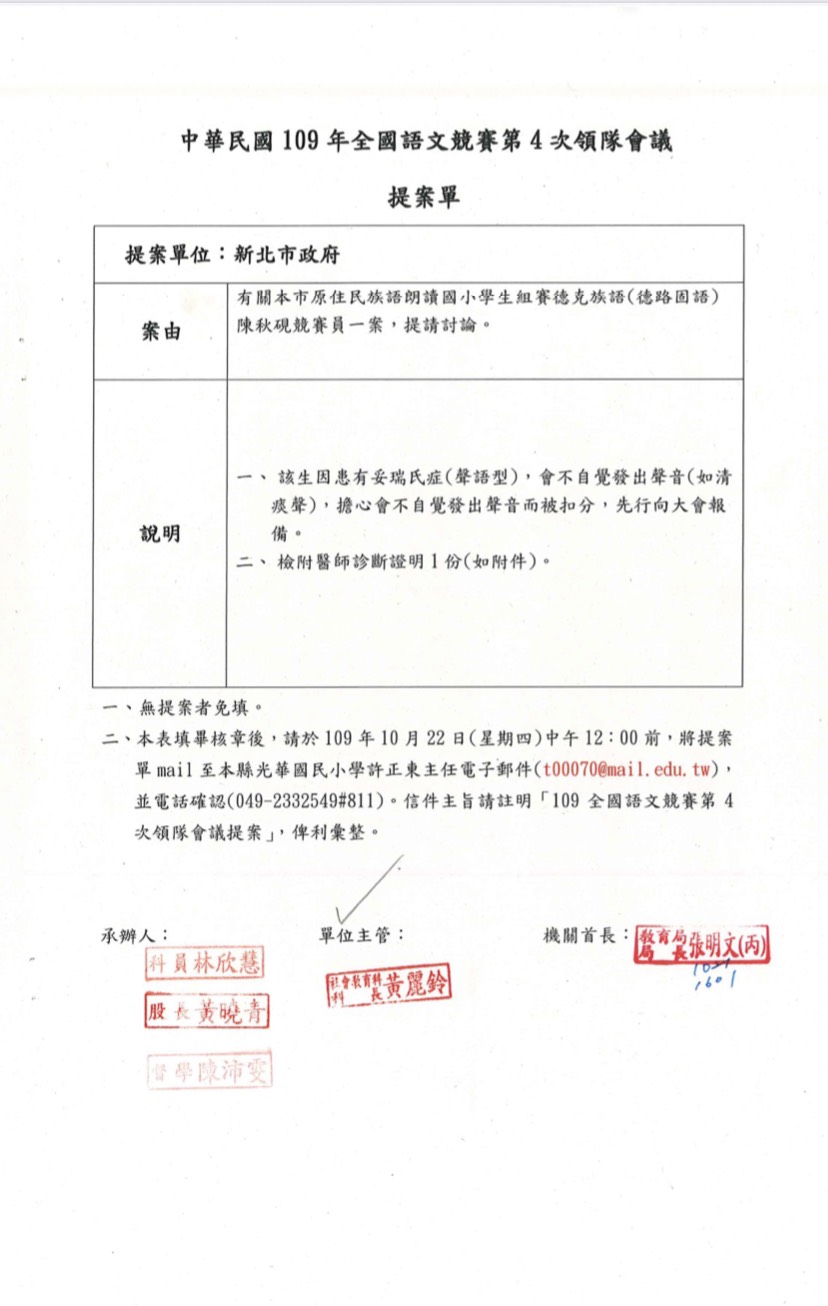 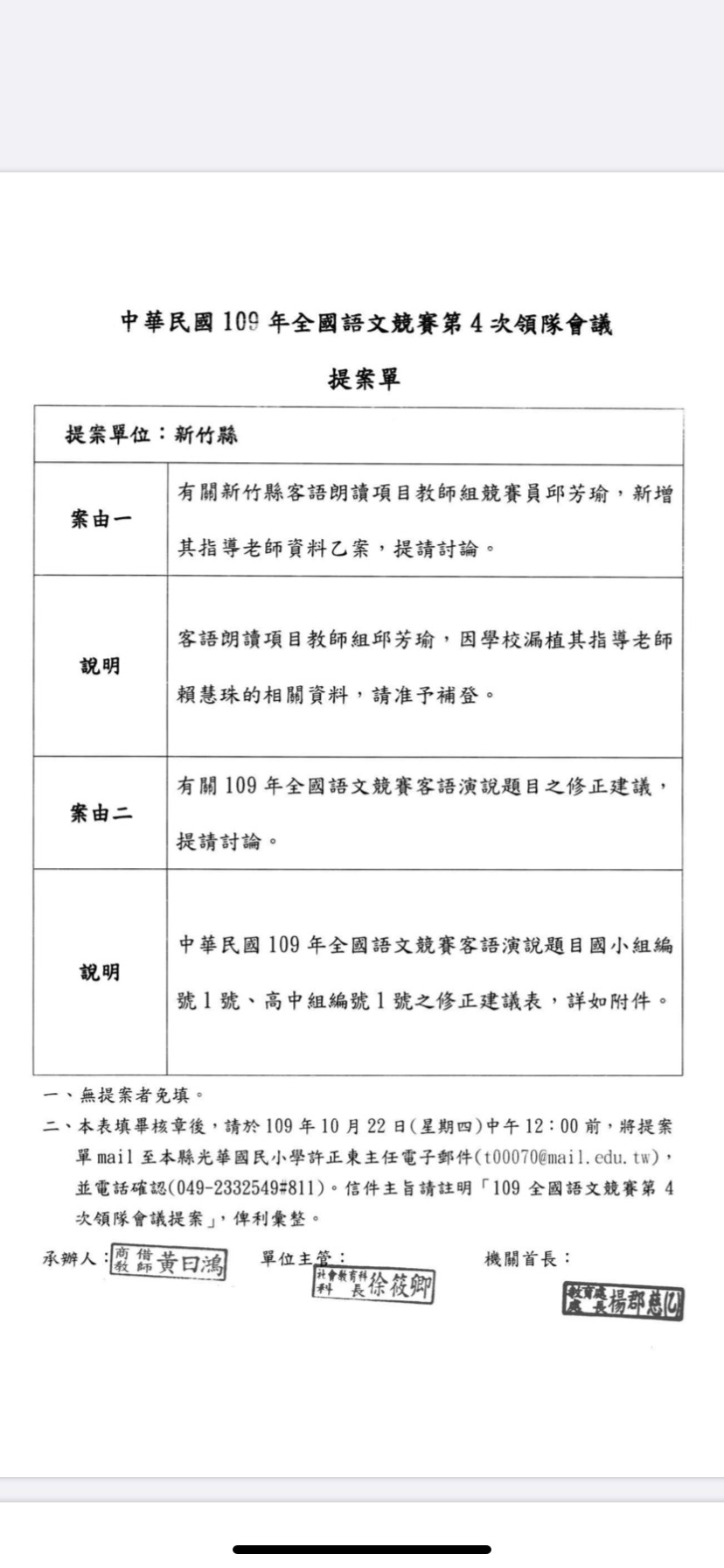 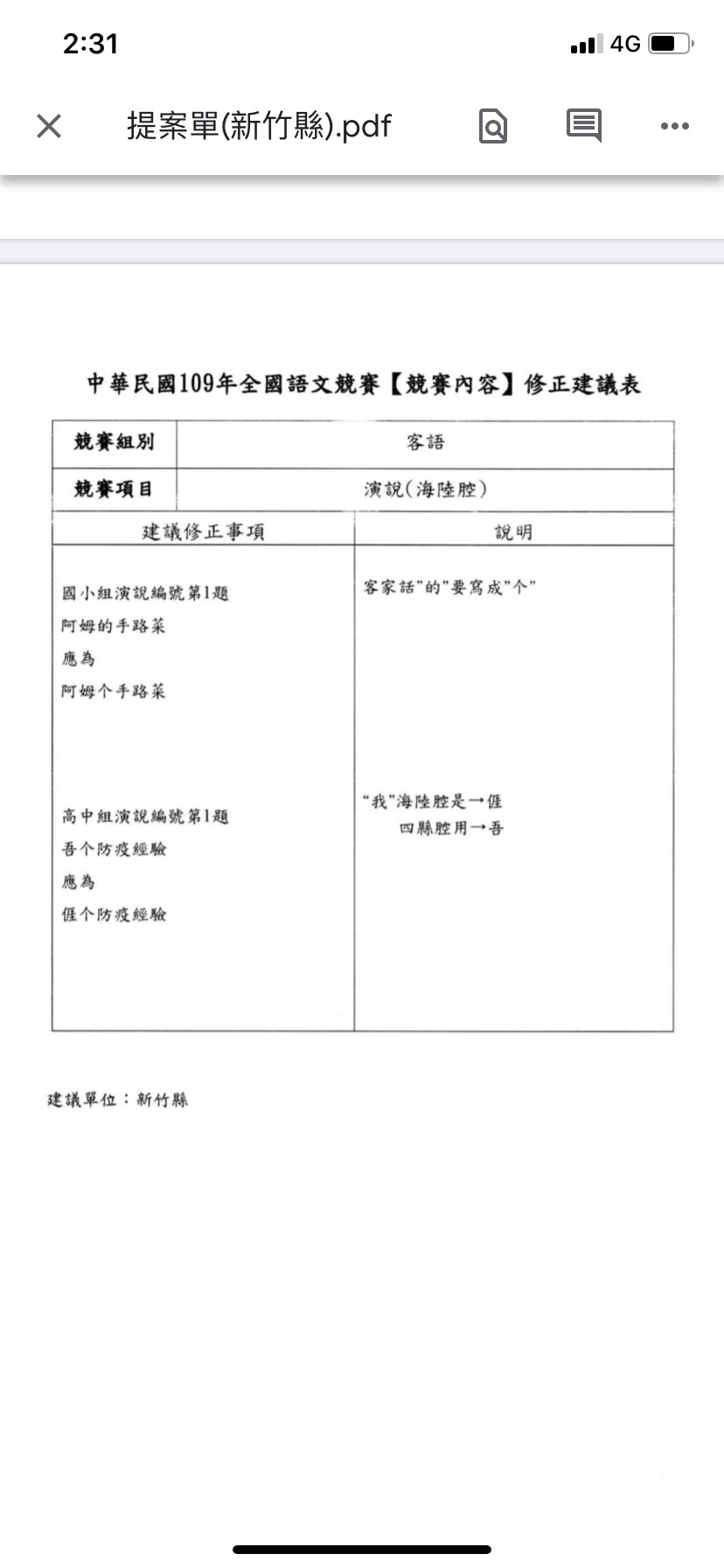 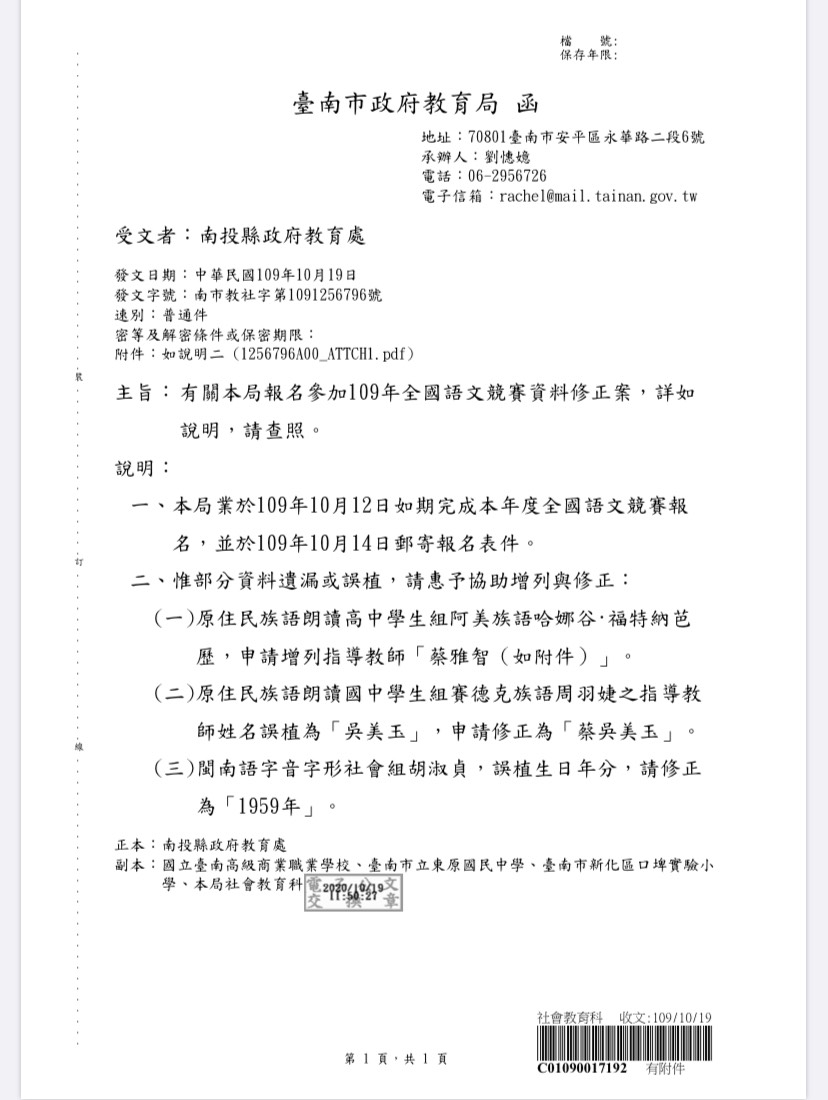 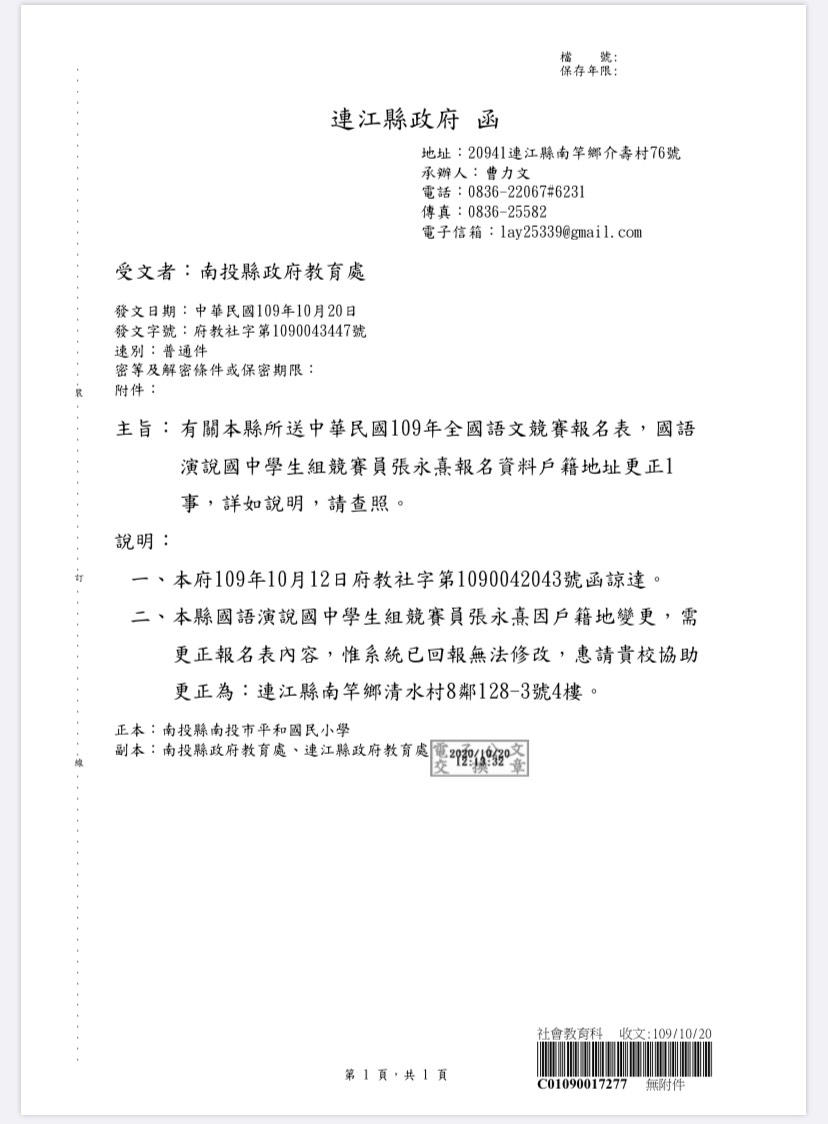 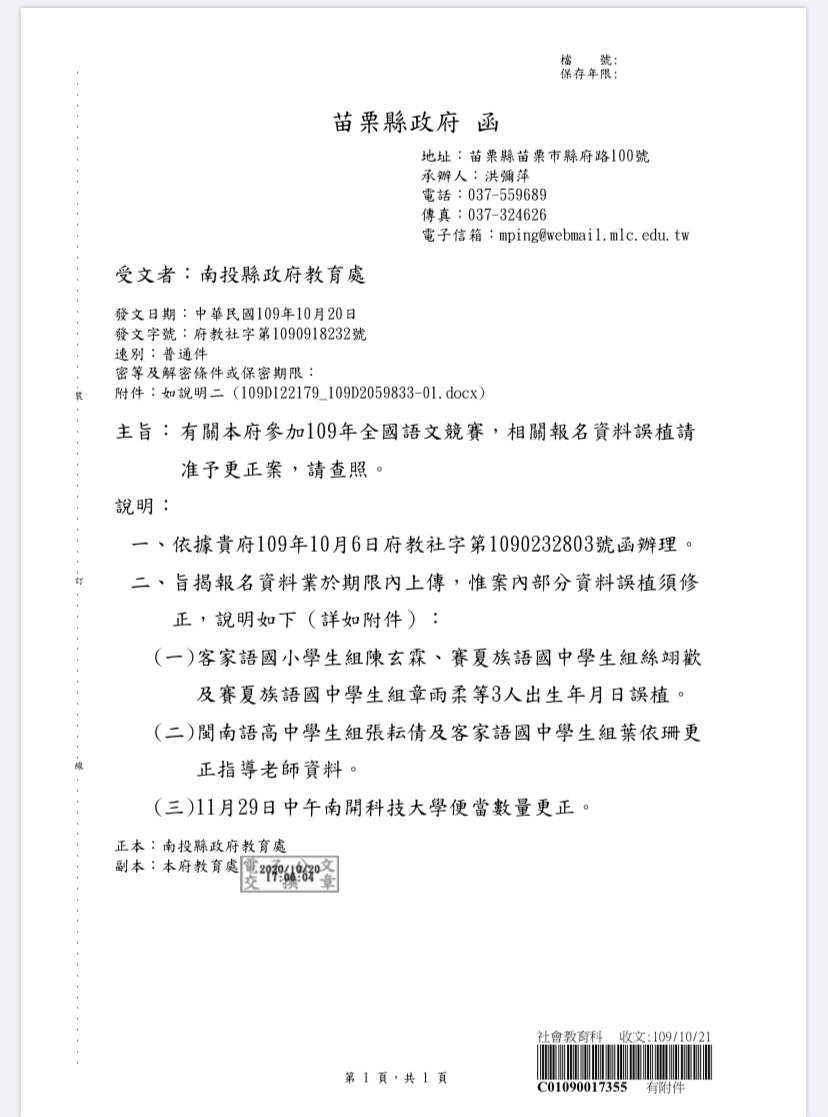 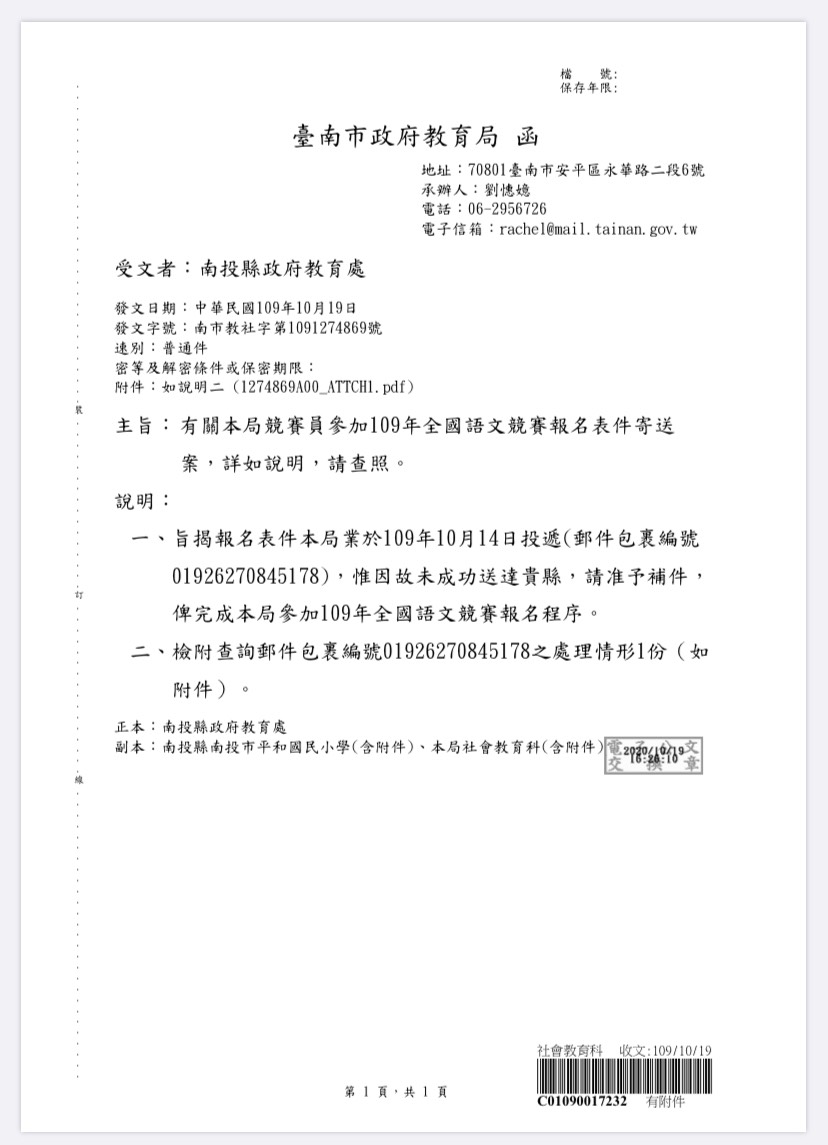 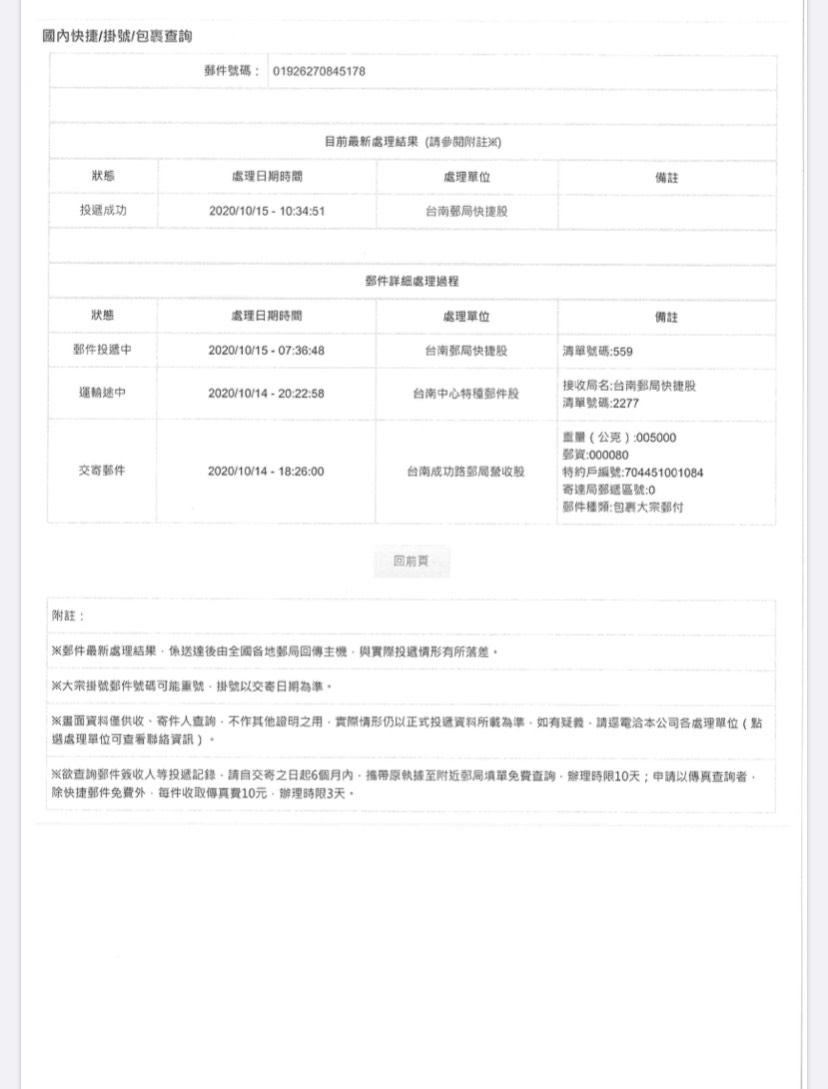 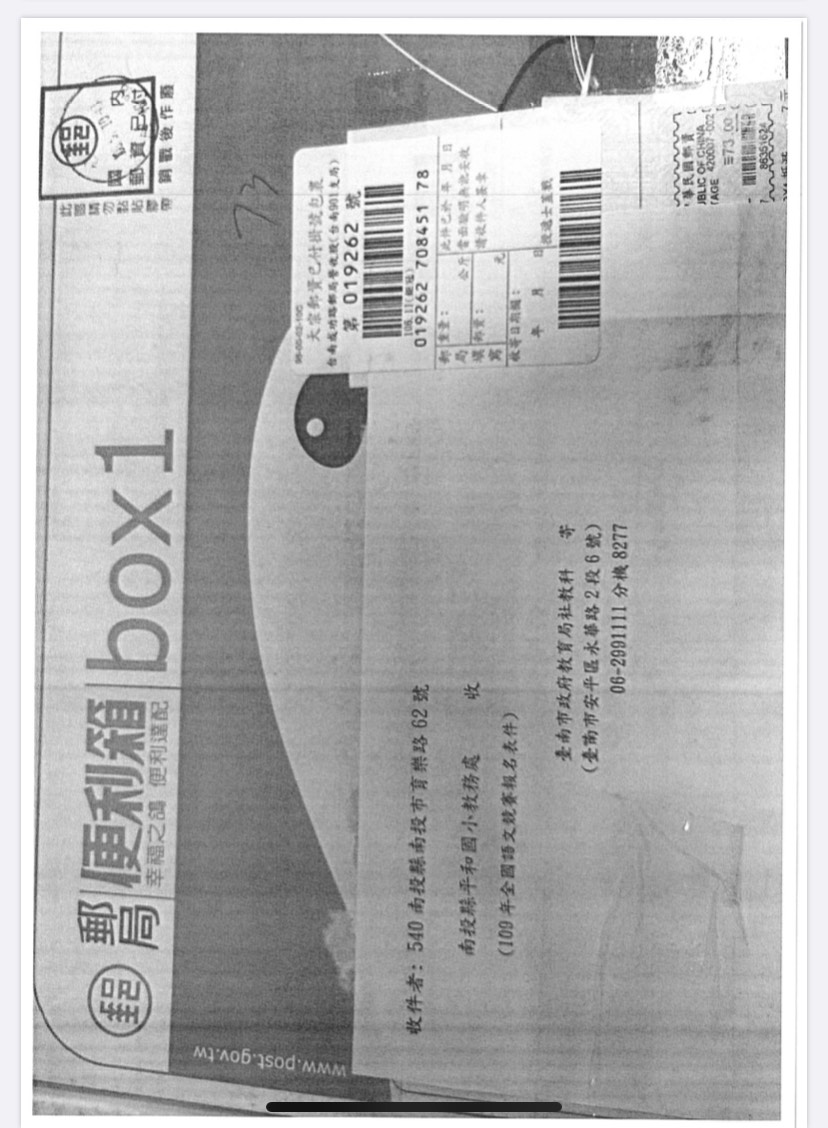 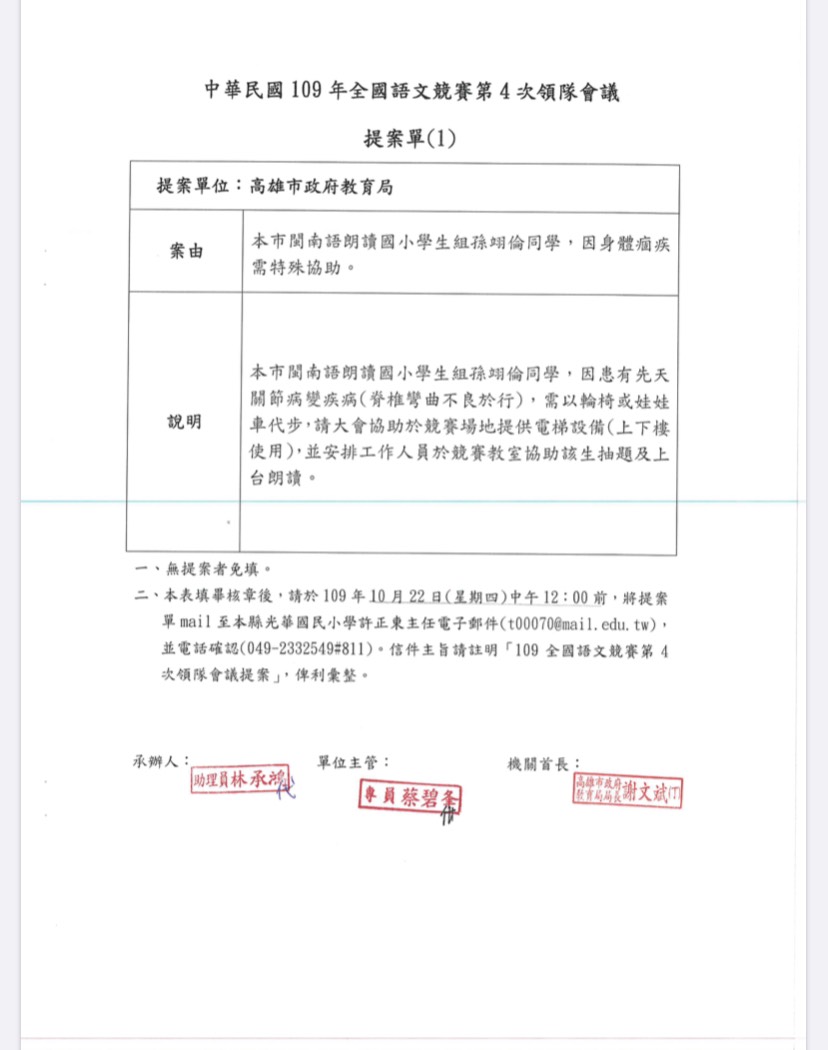 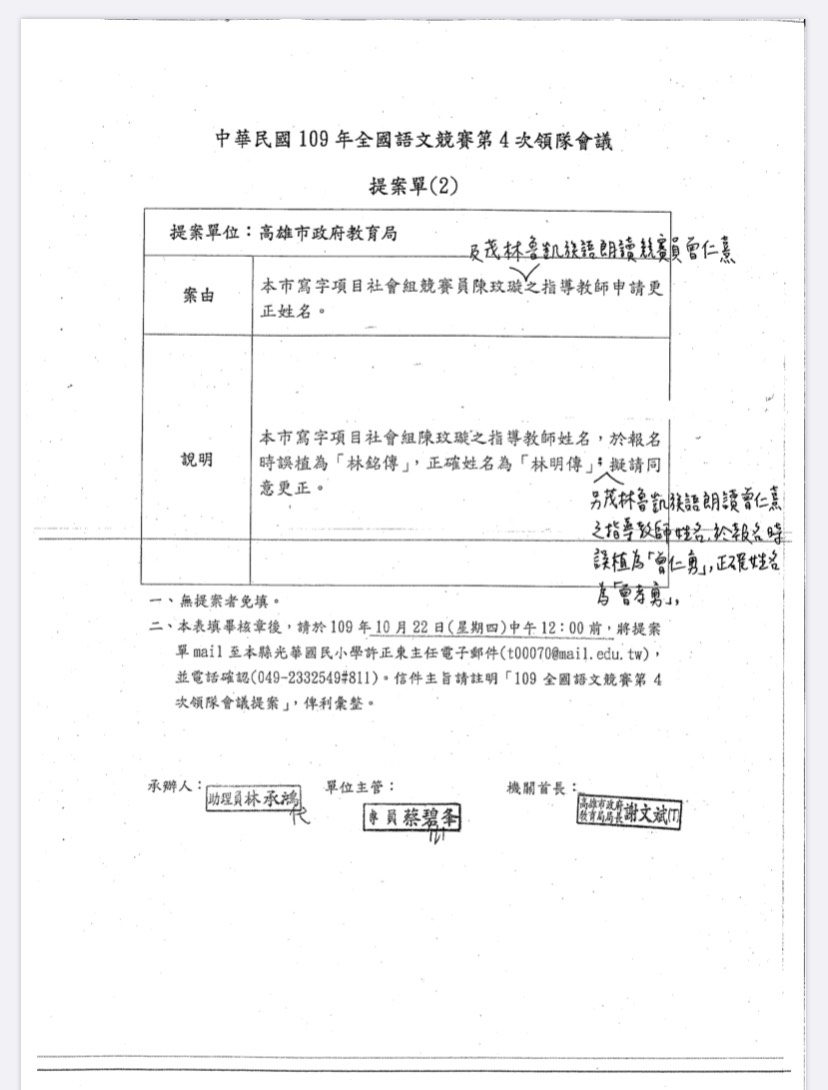 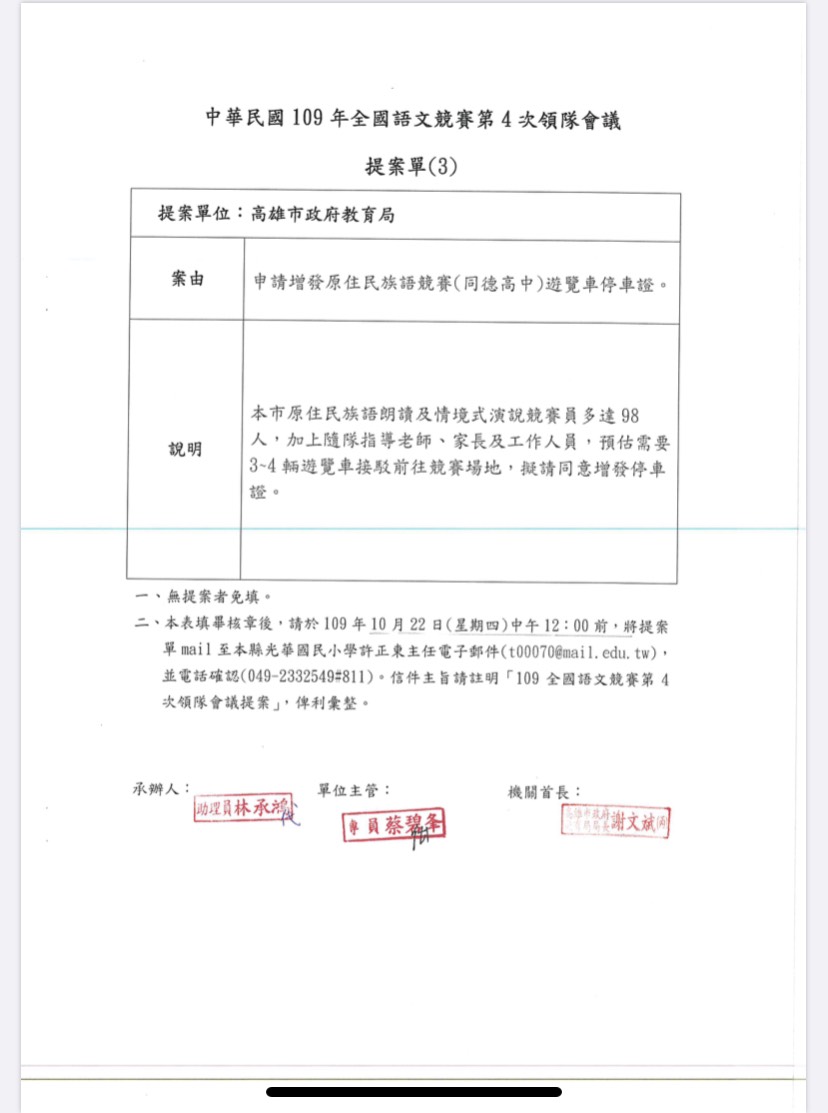 南投縣辦理109年全國語文競賽工作報告一、行政組(一)臺東縣蘭嶼、綠島等屬離島區域，補助各縣市原住民族語演說參賽補助費之交通費部分，補助來回經濟艙機票和臺東縣至臺中市自強號來回車資。(二)補助各縣市原住民族語演說參賽補助費請款資料，如未能於今日會議繳交者，請務必於109年11月13日(星期五)下午5時前掛號寄達南投縣南投市光華國民小學（54044南投縣南投市光華四路2號，049-2332549#812，聯絡人：許正東主任），以郵戳為憑，逾期恕不受理。二、總務組(一)各縣市參賽員的文件袋(背包)，分兩個地點發放：南開科大(旭光高中比賽場人員)與同德高中，請各縣市領隊報到後，派專人在縣市休息室簽領。另外每個縣市增加3個文件袋，會併在南開科大處配發。(二)午餐便當之發放，也是分兩個休息區配發，與文件袋發放位置一樣，大會於當日11:00-11：30送到各縣市休息室，請指定專人簽領。並請於下午一點半前將用餐後餐盒(餐盒蓋妥即可)送到指定位置(各樓層電梯旁)。(三)大會定點設置飲水機，不提供瓶裝礦泉水。三、場地組(一)依照各競賽單位報名狀況，各競賽區及休息區場地說明，詳見附      件(  )，各競賽單位休息區係以各單位「參賽」人數1.5倍預估，如有空間不足之處，尚希海涵。(二)109年11月27至30日，旭光高中、南開科大及同德高中等3場地僅提供有大會停車證之車輛停放，其餘車輛請另覓場地停放，惟請各競賽單位注意勿亂停放車輛，干擾鄰近住戶。(三)各縣市休息場地規劃在南開科大及同德高中，請各競賽單位配合維護場地品質與整潔。規畫之休息區內可飲食，休息區外有規畫垃圾分類區域。(四)本次主要競賽場地為旭光高中及同德高中，2校非相鄰，距離約4公里，車程約十分鐘，請各競賽單位自行安排交通工具，注意交通安全。四、服務醫護組(一)11/28(六)、11/29(日)南開科大、旭光高中、同德高中；      11/30(一)省政資料館頒獎典禮會場分別設置體溫量測區，所有人員需通過體溫量測區並確認，現場備有手部酒精消毒。(二)所有人員一律配戴口罩(口罩自備)並經過體溫量測後進入競賽及頒獎會場。(三)11/28(六)報到當天，請領隊至南開科大及同德高中報到處進行報到，其他人員請跟隨志工引導至各縣市休息區 (南開科大、同德高中)。(四)競賽期間若有需要特殊服務者，務必提前提出申請，方便大會提前準備。(五)請各競賽單位維護休息區及競賽區整潔，垃圾請放置於各場地垃圾桶及資源回收處，以維護環境清潔。五、交通組本次賽事比賽場地在旭光高中及同德高中，閉幕典禮在省政資料館舉行，為維護交通順暢，確保賽事及典禮順利進行，務請各比賽單位遵循下列交通疏導措施。【所有場地交通動線及主要幹道參閱P.134】(一)前往比賽場地之遊覽車往旭光高中【參閱P.135】：參賽人員車輛請一律由國道六號東草屯交流道下，沿永安路、中正路前往參賽場地旭光高中及休息區南開科大（由交流道至南開科大約5.7公里）。參賽人員可從正門進入會場。人員下車後請立即駛離，以減少壅塞。遊覽車及大型車輛請沿御富路接登輝路（或由御富路接中潭公路之博愛路，再接中正路）進入寶島時代村第二停車場停靠，因停車場車位有限，停滿為止。若遊覽車到達現場已無車位或司機無意願停放於大會指定場地，請自行尋覓適當位置停放，避免拖吊或影響交通動線。交通調控區域參閱P.137。同德高中【參閱附件P.138】：原住民語賽區可由國道6道舊正交流道下，沿北岸路，右轉烏溪橋，沿中正路直抵培英巷之同德高中；另可由南開科大前之中正路，右轉御富路，直行至臺3線內山公路之中正路，右轉培英巷即可抵達同德高中(約3.8公里)。因原住民語賽區（同德高中）因進入校園之路口路寬限制，比賽當日僅接受單向進入，並封閉對向之車道迴轉區，請嚴格遵守交管指揮，以確保車流順暢。參賽人員大型巴士進入校區後，原則上只進不出。俟比賽結束後，再行逐一離場。交通調控區域參閱P.137。旭光高中、同德高中場地間交通聯絡圖【參閱P.140】：離開比賽場地之遊覽車1.大型遊覽車於離開寶島時代村，準備返回賽場接載比賽人員時，請由第二停車場成功路出口，沿成功路→御富路→登輝路→玉屏路（或再接中和路）→永安路→中正路抵達旭光高中會場【參閱P.141】。各縣市請於集合完成後通知交通組人員，並連絡遊覽車依指定位置停靠位置【參閱P.142】，往國道3號中興交流道或國道6號舊正交流道方向離開。以人等車方式，人員一上車坐定後立即發車，以減少交通衝擊。2.建議提前於下午4時起，先駛往永安路沿線停靠，準備接運參賽選手。3.自同德高中離開之遊覽車，可於中正路右轉行駛過烏溪橋後由舊正交流道上國6，或選擇左轉直行由草屯交流道接國3。閉幕典禮之交通【參閱附件P.143】大型遊覽車閉幕典禮報到之各單位遊覽車請由國道3號下中興交流道，沿聯絡道，接省府路前往省政資料館會場。於大門口附近讓人員下車後，務必迅速駛離，直行至中學路左轉，前往大客車停車規劃點-中興會堂廣場週邊區域，停放等候；閉幕典禮結束後，建議各單位皆以人等車的方式搭乘遊覽車，以免造成壅塞。小型車輛(1)各縣市車輛請統一停放於虎山路接近圓環之立體停車場旁之空地(進入中興新村牌樓後之圓環左方)，再步行至省政資料館。(2)省政資料館僅提供領有貴賓證車輛停放，請務必配合。※比賽或閉幕典禮結束離場，請各單位務必先集合人員再聯繫遊覽車，以人等車之方式，人員一上車後請儘速駛離，避免造成壅塞，以維護交通順暢。(四)其它應行注意事項務請依大會指定之上下車點上下車，並依現場工作人員指揮停靠。請各比賽單位於遊覽車將抵達目的地前，先要求車上人員將需攜帶下車之物品整備妥當，遊覽車抵達下車點後迅速下車，人員下車後遊覽車立即駛離。各比賽單位於報到時，務請於報到處一併登記貴單位領隊、承辦人員及遊覽車領隊、司機等人手機號碼以利聯絡，各比賽單位閉幕離場時務請依據大會所安排的上車點離開，避免交通壅塞。各比賽單位離場時請依大會規劃之上車點，先行將人員集合清點人數確認到齊，再連絡遊覽車，全員上車後立即駛離。各停車場地憑證停車，無停車證之遊覽車或小客車請停放至比賽場地附近路邊收費停車格。以上建議之停車地點如已停滿，請自覓適當地點停車，以不影響大會動線及違反交通法規為原則。由於比賽場地及閉幕地點周邊停車位有限，本年度貴賓停車證發放方式為各縣市小型車停車證2張、遊覽車以6張為限，發放數量將依據各單位系統報名時所填寫之數量，不另追加。無貴賓停車證之車輛請自行安排停車事宜，也請各參賽選手儘量以大眾運輸交通工具為主。請各比賽單位詳細閱讀以上注意事項，並配合圖示說明，如有疑問請聯絡大會交通組：草屯國小李主任(049)2362007轉131、0963-101311，t0042100@gmail.com。六、題務組(一)第一階段各組項公布題第二次修正，陸續公告於109年全國語文競      賽網站之【競賽內容】，請各競賽單位務必轉達競賽員及指導老師。(二)有關原住民族語朗讀文稿有修正個別化朗讀稿者，請於109年10月19日(星期一)前送達虎山國小，最遲於10月27日領隊會議繳交，俾憑製卷。各競賽單位有關原住民族語朗讀修正稿收件情形，將公告於109年全國語文競賽網站，請各競賽單位逕自上網查看。(三)寫字項目由大會提供試墨紙，每人僅提供一張，中間有六個完整格可以練習，其格子大小與比賽用紙完全相同。(四)作文稿紙格式已附於9月15日第2次領隊會議手冊中，並公告於 109年全國語文競賽網站，請自行下載參考。七、賽務組(一)競賽員注意事項業於109年9月15日第3次領隊會議決議照案通過，隨領隊會議紀錄函送各競賽單位。(二)未事先公布題目之組項（國語演說各組、閩客語演說教師組與社會組)，在預備席桌上備有由大會提供的馬表作練習；已事先公布講題之組項（閩、客家語演說國小學生組、國中學生組、高中學生組、原住民族語演說教師組及社會組)，則不提供馬表作練習。競賽員於預備席之座位固定不變，新預備者至預備席空位就坐。(三)靜態組桌子規格，W180cm*D60cm*H75cm，提供透明桌墊，40cm*60cm*0.45cm。(四)寫字競賽員所需使用的墊布，請競賽員自行準備，大會不予提供。(五)特別提醒：競賽員報到區詳如「競賽員注意事項」，並請各競賽單位務必注意報到時間，若有競賽員逾報到時間，將依規定不予受理報到，並以棄權論，不予計分；惟考量競賽員準備已久，競賽員若執意上臺，將視為表演；遇競賽員缺席，不由次一號競賽員遞補。(六)各競賽員若有違規事件，各場地競賽工作人員將請競賽員在監場紀錄表中簽名，請各競賽員配合。(七)演說項目各組競賽員抽題後，仍維持以往作法，得攜帶資料至預備席中預作準備；朗讀項目各組只能帶字典、辭典及教育部頒國語一字多音審訂表、臺灣閩南語羅馬字拼音方案、客家語拼音方案到預備席。八、報到組(一)競賽員請佩戴參賽證，憑證進入競賽場地，於報到時間前抵達各競賽場地報到處，報到時間截止，由工作人員站於隊伍最後一位，在工作人員之後排隊者不予受理，超過報到時間，即以棄權論。(二)競賽員於進入競賽場地後，非經允許，不得於該組競賽結束前離開該競賽樓層。 (三)競賽員報到時，以參賽證換比賽序號證，須配合報到檢錄工作人員防疫量測額溫及噴酒精，簽到並註記額溫溫度。(四)補發參賽證：1.如競賽員未佩戴參賽證，可至補證處申請補發參賽證(紅色)，因系統已建置個人相片及基本資料，無需再以身分證件為憑。2.補證處設於旭光高中行政大樓一樓入口穿堂與同德高中活動中心一樓，報到時間截止前均可受理。3.需補證的競賽員，須於報到時間前完成補證(補發之參賽證為紅色以利工作人員識別)，請依規定時間至各競賽場地報到處完成報到。(五)參賽證照片與本人不符處理方式：1.若經報到處工作人員檢核參賽證照片與本人不符，將由報到組工作人員填寫補拍照表、拍照存證，並請該競賽員現場填具參賽切結書。2.各場報到時間截止後，即將補拍照表、切結書及照片檔案交給申訴中心保管，並由報到組發放通知書至該競賽單位休息室通知領隊。3.各領隊於各場比賽時間結束後一小時內，持通知書至申訴受理中心簽名，逾時將取消競賽資格，其成績列為表演賽。九、成績組(一)依109年9月15日第三次領隊會議決議，為預防新型冠狀病毒，保持適當社交距離，本年度比賽不設成績公告區，所有比賽成績透過網站公告，請各競賽單位可隨時參閱比賽網站首頁成績公告區。(二)因教育部嚴格控管獎狀張數總量，請各競賽單位領隊於109年11月30日領取各獎項獎狀時，若有誤植，務必填寫申請表，向大會申請補發。大會將視參賽獲獎實際情況予以補發寄送，申請補發期限以閉幕後兩週內為限。十、申訴組(一)申訴受理中心分別設於旭光高中行政大一樓穿堂及同德高中活動中心一樓，如需申訴請將申訴書正本送達申訴受理中心，恕不接受其他申訴管道。(二)申訴書至遲應於各該競賽項目比賽結束後1小時內提出，逾時不予受理。申訴事項以比賽規則、秩序及比賽人員資格為限，對評判委員之評分及其他如技術性、學術性者不得提出申訴。(三)符合申訴範圍之申訴，應由領隊或競賽單位代表出具書面申訴書，詳述申訴事由，送申訴受理中心交申訴評議會評議，同一案件以一次為限。(四)申訴評議中心設於旭光高中行政大樓2樓會議室，申訴評議委員將先就書面申訴書進行評議，必要時得通知相關當事人到會說明。十一、典禮組  (一)頒獎暨閉幕典禮當天，請各單位領隊至報到處繳交健康狀況聲明書總表並親自簽名具領餐盒及獎狀，恕無法代為保管或寄送。  (二)頒獎暨閉幕典禮流程表及座位圖如【附件11、12】，典禮會場因場地窄小，目前規劃為頒獎區(宴會廳)及觀禮等候區(國際會議廳)2區，受獎者分梯次入場受獎。      其座位規畫如下:1.頒獎區(宴會廳):觀禮席僅提供直轄市10個座位、其他縣市5個座位，其餘為受獎者座位，第一梯次入場為演說項目各類組，請各領隊協助受獎者入座。2.觀禮等候區(國際會議廳):其餘各項目受獎者依照各縣市座位規畫入座，等候現場工作人員廣播檢錄並帶位至頒獎區。        (三)頒獎時，特優獎座一律使用公版，公開唱名上臺受獎及合照；下臺時，請將獎座交還給遞獎人，並至獎座領取處簽名領取獎座、獎座盒及提袋。  (四)再次提醒，若得獎者無法出席領獎，請所屬競賽單位務必派代表代為受獎，恕無法代為保管或寄送。十二、獎品組  (一)領取獎座時請先核對比賽項目、組別是否吻合，如有錯誤，請即刻向工作同仁反應；並請即刻檢查是否有瑕疵，若有瑕疵，將由廠商現場處理。 十三、資料組(一)競賽員照片上傳時間業於109年10月12日24時截止；若經檢核有照片不清或無法辨識者，請競賽單位於109年10月29日24時截止前更正。(二)競賽員出場序將於第四次領隊會議中進行抽籤，抽籤完畢當場列印各競賽單位競賽員名冊，請各縣市承辦人及競賽單位代表當場核對(含姓名、腔調、語別)並簽名確認後繳回(1份供領隊帶回)，請勿提前離席，大會將不再對外公告於比賽網站(惟各競賽單位可由報名系統自行查閱所屬序號)。中華民國109年全國語文競賽【競賽員注意事項】壹、競賽員共同注意事項競賽員一律參加競賽及講評（僅演說、朗讀項目），惟原住民族語朗讀若因組別及參賽人員眾多，前一組講評結束即可離場。競賽員依大會規定報到時間準時到場，並於該組競賽全部結束後方可離開。競賽員報到時身分若有疑義時，得先准予參賽，並由大會拍照以備後續查驗，並請競賽單位領隊簽具切結。動態組競賽員請持「競賽員參賽證(附照片)」(無序號)直接至競賽場地外走廊辦理簽名報到，換取「參賽序號證」後佩掛於胸前，並依比賽次序編號安靜就座，比賽全程不得與評判委員及其他競賽選手交談，違者扣均一標準分數1分。簽名報到時間結束即停止受理報到，報到時間結束時未完成排隊者視同逾時，不予受理報到。中場休息時間亦不得與評判委員交談，休息結束時應立即進入賽場。競賽員中場休息結束後未進場，未等競賽結束即離開，扣均一標準分數2分。靜態組競賽員請持「競賽員參賽證(附照片及序號)」直接至競賽場地外走廊辦理簽名報到。「競賽員參賽證」檢核後發還並佩掛於胸前，請競賽員在走廊依貼有序位號碼的座位等候，再依工作人員指示於可入場時間依比賽次序編號就座，且不得與他人交談，違者扣均一標準分數1分。簽名報到時間結束即停止受理報到，報到時間結束時未完成排隊者視同逾時，不予受理報到。競賽員未帶參賽證可至補證服務臺辦理補證，憑「補發參賽證」報到，報到程序如上。競賽員不得攜帶行動電話（手機）、呼叫器及具有記憶和搜尋資料功能之電子器材等物品進場，違者取消競賽員資格。若攜帶計時器，需不具聲響功能者，於比賽期間內，計時器若發出影響比賽進行之聲響者，扣均一標準分數2分。演說、朗讀項目競賽員請勿穿著競賽單位制服或校服，且不得報出姓名、校名或代表之競賽單位，僅可報序號與題目號；作文項目競賽員於文稿中亦不得提及姓名、校名或代表之競賽單位，違反以上規定者，成績以零分計算。演說、朗讀、作文及寫字項目之競賽員若有飲水需求者，請自備，裝水容器放置於地面椅腳邊，應避免打翻、掉落或發出聲響，而影響其他競賽員或弄髒試卷者，扣均一標準分數1分。。場地開放參觀與走位練習：開放時間：109年11月28日（星期六）13：00－16：00。十一、競賽員辦理報到時，請各單位領隊及指導老師迅速離開競賽管制區及競賽會場。十二、有關各項競賽爭議或本注意事項未盡之規定，均得由承辦縣市逕交競賽申訴評議會裁決。貳、演說競賽員注意事項：報到區設於各競賽教室外走廊，上午出賽者請於08：00-08：20報到入座完畢；下午出賽者閩南語演說教師、社會組請於13：00-13：20，原住民語演說教師、社會組請於15：40-16：00報到入座完畢，逾報到時間者即不予受理報到，並以棄權論。各組第一號抽題前10分鐘進行競賽注意事項說明。競賽員聞呼號聲即應離座前往工作人員席抽題，並簽名確認所抽題號，抽完題後繞行至分配之預備席就座，不可交談；若有狀況，應舉手由工作人員上前協助。抽題後準備時間為30分鐘；國語、閩南語、客家語演說項目教師組配合演說時間，準備時間為32分鐘。未事先公布講題之組項（國語演說各組，閩南語、客家語演說教師組與社會組)，在預備席桌上皆備有由大會提供的馬表作練習；已事先公布講題之組項（閩南語、客家語演說國小學生組、國中學生組、高中學生組、原住民族語演說教師組及社會組)，則不提供馬表作練習。競賽員於預備席之座位固定不變，新預備者至預備席空位就座。預備席練習用馬表，使用前請記得按歸零鍵，清除前一使用者之時間。競賽員登臺前請將個人物品放於原預備席上，且不得攜帶道具，下臺後再依動線指示，前往取回個人物品。競賽員聞呼號聲即準備上臺，先將大會提供練習用馬表放在預備席桌上，再將所抽題目紙(不得做任何記號)交給第4位評判委員後上臺。演說題目與所抽題目不符者，視同表演，成績以零分計算。競賽員開口演說即開始計時，如超過1分鐘未開始，以棄權論；停止演說即停止計時。演說時間由馬表控制，下限時間一到，按1次鈴聲(短音)；上限時間一到，按2次鈴聲(1短音1長音)，競賽員宜儘速結束演說下臺回至座位。演說時間如有不足或超過，每半分鐘由計時人員記錄扣均一標準分數1分，不足半分鐘者，仍以半分鐘計算；惟誤差在3秒之內者，考量按鈴操作，不予扣分。競賽員中場休息時間得至化粧室或留在競賽場地，惟請務必保持肅靜，聽從工作人員之指揮，不得干擾其他競賽員準備或競賽之進行，亦不得與評判委員互動。參、朗讀競賽員注意事項：報到區設於各競賽教室外走廊，上午出賽者請於08：20-08：40報到入座完畢；下午出賽者請於13：20-13：40報到入座完畢，逾報到時間者即不予受理報到，並以棄權論。各組第一號抽題前10分鐘進行競賽注意事項說明。競賽員聞呼號聲時，立即離座前往工作人員席抽題，皆須簽名確認所抽題號、腔調或方言別，抽完題領稿後繞行至所分配之預備席就座作8分鐘準備，不可交談；若有狀況，應舉手由工作人員上前協助。競賽員登臺前請將個人物品放於原預備席上，下臺後再依動線指示，前往取回個人物品。競賽員抽到題卷後，除字典、辭典及教育部頒「國語一字多音審訂表」、「臺灣閩南語羅馬字拼音方案」、「客家語拼音方案」，其他書籍及自備之朗讀題卷資料，均不得攜至預備席。競賽員可在所抽到之題卷上加註記號；登臺朗讀時應使用大會分發之朗讀題卷，不可使用自備之朗讀題卷，違者成績以零分計算。競賽員聞呼號聲即準備上臺，開口朗讀即開始計時，如超過1分鐘未開始，以棄權論。朗讀時間均為4分鐘，時間一到按1次鈴聲(短音)應立即下臺，並將文稿交回工作人員席。競賽員中場休息時間得至化粧室或留在競賽場地，惟請務必保持肅靜，聽從工作人員之指揮，不得干擾其他競賽員準備或競賽之進行，亦不得與評判委員互動。肆、作文競賽員注意事項：一、報到區設於旭光高中活動中心外長廊，競賽員請於上午9：10-9：30報到。逾報到時間者即不予受理報到，並以棄權論。完成報到者，請至場外編有序號的座位上等候，報到時間截止時，由工作人員引導進入競賽場地。逾報到時間者即不予受理報到，並以棄權論。二、競賽員進入競賽會場前，請將所攜參考資料或書籍置於競賽場外，不得攜入競賽會場。三、競賽開始前10分鐘進行競賽注意事項說明。四、競賽時間未開始，禁止拆閱試題袋，違反規定者成績以零分計算。五、試卷除作答外，不得書寫任何文字或註記；彌封處不得撕開，撕開者以棄權論。六、試題、試卷均不得攜帶出場，亦不得提早交卷。七、各組競賽寫作時間均以90分鐘為限。競賽員聽聞監場人員發「開始」口令時，始得開始作答；競賽時間一到，聽聞監場人員發「起立」口令後，應立即停筆並起立站於椅子後方，不得繼續書寫，違反規定者成績以零分計算。逾時不繳卷者，成績以零分計算。八、各組題目均當場公布，競賽時所需桌墊由大會提供。九、寫作之文體不得以詩歌韻文寫作，文言文或語體文則不加限制。十、競賽時不得使用鉛筆或紅筆書寫，但請詳加標點符號。十一、作文用紙字數規格：除國小為稿紙500字規格外，其餘各組皆為稿紙600字規格。十二、競賽員於競賽結束時，請遵守工作人員指揮，安靜離開競賽場地，避免影響次場競賽之進行。伍、寫字競賽員注意事項：一、報到區設於旭光高中活動中心外長廊，競賽員請於下午3：05-3：25報到。完成報到者，請至場外編有序號的座位上等候，報到時間截止時，由工作人員引導進入競賽場地。逾報到時間者即不予受理報到，並以棄權論。二、競賽員進入競賽會場前，除墊布及競賽書寫工具外，其他資料或書籍、紙張等，均需置於競賽場外，不得攜入競賽會場，違者扣均一標準分數1分。三、競賽員進入競賽會場就座完畢後必須安靜等候，於監場人員發「開始」口令前，不可試墨，違者扣均一標準分數1分。監場人員於競賽開始前10分鐘進行競賽注意事項說明。四、競賽時間未開始，禁止拆閱試題袋，違者成績以零分計算。五、試卷除作答外，不得書寫任何文字或註記；彌封處不得撕開，撕開者以棄權論。六、試題、試卷均不得攜帶出場，亦不得提早交卷。七、各組競賽寫作時間均以50分鐘為限。競賽員聽聞監場人員發「開始」口令時，始得開始試墨及作答；試墨用紙由大會統一提供，試墨時間含於競賽時間內。競賽時間一到，聽聞監場人員發「起立」口令後，應立即停筆並起立站於走道，不得繼續書寫，違反規定者取消競賽資格。逾時不繳卷者，成績以零分計算。八、寫字一律用傳統毛筆，依照題目紙書寫。九、寫字用紙由大會供應，以一張為限，用其他紙張書寫者，成績以零分計算。十、凡未寫完或有錯別字者，均依規定扣分。十一、競賽進行時，為避免墨色暈開，除在比賽用紙下可舖設自行準備的墊布外，禁止墊置其他物品（如：預畫之九宮格、米字格、尺規等)，一經發現，成績以零分計算。十二、競賽員於競賽結束時，請遵守工作人員指揮，安靜離開競賽場地，避免影響工作人員試務之進行。陸、字音字形競賽員注意事項：一、報到區設於旭光高中活動中心外長廊，國語字音字形競賽員請於上午8：20-8：40報到；閩南語字音字形下午1：20-1：40報到；客家語字音字形競賽員請於下午2：10-2：30報到。完成報到者，請至場外編有序號的座位上等候，報到時間截止時，由工作人員引導進入競賽場地。逾報到時間者即不予受理報到，並以棄權論。二、競賽員進入競賽會場前，請將所攜參考資料或書籍置於競賽場外，不得攜入競賽會場。三、競賽開始前10分鐘進行競賽注意事項說明。四、競賽時間未開始，禁止翻閱試題卷，違反規定者成績以零分計算。五、試卷除作答外，不得書寫任何文字或註記；彌封處不得撕開，撕開者以棄權論。六、試題、試卷均不得攜帶出場，亦不得提早交卷。七、國語字音字形競賽答卷時限為10分鐘；閩南語字音字形及客家語字音字形競賽答卷時限均為15分鐘，逾時不繳卷者，成績以零分計算。八、競賽時所需桌墊由大會提供。九、競賽員聽聞監場人員發「開始」口令時，始得開始作答；競賽時間一到，聽聞監場人員發「起立」口令後，應立即停筆並起立站於桌椅旁邊走道，不得繼續填寫，違反規定者成績以零分計算。十、填寫試卷一律用鋼筆或原子筆（均限藍、黑色），字體一律以標準字體書寫。十一、答案書寫後不得塗改，如有塗改則該題不計分。十二、國語字音字形如為ㄦ化韻、隨韻衍聲及一七八不變讀，直接加注讀音。十三、競賽員於競賽結束時，請遵守工作人員指揮，安靜離開競賽場地，避免影響次場競賽之進行。柒、試辦本土語情境式演說競賽員注意事項：一、報到區設於各競賽教室外走廊，競賽員請於下午1：00-1：20報到入座完畢，逾報到時間者即不予受理報到，並以棄權論。二、各組第一號抽題前 10 分鐘進行競賽注意事項說明。三、競賽員聞呼號聲即應離座前往工作人員席抽題，並簽名確認所抽題號，抽完題後繞行至分配之預備席就座，不可交談；若有狀況，應舉手由工作人員上前協助。四、抽題後由競賽員將圖稿、自備之筆、立可帶、裝水容器攜至準備席，進行 30 分鐘之準備。競賽員可在圖稿作註記，上臺時可攜帶圖稿進行演說。五、在預備席桌上皆備有由大會提供的馬表作練習。競賽員於預備席之座位固定不變，新預備者至預備席空位就座。六、預備席練習用馬表，使用前請記得按歸零鍵，清除前一使用者之時間。七、競賽員登臺前請將個人物品放於原預備席上，且不得攜帶道具，下臺後再依動線指示，前往取回個人物品。八、競賽員聞呼號聲即準備上臺，先將大會提供練習用馬表放在預備席桌上。演說內容與所抽圖稿呈現不符者，視同表演，不予計分。九、競賽員上臺時須先報告所抽題目編號，俟評判翻閱到該編號圖稿後，即由競賽員就所抽圖稿進行演說。競賽員開口演說即開始計時，如超過 1 分鐘未開始，以棄權論；停止演說即停止計時。十、演說時間由馬表控制，國小學生組、國中學生組 2 分 30 秒；高中學生組 3 分 30 秒一到，按 1 次鈴聲(短音)；國小學生組、國中學生組3 分鐘；高中學生組 4 分鐘一到，按 2 次鈴聲(1 短音 1 長音)，競賽員宜儘速結束演說，在臺上等待評判提問。十一、詢答時間為 2 分鐘（含評判提問時間），採一問一答，題數視競賽員回答情況而定。時間由馬表控制，離規定時間還剩 15 秒時，按 1 次鈴聲(短音)；時間一到，按 2 次鈴聲(1 短音 1 長音)，競賽員宜儘速結束回到座位。十二、演說時間如有不足或超過，每半分鐘由計時人員記錄扣均一標準分數 1 分，不足半分鐘者，仍以半分鐘計算；惟誤差在 3 秒之內者，考量按鈴操作，不予扣分；競賽員在詢答時如未能回答或回答時間不足，均不予扣分。十三、競賽員中場休息時間得至化粧室或留在競賽場地，惟請務必保持肅靜，聽從工作人員之指揮，不得干擾其他競賽員準備或競賽之進行，亦不得與評判委員互動。全國語文競賽違規裁處規定一覽表教育部109年5月19日臺教社(四)字第1090070548號函核定說明：有關競賽之爭議或本裁處規定如有未盡事宜，均送交申訴評議委員會裁決，並             依其決議為準，各競賽單位不得提出異議，惟將列入賽後檢討事項之一。各競賽項目參賽人數統計表各競賽單位參賽項目人數統計表(含領隊教師)中華民國109年全國語文競賽各項活動時程總表中華民國109年全國語文競賽競賽單位報到及走位注意事項一、考量競賽單位路程遠近，報到採各競賽單位自行規畫，報到時間為109年11月28日(星期六)11時至15時30分。報到地點為南投縣草屯鎮南開科大及同德高中。二、各單位至南開科大及同德高中下車時，待競賽員集結後，本縣將安排迎賓人員引導至報到處報到，再前往休息區；報到單位若於非報到時間到達，恕無法安排迎賓人員引導。三、競賽場地參觀與走位練習說明：(一)開放走位及練習時間：        109年11月28日(星期六)13時00分至16時00分。(二)每位競賽員參觀與走位練習以1次為限，時限3分鐘，採先到先登記先使用原則(採現場預約制)，請各競賽單位依下列分配時段完成競賽場地參觀與走位練習：中華民國109年全國語文競賽國語朗讀、閩南語朗讀、客家語朗讀－賽程表日期：109年11月29日（星期日）          競賽場地：旭光高中              ※國語、閩南語、客家語朗讀每人時限及抽題：各組均為4分鐘。競賽員於登臺前 8 分鐘，當場親手抽定。中華民國109年全國語文競賽國語演說、閩南語演說、客家語演說－賽程表日期：109年11月29日（星期日）        競賽場地：旭光高中    ※國語、閩南語、客家語演說每人時限及抽題：國小學生組、國中學生組：4～5分鐘。高中學生組、社會組：5～6分鐘。教師組：7～8分鐘。國小、國中、高中學生組及社會組競賽員於登臺前 30 分鐘，當場親手抽定；教師組配合演說時間，準備時間為32分鐘。中華民國109年全國語文競賽國語、閩南語、客家語字音字形－賽程表日期：109年11月29日（星期日）             競賽場地：旭光高中   ※國語、閩南語、客家語字音字形每人時限：國語字音字形：各組均為10分鐘。閩南語字音字形：各組均為15分鐘。客家語字音字形：各組均為15分鐘。中華民國109年全國語文競賽作文、寫字－賽程表日期：109年11月29日（星期日）             競賽場地：旭光高中※作文每人時限：各組均為90分鐘　　※寫字每人時限：各組均為50分鐘中華民國109年全國語文競賽                     試辦情境式演說賽程表（閩南語、客家語）日期：109年11月29日（星期日）     競賽場地：旭光高中中華民國109年全國語文競賽原住民族語朗讀－賽程表1日期：109年11月29日（星期日）             競賽場地：同德高中 ※原住民族語朗讀每人時限及抽題：各組均為4分鐘。競賽員於登臺前 8 分鐘，當場親手抽定。中華民國109年全國語文競賽原住民族語朗讀－賽程表2日期：109年11月29（星期日 ）            競賽場地：同德高中※原住民族語朗讀每人時限及抽題：1. 各組均為4分鐘。2. 競賽員於登臺前 8 分鐘，當場親手抽定。中華民國109年全國語文競賽原住民族語朗讀－賽程表3日期：109年11月29（星期日 ）          競賽場地：同德高中※原住民族語朗讀每人時限及抽題：各組均為4分鐘。於競賽員登臺前 8 分鐘，當場親手抽定。中華民國109年全國語文競賽原住民族語演說－賽程表1日期：109年11月29（星期日 ）          競賽場地：同德高中 ＊原住民族語演說每人時限及抽題：1.社會組、教師組：5～6分鐘。2.競賽員於登臺前 30 分鐘，就已公布講題親手抽定 1 題參賽。中華民國109年全國語文競賽原住民族語演說－賽程表2日期：109年11月29（星期日 ）          競賽場地：同德高中＊原住民族語演說每人時限及抽題：社會組、教師組：5～6分鐘。競賽員於登臺前 30 分鐘，就已公布講題親手抽定 1 題參賽。中華民國109年全國語文競賽原住民族語情境式演說－賽程表1日期：109年11月29日（星期日）       競賽場地：同德高中中華民國109年全國語文競賽原住民族語情境式演說－賽程表1日期：109年11月29日（星期日）             競賽場地：同德高中※原住民族語情境式演說每人時限及抽題：1.國小學生組、國中學生組：2～3分鐘；高中學生組：3~4分鐘。2.演說結束後由評判老師提問2分鐘。3.競賽員於登臺前 30 分鐘，親手抽定 1 題參賽。國語、閩南語、客家語演說場地賽務進行程序1.競賽員至競賽教室外走廊辦理簽名報到時，應出示「競賽員參賽證(附照片)」供檢核，參賽證檢核後由報到組工作人員收回並將「競賽員序號證」交給競賽員，請競賽員佩掛於胸前，依報到組工作人員指示進入教室競賽員座位席區，依比賽次序編號就座。如競賽員未帶參賽證可至補證服務臺辦理補證，憑「補發參賽證(紅色)」報到，報到程序如前。2.競賽員應注意工作人員叫號「抽題」或叫號「登臺演說」賽序號碼。3.競賽員聽到自己「抽題」序號時，依動線指示：【1】立即由競賽員座位席區起立，走向工作人員席區，進行演說題目      「抽題」，並簽名確認所抽題號。【2】抽題後再至預備席區就座，國小、國中、高中、社會組作30分鐘     準備；教師組作32分鐘準備(未事先公布講題之組別，在預備席桌     上備有馬表，提供競賽員使用；已事先公布講題之組別，則不提     供馬表)。4.競賽員聽到自己「登臺演說」序號時，立即將個人物品放於預備席上，大會提供之馬表留置於預備席桌上，再依動線指示：【1】由預備席起立，將所抽題目紙遞交給靠近上臺處評判委員後【2】再登臺演說。5.演說計時，國小及國中學生組為4-5分鐘、高中及社會組為5-6分鐘、教師組為7-8分鐘。競賽員開口演說即開始計時，下限時間一到，按1次鈴聲(短音)，上限時間一到按2次鈴聲(1短音1長音)，競賽員宜儘速結束演說下臺。兩次按鈴聲之間結束則不扣分，第一次按鈴聲之前結束演說(時間不足)或第二次按鈴聲之後結束演說(時間超過)，均須扣分(演說時間不足或超過，以半分鐘為單位扣均一標準分數1分，不足半分鐘者，仍以半分鐘計算扣分。)6.競賽員演說結束時，依動線指示：【1】下臺走至原預備席，取回個人物品。【2】再返回競賽員座位席區自己序號座位就座。7.國閩客語演說賽程進行中，若有規劃中場休息，競賽員於中場休息時間得至化妝室或留在競賽場地。中場休息時，競賽員不得與評判委員接觸與交談，並維持教室秩序保持肅靜。中場休息結束前務必返回競賽場地內競賽員座位席就坐。8.全部競賽員演說完畢，安靜就座於競賽員座位區，聆聽評判委員之講評。9.講評之後，競賽員依工作人員引導指示離開競賽場國閩客語演說競賽場地分配及競賽員移動路線圖【旭光高中毅勇樓誠樸樓】11月29日(22間） 閩南語、客家語、原住民語情境式演說賽務進行程序1.競賽員至競賽教室外走廊辦理簽名報到時，應出示「競賽員參賽證(附照片)」供檢核，參賽證檢核後由報到組工作人員收回並將「競賽員序號證」交給競賽員，請競賽員佩掛於胸前，依報到組工作人員指示進入教室競賽員座位席區，依比賽次序編號就座。如競賽員未帶參賽證可至補證服務臺辦理補證，憑「補發參賽證(紅色)」報到，報到程序如前。2.競賽員應注意工作人員叫號「抽題」或叫號「登臺演說」賽序號碼。3.競賽員聽到自己「抽題」序號時，依動線指示：【1】立即由競賽員座位席區起立，走向工作人員席區，進行演說題目          「抽題」，並簽名確認所抽題號。【2】抽題後再至預備席區就座，國小、國中、高中作30分鐘準備；在         預備席桌上備有馬表，提供競賽員使用。4.競賽員聽到自己「登臺演說」序號時，立即將個人物品放於預備席上，大會提供之馬表留置於預備席桌上，再依動線指示：【1】由預備席起立，所抽圖稿可帶上臺【2】再登臺演說。5.演說時間由碼表控制，國小學生、國中學生組2分30秒；高中學生組3分30秒一到，按1次鈴聲（短音）；國小學生、國中學生組3分鐘；高中學生組4分鐘一到，按2次鈴聲（1短音1長音），競賽員宜儘速結束演說，在臺上等待評判提問。6.詢答時間為2分鐘（含評判提問時間），採一問一答，題數視競賽員回答情況而定。時間由碼表控制，離規定時間還剩15秒時（1分45秒），按1次鈴聲（短音）；時間一到（2分鐘）按2次鈴聲（1短音1長音），競賽員宜儘速結束回到座位。7.演說時間如有不足或超過，每半分鐘由工作人員記錄扣均一標準分數1分，不足半分鐘者，仍以半分鐘計算；惟誤差在3秒之內者，考量按鈴操作，不予扣分；競賽員在詢答時如未能回答或回答時間不足，均不予扣分。8.競賽員演說結束時，依動線指示：【1】下臺將圖稿交回工作人員A。【2】走至原預備席，取回個人物品。【3】再返回競賽員座位席區自己序號座位就座。9.競賽員於中場休息時間得至化妝室或留在競賽場地。中場休息時，競賽員不得與評判委員接觸與交談，並維持教室秩序保持肅靜。中場休息結束前務必返回競賽場地內競賽員座位席就坐。10.全部競賽員演說完畢，安靜就座於競賽員座位區，聆聽評判委員之講評。11.講評之後，競賽員依工作人員引導指示離開競賽場地。閩客語情境式演說競賽場地分配及競賽員移動路線圖【旭光高中毅勇樓誠樸樓】11月29日(22間）原住民族語情境式演說競賽場地分配及競賽員移動路線圖【同德高中勇善樓】11月29日原住民族語演說場地賽務進行程序1.競賽員至競賽教室外走廊辦理簽名報到時，應出示「競賽員參賽證(附照片)」供檢核，參賽證檢核後由報到組工作人員收回並將「競賽員序號證」交給競賽員，請競賽員佩掛於胸前，依報到組工作人員指示進入教室競賽員座位席區，依比賽次序編號就座。如競賽員未帶參賽證可至補證服務臺辦理補證，憑「補發參賽證(紅色)」報到，報到程序如前。2.競賽員應注意工作人員叫號「抽題」或叫號「登臺演說」賽序號碼。3.競賽員聽到自己「抽題」序號時，依動線指示：【1】立即由競賽員座位席區起立，走向工作人員席區，進行演說題目「抽題」，     並簽名確認所抽題號【2】抽題後再至預備席區就座，作30分鐘準備。4.競賽員聽到自己「登臺演說」序號時，立即將個人物品放於預備席上，再依動線指示：【1】由預備席起立，將所抽題目紙遞交給靠近上臺處評判委員後 【2】再登臺演說。5.原住民族語演說計時，社會組、教師組均為5-6分鐘。競賽員開口演說即開始計時，下限時間一到，按1次鈴聲(短音)，上限時間一到按2次鈴聲(1短音1長音)，競賽員宜儘速結束演說下臺。兩次按鈴聲之間結束則不扣分，第一次按鈴聲之前結束演說(時間不足)或第二次按鈴聲之後結束演說(時間超過)，均須扣分(演說時間不足或超過，以半分鐘為單位扣均一標準分數1分，不足半分鐘者，仍以半分鐘計算扣分。)6.競賽員演說結束時，依動線指示：【1】下臺走至原預備席，取回個人物品 【2】再返回競賽員座位席區自己序號座位就座。7.原住民族語演說賽程進行中，並無規劃中場休息，若競賽員於競賽進行中，確實有急需，請舉手將由工作人員引導至化妝室。8.全部競賽員演說完畢，安靜就座於競賽員座位區，聆聽評判委員之講評。9.講評之後，競賽員依工作人員引導指示離開競賽場地。原住民族語演說競賽場地分配及競賽員移動路線圖【同德高中勇善樓】11月29日國語、閩南語、客家語朗讀場地賽務進行程序1.競賽員至競賽教室外走廊辦理簽名報到時，應出示「競賽員參賽證(附照片)」供檢核，參賽證檢核後由報到組工作人員收回並將「競賽員序號證」交給競賽員，請競賽員佩掛於胸前，依報到組工作人員指示進入教室競賽員座位席區，依比賽次序編號就座。如競賽員未帶參賽證可至補證服務臺辦理補證，憑「補發參賽證(紅色)」報到，報到程序如前。2.競賽員應注意工作人員叫號「抽題」或叫號「登臺朗讀」賽序號碼。3.競賽員聽到自己「抽題」序號時，依動線指示：【1】立即由競賽員座位席區起立，走向工作人員席區，進行朗讀篇目「抽題」，並簽名確認所抽題號。【2】抽題領取朗讀題卷後，再至預備席區就座，作8分鐘準備。(準備時僅可參閱字典、辭典及教育部頒「國語一字多音審訂表」、「臺灣閩南語羅馬字拼音方案」、「客家語拼音方案」外，其他書籍及自備之朗讀題卷資料，均不得攜至預備席；大會分發之朗讀題卷上可加註記號) 。4.競賽員聽到自己「登臺朗讀」序號時，立即將個人物品放於預備席，再依動線指示：【1】由預備席起立【2】攜帶大會分發之朗讀題卷登臺朗讀。5.朗讀計時各組均為4 分鐘，朗讀時間一到按1次鈴聲(短音)，依動線指示：【1】下臺將朗讀稿交回給工作人員A。【2】走至原預備席，取回個人物品。【3】再返回競賽員座位席區自己序號座位就座。6.國閩客語朗讀賽程進行中，若有規劃中場休息，競賽員於中場休息時間得至化妝室或留在競賽場地。中場休息時，競賽員不得與評判委員接觸與交談，並維持教室秩序保持肅靜。中場休息結束前務必返回競賽場地內競賽員座位席就坐。7.全部競賽員朗讀完畢，安靜就座於競賽員座位區，聆聽評判委員之講評。8.講評結束離開會場前，請競賽員務必將大會分發之朗讀題卷，繳還予工作人員A。9.講評之後，競賽員由工作人員引導指示離開競賽場地。國閩客語朗讀競賽場地分配及競賽員移動路線圖【旭光高中毅勇樓誠樸樓】11月29日國語、閩南語、客家語朗讀原住民族語朗讀場地賽務進行程序1.競賽員至競賽教室外走廊辦理簽名報到時，應出示「競賽員參賽證(附照片)」供檢核，參賽證檢核後由報到組工作人員收回並將「競賽員序號證」交給競賽員，請競賽員佩掛於胸前，依報到組工作人員指示進入教室競賽員座位席區，依比賽次序編號就座。如競賽員未帶參賽證可至補證服務臺辦理補證，憑「補發參賽證(紅色)」報到，報到程序如上。2.競賽員應注意工作人員叫號「抽題」或叫號「登臺朗讀」賽序號碼。3.競賽員聽到自己「抽題」序號時，依動線指示：【1】立即由競賽員座位席區起立，走向工作人員席區，進行朗讀篇目「抽題」，並簽名確認所抽題號【2】抽題領取朗讀題卷後，再至預備席區就座，作8分鐘準備。4.競賽員聽到自己「登臺朗讀」序號時，立即將個人物品放於預備席，再依動線指示：【1】由預備席起立【2】攜帶大會分發之朗讀題卷登臺朗讀。5.朗讀計時各組均為4 分鐘，朗讀時間一到按1次鈴聲(短音)，依動線指示：【1】下臺將朗讀稿交回給工作人員A。【2】走至原預備席，取回個人物品。【3】再返回競賽員座位席區自己序號座位就座。6.原住民族語朗讀賽程進行中，若有規劃中場休息，競賽員於中場休息時間得至化妝室或留在競賽場地。中場休息時，競賽員不得與評判委員接觸與交談，並維持教室秩序保持肅靜。中場休息結束前務必返回競賽場地內競賽員座位席就坐。7.全部競賽員朗讀完畢，安靜就座於競賽員座位區，聆聽評判委員之講評。8.講評結束離開會場前，請競賽員務必將大會分發之朗讀題卷，繳還予工作人員A。         9.講評之後，競賽員由工作人員引導指示離開競賽場地。原住民族語朗讀競賽場地分配及競賽員移動路線圖【同德高中勇善樓】【國語字音字形】場地賽務進行程序與競賽員須知競賽員於8：20~8：40至旭光高中活動中心外報到處辦理簽名報到時，應出示「競賽員參賽證(附照片)」供檢核(檢核後發還)，並佩掛於胸前，由工作人員引導至走廊編有序號的位子上等候，依比賽次序編號就座。如競賽員未帶參賽證可至補證服務臺辦理補證，憑「補發參賽證(紅色)」報到，報到程序如上。2.報到時間截止後，競賽員由工作人員引導進入國語字音字形競賽試場，依各組比賽次序編號就座。(競賽時間未開始，禁止翻閱試題卷)。競賽員參考資料及非參賽物品請置於走廊。3.競賽員就座後，立即核對「試題卷封面之明碼」與「參賽證號碼」及「座位表序號」是否相符，如有不符，立即舉手向監場工作人員反映以補救處理。4.競賽開始前30秒，監場工作人員提醒「賽前30秒」，9：00時當監場工作人員宣布「開始」口令時，競賽員即可翻開試題卷，開始作答，競賽時間為10分鐘。5.競賽時間結束時，監場工作人員發「起立」口令後，競賽員應立即停筆、起立，不得再行書寫，起立後站立於桌椅旁走道。6.等待監場工作人員將試題卷收齊後確認無誤後，競賽員得收拾自行攜帶的物品，由工作人員引導離開賽場。【閩南語字音字形】場地賽務進行程序1.競賽員於13：20~13：40旭光高中活動中心外報到處辦理簽名報到時，應出示「競賽員參賽證(附照片)」供檢核(檢核後發還)，並佩掛於胸前，由工作人員引導至走廊編有序號的位子上等候，依比賽次序編號就座。如競賽員未帶參賽證可至補證服務臺辦理補證，憑「補發參賽證(紅色)」報到，報到程序如上。2.報到時間截止後，競賽員由工作人員引導進入閩南語字音字形競賽試場，依各組比賽次序編號就座。(競賽時間未開始，禁止翻閱試題卷)。競賽員參考資料及物品請置於走廊。3.競賽員就座後，立即核對「試題卷封面之明碼」、「參賽證號碼」及「座位表序號」是否相符，如有不符，立即舉手向監場工作人員反映以補救處理。4.競賽開始前30秒，監場工作人員提醒「賽前30秒」，14：00時，當監場工作人員宣布「開始」口令時，競賽員即可翻開試題卷，開始作答，競賽時間為15分鐘。5.競賽時間結束時，監場工作人員發「起立」口令後，競賽員應立即停筆、起立，不得再行書寫，起立後站立於桌椅旁走道。6.等待監場工作人員將試題卷收齊後，競賽員得收拾自行攜帶的物品，由工作人員引導離開賽場。【客家語字音字形】場地賽務進行程序1 競賽員於14：10~14：30至旭光高中活動中心外報到處辦理簽名報到時，應出示「競賽員參賽證(附照片)」供檢核(檢核後發還)，並佩掛於胸前，由工作人員引導至走廊編有序號的位子上等候，依比賽次序編號就座。如競賽員未帶參賽證可至補證服務臺辦理補證，憑「補發參賽證(紅色)」報到，報到程序如上。2.報到時間截止時，競賽員由工作人員引導進入客家語字音字形競賽試場，依各組比賽次序編號就座。(競賽時間未開始，禁止翻閱試題卷)。競賽員參考資料及物品請置於走廊。3.競賽員就座後，立即核對「試題卷封面之明碼及腔調」、「參賽證號碼」及「座位表序號」是否相符，如有不符，立即舉手向監場工作人員反映以補救處理。4.競賽開始前30秒，監場工作人員提醒「賽前30秒」，14：50時，當監場工作人員宣布「開始」口令時，競賽員即可翻開試題卷，開始作答，競賽時間為15分鐘。5.競賽時間結束時，監場工作人員發「起立」口令後，競賽員應立即停筆、起立，不得再行書寫，起立後站立於桌椅旁走道。6.等待監場工作人員將試題卷收齊後，競賽員得收拾自行攜帶的物品，由工作人員引導離開賽場。【作文】場地賽務進行程序1.競賽員於9：10~9：30至旭光高中活動中心外報到處辦理簽名報到時，應出示「競賽員參賽證(附照片)」供檢核(檢核後發還)，並佩掛於胸前，由工作人員引導至走廊編有序號的位子上等候，依比賽次序編號就座。如競賽員未帶參賽證可至補證服務臺辦理補證，憑「補發參賽證(紅色)」報到，報到程序如上。2.報到後，競賽員由工作人員引導進入作文競賽試場，依各組比賽次序編號就座。(競賽時間未開始，禁止翻閱任何競賽用紙)3.競賽員就座後，立即核對「作文簿封面之明碼」、「參賽證號碼」及「座位表序號」是否相符，如有不符，立即舉手向監場工作人員反映以補救處理。4.9：50時，當監場人員「開始」口令時，競賽員方可翻閱作文試題紙，開始寫作，寫作時限為90分鐘。5.寫作時限結束，監場工作人員發「起立」口令後，競賽員應立即停筆、起立，不得再行書寫，起立時將椅子靠攏，站於椅子後方。6.等待監場工作人員將競賽作文簿及題目紙收齊後，競賽員得收拾自行攜帶的物品，由工作人員引導離開賽場。【寫字】場地賽務進行程序1.競賽員於15：05~15：25至旭光高中活動中心外報到處辦理簽名報到時，應出示「競賽員參賽證(附照片)」供檢核(檢核後發還)，並佩掛於胸前，由工作人員引導至走廊編有序號的位子上等候，依比賽次序編號就座。如競賽員未帶參賽證可至補證服務臺辦理補證，憑「補發參賽證(紅色)」報到，報到程序如上。2.報到後，競賽員由工作人員引導進入寫字競賽試場，依各組比賽次序編號就座。(競賽時間未開始，禁止翻閱任何競賽用紙)3.競賽員就座後，將筆墨放於桌面適當位置，立即核對「比賽用紙左上角之明碼」、「參賽證號碼」及「座位表序號」是否相符，如有不符，立即舉手向監場工作人員反映做補救處理。4.15：45時，聽到監場工作人員宣布「開始」口令時，始可翻閱試題紙書寫內容，競賽員即可開始書寫，書寫時限為50分鐘。5.書寫時限結束，監場工作人員發「起立」口令後，競賽員應立即停筆、起立站於座位旁走道，不得再行書寫。6.比賽用紙及題目紙擺放於原桌面上，不得攜帶離場，由監場工作人員引導，競賽員得收拾自行攜帶的物品離開。拿墨盤及用具務必要小心行走。109年全國語文競賽頒獎暨閉幕典禮程序表◎時間：109年11月30日（一）09：00～14：00（08：00開放進場）◎地點：臺灣省政資料館備註：一、直轄市代表10人、各縣市代表5人，進場參加頒獎暨閉幕典禮(不含得獎者)。二、各單位先到齊先進場。三、原住民族語朗讀頒獎順序1.阿美族語：國小學生組(5)、國中學生組(6)、高中學生組(5)2.泰雅族語：國小學生組(5)、國中學生組(5)、高中學生組(5)3.汶水泰雅族語：國小學生組(1)、國中學生組(1)、高中學生組(1)4.萬大泰雅族語：國小學生組(1)、國中學生組(1)、高中學生組(1)5.排灣族語：國小學生組(5)、國中學生組(5)、高中學生組(4)6.布農族語：國小學生組(4)、國中學生組(5)、高中學生組(4)7.卑南族語：國小學生組(3)、國中學生組(3)、高中學生組(2)8.魯凱族語：國小學生組(3)、國中學生組(3)、高中學生組(2)9.多納魯凱族語：國小學生組(1)、國中學生組(1)、高中學生組(1)10.茂林魯凱族語：國小學生組(1)、國中學生組(1)、高中學生組(1)11.萬山魯凱族語：國小學生組(1)、國中學生組(1)12.鄒族語：國小學生組(2)、國中學生組(2)、高中學生組(1)13.賽夏族語：國小學生組(2)、國中學生組(2)、高中學生組(2)14.雅美族語：國小學生組(1)、國中學生組(1)、高中學生組(1)15.邵族語：國小學生組(1)、國中學生組(1) 、高中學生組(1)16.噶瑪蘭族語：國小學生組(2)、國中學生組(1)、高中學生組(1)17.太魯閣族語：國小學生組(4)、國中學生組(4)、高中學生組(3)18.撒奇萊雅族語：國小學生組(2)、國中學生組(3)、高中學生組(1)19.賽德克族語：國小學生組(4)、國中學生組(4)、高中學生組(3)20.拉阿魯哇族語：國小學生組(1)、國中學生組(1) 、高中學生組(1)21.卡那卡那富族語：國小學生組(1)、國中學生組(1)四、原住民族語試辦本土語文情境式演說頒獎順序1.阿美族語：國小學生組(2)、國中學生組(2)、高中學生組(2)2.泰雅族語：國小學生組(2)、國中學生組(1)、高中學生組(2)3.萬大泰雅族語：國小學生組(1)、國中學生組(1)4.排灣族語：國小學生組(2)、國中學生組(2)、高中學生組(1)5.布農族語：國小學生組(2)、國中學生組(3)、高中學生組(1)6.卑南族語：國小學生組(2)、國中學生組(1)、高中學生組(1)7.魯凱族語：國中學生組(1)、高中學生組(1)8.多納魯凱族語：國中學生組(1)9.茂林魯凱族語：國中學生組(1)10.萬山魯凱族語：國小學生組(1)、國中學生組(1)11.鄒族語：國小學生組(1)12.賽夏族語：國小學生組(1)、國中學生組(1)13.邵族語：國小學生組(1)、國中學生組(1)14.噶瑪蘭族語：國小學生組(1)、國中學生組(1)、高中學生組(1)15.太魯閣族語：國小學生組(2)、國中學生組(2)、高中學生組(1)16.撒奇萊雅族語：國小學生組(1)、高中學生組(1)17.賽德克族語：國小學生組(1)、國中學生組(1)、高中學生組(1)18.拉阿魯哇族語：國小學生組(1)、國中學生組(1) 19.卡那卡那富族語：國中學生組(1)109年全國語文競賽頒獎暨閉幕典禮座位圖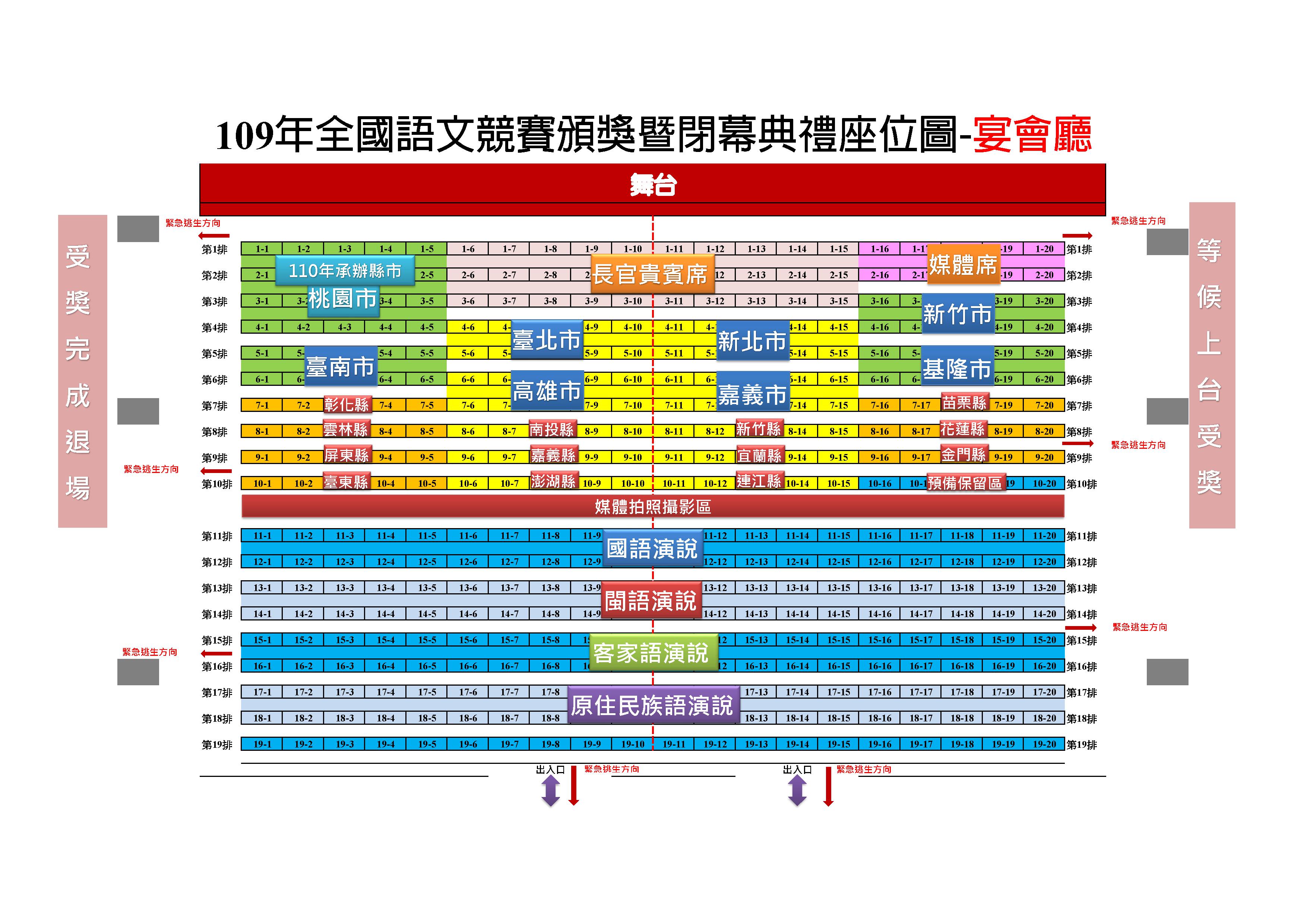 109年全國語文競賽頒獎暨閉幕典禮觀禮座位圖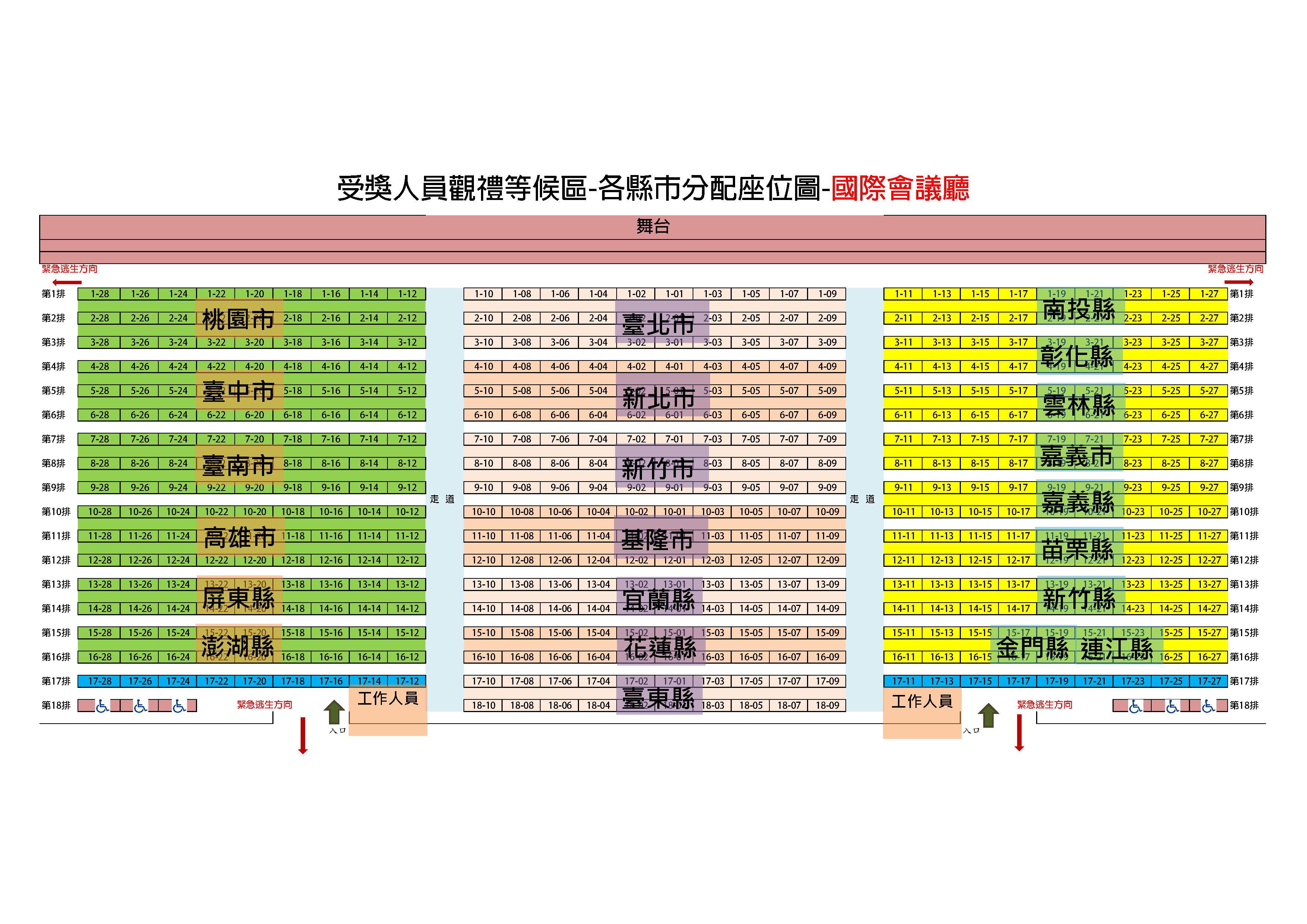 中華民國109年全國語文競賽 
【競賽員名冊–作文】 中華民國109年全國語文競賽 
【競賽員名冊–作文】 中華民國109年全國語文競賽 
【競賽員名冊–客家語字音字形】 中華民國109年全國語文競賽 
【競賽員名冊–客家語字音字形】 中華民國109年全國語文競賽 
【競賽員名冊–客家語朗讀】 中華民國109年全國語文競賽 
【競賽員名冊–客家語朗讀】 中華民國109年全國語文競賽 
【競賽員名冊–客家語演說】 中華民國109年全國語文競賽 
【競賽員名冊–客家語演說】 中華民國109年全國語文競賽 
【競賽員名冊–國語字音字形】 中華民國109年全國語文競賽 
【競賽員名冊–國語字音字形】 中華民國109年全國語文競賽 
【競賽員名冊–國語朗讀】 中華民國109年全國語文競賽 
【競賽員名冊–國語朗讀】 中華民國109年全國語文競賽 
【競賽員名冊–國語演說】 中華民國109年全國語文競賽 
【競賽員名冊–國語演說】 中華民國109年全國語文競賽 
【競賽員名冊–閩南語字音字形】 中華民國109年全國語文競賽 
【競賽員名冊–閩南語字音字形】 中華民國109年全國語文競賽 
【競賽員名冊–閩南語朗讀】 中華民國109年全國語文競賽 
【競賽員名冊–閩南語朗讀】 中華民國109年全國語文競賽 
【競賽員名冊–閩南語演說】 中華民國109年全國語文競賽 
【競賽員名冊–閩南語演說】 中華民國109年全國語文競賽 
【競賽員名冊–寫字】 中華民國109年全國語文競賽 
【競賽員名冊–寫字】 中華民國109年全國語文競賽 
【競賽員名冊–太魯閣族語朗讀】 中華民國109年全國語文競賽 
【競賽員名冊–卡那卡那富族語朗讀】 中華民國109年全國語文競賽 
【競賽員名冊–布農族語朗讀】 中華民國109年全國語文競賽 
【競賽員名冊–卑南族語朗讀】 中華民國109年全國語文競賽 
【競賽員名冊–拉阿魯哇族語朗讀】 中華民國109年全國語文競賽 
【競賽員名冊–阿美族語朗讀】 中華民國109年全國語文競賽 
【競賽員名冊–泰雅族語朗讀】 中華民國109年全國語文競賽 
【競賽員名冊–泰雅族語朗讀汶水泰雅語】 中華民國109年全國語文競賽 
【競賽員名冊–泰雅族語朗讀萬大泰雅語】 中華民國109年全國語文競賽 
【競賽員名冊–雅美族語朗讀】 中華民國109年全國語文競賽 
【競賽員名冊–排灣族語朗讀】 中華民國109年全國語文競賽 
【競賽員名冊–鄒族語朗讀】 中華民國109年全國語文競賽 
【競賽員名冊–賽夏族語朗讀】 中華民國109年全國語文競賽 
【競賽員名冊–撒奇萊雅族語朗讀】 中華民國109年全國語文競賽 
【競賽員名冊–魯凱族語朗讀】 中華民國109年全國語文競賽 
【競賽員名冊–魯凱族語朗讀多納魯凱語】 中華民國109年全國語文競賽 
【競賽員名冊–魯凱族語朗讀茂林魯凱語】 中華民國109年全國語文競賽 
【競賽員名冊–魯凱族語朗讀萬山魯凱語】 中華民國109年全國語文競賽 
【競賽員名冊–噶瑪蘭族語朗讀】 中華民國109年全國語文競賽 
【競賽員名冊–賽德克族語朗讀】 中華民國109年全國語文競賽 
【競賽員名冊–太魯閣族語演說】 中華民國109年全國語文競賽 
【競賽員名冊–布農族語演說】 中華民國109年全國語文競賽 
【競賽員名冊–卑南族語演說】 中華民國109年全國語文競賽 
【競賽員名冊–邵族語演說】 中華民國109年全國語文競賽 
【競賽員名冊–阿美族語演說】 中華民國109年全國語文競賽 
【競賽員名冊–泰雅族語演說】 中華民國109年全國語文競賽 
【競賽員名冊–泰雅族語演說汶水泰雅語】 中華民國109年全國語文競賽 
【競賽員名冊–泰雅族語演說萬大泰雅語】 中華民國109年全國語文競賽 
【競賽員名冊–排灣族語演說】 中華民國109年全國語文競賽 
【競賽員名冊–鄒族語演說】 中華民國109年全國語文競賽 
【競賽員名冊–撒奇萊雅族語演說】 中華民國109年全國語文競賽 
【競賽員名冊–魯凱族語演說】 中華民國109年全國語文競賽 
【競賽員名冊–賽夏族語演說】 中華民國109年全國語文競賽 
【競賽員名冊–賽德克族語演說】 中華民國109年全國語文競賽 
【競賽員名冊–太魯閣族語試辦本土語文情境式演說】 中華民國109年全國語文競賽 
【競賽員名冊–卡那卡那富族語試辦本土語文情境式演說】 中華民國109年全國語文競賽 
【競賽員名冊–布農族語試辦本土語文情境式演說】 中華民國109年全國語文競賽 
【競賽員名冊–卑南族語試辦本土語文情境式演說】 中華民國109年全國語文競賽 
【競賽員名冊–拉阿魯哇族語試辦本土語文情境式演說】 中華民國109年全國語文競賽 
【競賽員名冊–邵族語試辦本土語文情境式演說】 中華民國109年全國語文競賽 
【競賽員名冊–阿美族語試辦本土語文情境式演說】 中華民國109年全國語文競賽 
【競賽員名冊–排灣族語試辦本土語文情境式演說】 中華民國109年全國語文競賽 
【競賽員名冊–泰雅族語試辦本土語文情境式演說】 中華民國109年全國語文競賽 
【競賽員名冊–泰雅族語試辦本土語文情境式演說萬大泰雅語】 中華民國109年全國語文競賽 
【競賽員名冊–鄒族語試辦本土語文情境式演說】 中華民國109年全國語文競賽 
【競賽員名冊–撒奇萊雅族語試辦本土語文情境式演說】 中華民國109年全國語文競賽 
【競賽員名冊–魯凱族語試辦本土語文情境式演說】 中華民國109年全國語文競賽 
【競賽員名冊–魯凱族語試辦本土語文情境式演說茂林魯凱語】 中華民國109年全國語文競賽 
【競賽員名冊–魯凱族語試辦本土語文情境式演說萬山魯凱語】 中華民國109年全國語文競賽 
【競賽員名冊–魯凱族語試辦本土語文情境式演說多納魯凱語】 中華民國109年全國語文競賽 
【競賽員名冊–噶瑪蘭族語試辦本土語文情境式演說】 中華民國109年全國語文競賽 
【競賽員名冊–賽夏族語試辦本土語文情境式演說】 中華民國109年全國語文競賽 
【競賽員名冊–賽德克族語試辦本土語文情境式演說】 中華民國109年全國語文競賽 
【競賽員名冊–客家語試辦本土語文情境式演說】 中華民國109年全國語文競賽 
【競賽員名冊–閩南語試辦本土語文情境式演說】 109年全國語文競賽防疫措施處理原則 一、嚴重特殊傳染性肺炎疫情期間，為落實競賽相關人員之防疫工作，避免疫情傳播，依「嚴重特殊傳染性肺炎中央流行疫情指揮中心」(以下簡稱：中央流行疫情指揮中心)相關防疫規定及本部「109 學年度高級中等以下學校因應嚴重特殊傳染性肺炎防疫工作注意事項」、「教室及各學習場域環境通風及定期消毒注意事項」，訂定本處理原則。 基本防護規定：競賽前請競賽相關人員主動通報旅遊史，在競賽前14天內，如有國外旅遊史應主動通報各縣市承辦人員及大會。競賽相關人員如符合「具感染風險民眾追蹤管理機制」實施對象之「自主健康管理」未滿14日者，應確實評估是否有發燒或呼吸道症狀。如有症狀則不可進入競賽會場或取消參賽；無症狀者，須佩戴口罩進入競賽會場或參加比賽，參賽者須配合主辦單位調整參賽順序。競賽相關人員如符合「具感染風險民眾追蹤管理機制」中「居家隔離」或「居家檢疫」實施之對象者，禁止進入競賽場地或參賽。各縣市之競賽相關人員出發前往會場前，須先自主量測體溫。倘有發燒、呼吸道症狀或腹瀉等，應主動向單位主管或負責人員報告，並建議就醫診療及採取適當的防護措施。所有人員一律佩戴口罩(口罩自備)進入競賽及頒獎典禮會場，且均須通過測量站測量體溫、手部噴酒精進行消毒。經體溫量測額溫達攝氏 37.5 度以上，須再次以耳溫槍測量，若耳溫仍達攝氏 38 度以上，須由工作人員帶至醫療服務站旁之臨時隔離區暫時留置，轉請醫師協助診斷。所有人員如有發燒者或咳嗽、流鼻水等呼吸道症狀、腹瀉、身體不適者，一律禁止進入競賽或頒獎會場。競賽及頒獎典禮會場不開放家長陪同進場，僅開放以下競賽相關人員入場，且需持承辦單位發放之證件入場： 1、大會相關工作人員 (包括主辦及協辦機關代表、評判、工作人員、協力廠商等)。2、競賽員。3、競賽員的指導老師(每名競賽員至多1名指導老師)。4、各縣市隨隊行政人員5名。5、110年承辦縣市觀察員20名。 6、110年全國大專校院學生本國語文競賽承辦單位觀察員5名。三、競賽期間防護措施：各競賽會場及頒獎會場設置醫療服務站一處，聘用醫師、護理師輪班駐點，並備妥額溫槍、備用口罩(僅供緊急使用)等防疫物資，以供緊急醫療診斷及協助。報到：1、請競賽員於109年11月27日(星期五)前，自行至109年全國語文競賽網站，下載「個人健康狀況聲明切結書」(附件1)，填妥後繳交至各縣市承辦人。（本切結書請各縣市自行保管，報到時無需繳交）2、請競賽單位統一填寫「縣市競賽相關人員健康狀況聲明書總表」1 份(附件2)，經領隊蓋章後，於報到時繳交至大會報到處。未繳交之競賽單位競賽員不得出賽。3、競賽員如有身心因素或特殊狀況致無法佩戴口罩，應於賽前檢具衛生福利部認定之醫學中心、區域醫院或地區教學醫院開立之「診斷證明書」，且醫囑須清楚敘明未能佩戴口罩之原因，及佩戴後可能造成之影響，並於109年11月20日(星期五)前向大會提出申請。(1)「特殊狀況致無法佩戴口罩」申請，請於線上提出申請，上傳檢附：a.診斷證明書b.申請表 (如附件3)。(2)「特殊狀況致無法佩戴口罩」審核結果通知書(如附件4)，請至109年全國語文競賽網站下載。審核通過者，請競賽當日通過測量站時，出示審核結果通知書，得免佩戴口罩入場，但仍須配合量體溫。競賽期間：1、為配合體溫量測等防疫措施，請競賽員提前 20 分鐘抵達競賽場地。2、競賽員當日有發燒者或咳嗽、流鼻水等呼吸道症狀、腹瀉、身體不適者，一律禁止出賽。 3、靜態競賽項目(包括字音字形、作文、寫字)各組之競賽員、評判、工作人員，皆須全程佩戴口罩。4、動態競賽項目(包括朗讀、演說、情境式演說)各組之競賽員，上臺競賽期間得不佩戴口罩，競賽結束下臺後應立即戴上口罩。工作人員應於每個競賽場次完成後，清潔及消毒。評判及工作人員須全程佩戴口罩。5、競賽員經勸導仍不佩戴口罩，如有影響競賽場地秩序及其他競賽員權益之行為，得依「109年全國語文競賽競賽員注意事項」，視情節輕重，採取扣分、不予計分或取消競賽資格之處分。頒獎典禮：僅開放獲獎競賽員及各縣市承辦行政人員之列冊人員、頒獎來賓等入場，採實名制參加。競賽場地、評判休息區、縣市休息區等空間：1、無空調場所打開所有窗戶保持空氣流通，監控環境空氣流通與換氣情形。使用空調之室內場地可關門、開對角窗各1扇約 15公分，以確保通風良好。2、備妥肥皂或洗手乳等洗手用品，供所有人員隨時使用。3、密閉場地或人多擁擠時，如無法保持社交安全距離，人員一律佩戴口罩。如遇查驗競賽員身分時，得暫時脫下或拉下口罩至可辨識身分，查驗後應立即戴上口罩。4、競賽前後及中午休息時間進行清潔及消毒工作，針對現場人員經常接觸之物品表面及廁所，指派專責人員定時清潔。競賽結束，全數競賽場地再次消毒。其他注意事項：1、成績公告：(1)現場不張貼競賽成績，以減少群聚。(2)競賽成績公布於109全國語文競賽網站，請自行查詢。2、車輛防疫規定：
各縣市集體租用車輛，應依「『嚴重特殊傳染性肺炎』因應指引：大眾運輸」，務必要求交通公司及車輛駕駛人，落實車廂清潔及消毒，以確保防疫安全。四、隱匿疫情之責任：(一)如隱匿個人旅遊史及個人身體症狀，經查明屬實者，取消參賽資格；如已出賽，成績不予計算；如已領獎，追回獎座、獎狀。(二)針對隱匿疫情，大會依中央疫情通報作業及「傳染病防治法」之相關規定，通報主管機關，並依教育部「校園安全及災害事件通報作業要點」規定，由大會行政組進行校安通報。五、本防疫處理原則若與109年全國語文競賽實施要點規定不同時，以本防疫處理原則為優先。六、本處理原則得依中央流行疫情指揮中心所發布之最新資訊，適時調整、配合辦理，並公布於109年全國語文競賽網站周知。七、因應嚴重特殊傳染性肺炎作業流程圖(如附件5)。附件1個人健康狀況聲明切結書茲保證本人參加109年度全國語文競賽，參賽當日前14日 內，不屬於「具感染風險民眾追蹤管理機制」實施對象，包括「居家隔離」、「居家檢疫」及「自主健康管理」之社區監測通報採檢個案實施對象，以此切結。 此致 109 年全國語文競賽大會 聲明人(競賽員)：__________________(請簽名)聲明人(指導老師)：________________(請簽名)聲明人(行政人員)：________________(請簽名)聲明人(競賽員家屬)：________________(請簽名)中 華 民 國   109   年  11  月       日附件2縣市競賽相關人員健康狀況聲明書總表        縣市：              109年11 月   日    說明：本表不足時請自行延伸。                              領隊(簽章)：附件3109年全國語文競賽「特殊狀況致無法佩戴口罩」申請表申請日期：109 年  月  日說明：一、申請資格：因身心因素或特殊狀況致無法佩戴口罩者。二、申請日期：公告後至 109 年 11月20日(星期五)止，逾期不予受理。三、申請方式：  (一)檢具衛生福利部認定之醫學中心、區域醫院或地區教學醫院開立之「診斷證明書」，且醫囑須清楚敘明未能佩戴口罩原因及佩戴後可能造成之影響，得提出申請。 (二)將申請表及診斷證明書，掃描後於 109年11月20日星期五(含)前，寄至：ghps812b@ghps.ntct.edu.tw，信件主旨請註明OO縣市「特殊狀況致無法佩戴口罩」申請表，並以電話確認始完成申請，聯繫窗口：049-2332549*813蕭國良主任。 (三)「申請表」、「診斷證明書」須加蓋「與正本相符」及「縣市承辦人職章」。 (四)「特殊狀況致無法佩戴口罩」審核結果通知書，將以電子郵件回覆申請縣市，並以電話與該縣市承辦人確認。審核通過者，請競賽當日通過測量站時，出示審核結果通知書，得免戴口罩入場，但仍須配合其他相關防疫措施。附件4「特殊狀況致無法佩戴口罩」審核結果通知書(大會用印)中華民國  109  年  11  月       日附件5109年全國語文競賽因應嚴重特殊傳染性肺炎作業流程圖序摘要頁次一中華民國109年全國語文競賽第4次領隊會議程序表02二中華民國109年全國語文競賽第4次領隊會議議程03三提案討論04四附件資料附件1：提案單08附件2：各競賽工作小組報告20附件3：競賽員注意事項27附件4：各競賽項目參賽人數統計表38附件5：各競賽單位參賽項目人數統計表39附件6：各競賽單位競賽當日便當(及餐盒)需求統計表40附件7：競賽各項活動時程總表41附件8：各競賽單位報到及走位注意事項42附件9：各項各組賽程表43附件10：競賽場地進行程序暨座位配置表55附件11：閉幕暨頒獎典禮流程表71附件12：閉幕暨頒獎典禮座位圖74附件13：競賽員名冊76附件14：109年全國語文競賽防疫措施處理原則122附件15：競賽場地圖131附件16：交通示意圖134起訖時間使用時間程序13：50-14：0010分報到14：00-14：055分主席致詞14：05-14：105分長官來賓致詞14：10-14：2010分業務報告14：20-15：0040分提案討論14：30-16：50140分競賽序號抽籤及確認簽名15：00-15：4040分各工作小組報告15：40-16：0020分臨時動議16：50-17：0010分主席結語日期活動時間活動主題地點11/3（二）10：00~11：00記者會南投縣政府大廳11/30（一）08：00~14：30(08:00開放入場)頒獎暨閉幕典禮臺灣省政資料館         裁處違規情形依據競賽成績以零分計算1、凡曾獲得本競賽決賽該語言該項該組第1名，或近5年內二度獲得第2至6名者，再參加該語言該項該組之競賽。「實施要點」第肆點第五款競賽員資格及限制(四)競賽成績以零分計算2、各競賽員每年每人以參加1項為限，跨語言、跨項、跨組報名者。「實施要點」第肆點第五款競賽員資格及限制(五)競賽成績以零分計算3、各競賽員擔任各語言各項各組決賽評判。「實施要點」第肆點第五款競賽員資格及限制(六)競賽成績以零分計算4、競賽員資格不符。「實施要點」第玖點、附則第四款競賽成績以零分計算5、演說、朗讀項目競賽員穿著競賽單位制服或校服。【競賽員注意事項】壹、共同注意事項第八款競賽成績以零分計算6、演說、朗讀項目競賽員報出姓名、校名或代表之競賽單位。【競賽員注意事項】壹、共同注意事項第八款競賽成績以零分計算7、作文項目競賽員於文稿中提及姓名、校名或代表之競賽單位。【競賽員注意事項】壹、共同注意事項第八款競賽成績以零分計算8、演說題目與所抽題目不符。【競賽員注意事項】貳、演競賽員注意事項第八款競賽成績以零分計算9、朗讀競賽員使用自備之朗讀題卷。【競賽員注意事項】參、朗讀競賽員注意事項第六款競賽成績以零分計算10、作文競賽員於競賽時間未開始，拆閱試題袋。【競賽員注意事項】肆、作文競賽員注意事項第四款競賽成績以零分計算11、作文競賽員提早交卷。【競賽員注意事項】肆、作文競賽員注意事項第六款競賽成績以零分計算12、作文競賽員競賽逾時不繳卷。【競賽員注意事項】肆、作文競賽員注意事項第七款競賽成績以零分計算13、作文競賽員於競賽時間結束時仍 繼續書寫。【競賽員注意事項】肆、作文競賽員注意事項第七款競賽成績以零分計算14、寫字競賽員提早交卷。【競賽員注意事項】伍、寫字競賽員注意事項第六款競賽成績以零分計算15、寫字競賽員競賽逾時不繳卷。【競賽員注意事項】伍、寫字競賽員注意事項第七款競賽成績以零分計算16、寫字競賽員於競賽時間結束時仍繼續書寫。【競賽員注意事項】伍、寫字競賽員注意事項第七款競賽成績以零分計算17、寫字競賽員在比賽用紙下墊置其他物品（如：預畫之九宮格、米字格、尺規等)。【競賽員注意事項】伍、寫字競賽員注意事項第十一款競賽成績以零分計算18、字音字形競賽員於競賽時間未開始，翻閱試題卷。【競賽員注意事項】陸、字音字形競賽員注意事項第四款競賽成績以零分計算19、字音字形競賽員提早交卷。【競賽員注意事項】陸、字音字形競賽員注意事項第六款競賽成績以零分計算20、字音字形競賽員攜帶試題、試卷出場。【競賽員注意事項】陸、字音字形競賽員注意事項第六款競賽成績以零分計算21、字音字形競賽員競賽逾時不繳 卷。【競賽員注意事項】陸、字音字形競賽員注意事項第七款競賽成績以零分計算22、字音字形競賽員在桌面墊置其他物品。【競賽員注意事項】陸、字音字形競賽員注意事項第八款競賽成績以零分計算23、字音字形競賽員於競賽時間結束時仍繼續填寫。【競賽員注意事項】陸、字音字形競賽員注意事項第九款棄權1、競賽員冒名頂替者(以身分證或戶 口名簿為憑)。「實施要點」第玖點附則第四款棄權2、競賽員逾報到時間「實施要點」第玖點附則第五款棄權3、演說競賽員超過一分鐘未開始進行演說【競賽員注意事項】貳、演說競賽員注意事項第九款棄權4、朗讀競賽員超過一分鐘未開始進行朗讀【競賽員注意事項】參、朗讀競賽員注意事項第七款棄權5、作文競賽員書寫其他文字或註記【競賽員注意事項】肆、作文競賽員注意事項第五款棄權6、作文競賽員撕開彌封處【競賽員注意事項】肆、作文競賽員注意事項第五款棄權7、寫字競賽員書寫其他文字或註記【競賽員注意事項】伍、寫字競賽員注意事項第五款棄權8、寫字競賽員撕開彌封處【競賽員注意事項】伍、寫字競賽員注意事項第五款棄權9、字音字形競賽員書寫其他文字或註記【競賽員注意事項】陸、字音字形競賽員注意事項第五款棄權10、字音字形競賽員撕開彌封處【競賽員注意事項】陸、字音字形競賽員注意事項第五款扣均一標準分數1分1、動態組競賽員與評判委員及其他競賽選手交談【競賽員注意事項】壹、共同注意事項第四款扣均一標準分數1分2、靜態組競賽員與其他競賽選手交談【競賽員注意事項】壹、共同注意事項第五款扣均一標準分數1分3、裝水容器打翻、掉落或發出聲響影響比賽進行【競賽員注意事項】壹、共同注意事項第九款扣均一標準分數1分4、演說競賽員攜帶道具上臺【競賽員注意事項】貳、演說競賽員注意事項第七款扣均一標準分數1分5、朗讀競賽員攜帶除字典、辭典及教育部頒「國語一字多音審訂表」、「臺灣閩南語羅馬字拼音方案」、「客家語拼音方案」外之書籍至預備席。【競賽員注意事項】參、朗讀競賽員注意事項第五款扣均一標準分數1分6、作文競賽員將參考資料或書籍攜入競賽會場。【競賽員注意事項】肆、作文競賽員注意事項第二款扣均一標準分數1分7、作文競賽員私自攜帶試題、試卷出場。【競賽員注意事項】肆、作文競賽員注意事項第六款扣均一標準分數1分8、寫字競賽員將參考資料、書籍或紙張攜入競賽會場。【競賽員注意事項】伍、寫字競賽員注意事項第二款扣均一標準分數1分9、寫字競賽員於監場人員發開始口令前試墨。【競賽員注意事項】伍、寫字競賽員注意事項第三款扣均一標準分數1分10、寫字競賽員攜帶試題、試卷出場。【競賽員注意事項】伍、寫字競賽員注意事項第六款扣均一標準分數1分11、競賽員自備試墨用紙。【競賽員注意事項】伍、寫字競賽員注意事項第二款。扣均一標準分數1分12、字音字形競賽員將參考資料或書籍攜入競賽會場。【競賽員注意事項】陸、字音字形競賽員注意事項第二款扣均一標準分數2分1、競賽員中場休息結束後未進場，未等競賽結束即離開。【競賽員注意事項】壹、共同注意事項第四款扣均一標準分數2分2、攜帶行動電話(手機）、呼叫器及具 有記憶和搜尋資料功能之電子器材等 物品進場。【競賽員注意事項】壹、共同注意事項第七款扣均一標準分數2分3、競賽員攜帶計時器發出影響比賽進行之聲響。【競賽員注意事項】壹、共同注意事項第七款日期時間時間時間活動內容活動內容活動內容地點地點地點地點地點備註備註備註備註備註備註十一月二十八日（星期六）11：00～15：3011：00～15：3011：00～15：30相見歡相見歡相見歡南開科大同德高中南開科大同德高中南開科大同德高中南開科大同德高中南開科大同德高中競賽團體報到不受理競賽員個別報到競賽團體報到不受理競賽員個別報到競賽團體報到不受理競賽員個別報到競賽團體報到不受理競賽員個別報到競賽團體報到不受理競賽員個別報到競賽團體報到不受理競賽員個別報到十一月二十八日（星期六）13：00~16：0013：00~16：0013：00~16：00參觀競賽場地參觀競賽場地參觀競賽場地旭光高中各競賽場地同德高中各競賽場地旭光高中各競賽場地同德高中各競賽場地旭光高中各競賽場地同德高中各競賽場地旭光高中各競賽場地同德高中各競賽場地旭光高中各競賽場地同德高中各競賽場地國閩客語動靜態：旭光高中原住民族語：同德高中各項各組競賽員走位練習國閩客語動靜態：旭光高中原住民族語：同德高中各項各組競賽員走位練習國閩客語動靜態：旭光高中原住民族語：同德高中各項各組競賽員走位練習國閩客語動靜態：旭光高中原住民族語：同德高中各項各組競賽員走位練習國閩客語動靜態：旭光高中原住民族語：同德高中各項各組競賽員走位練習國閩客語動靜態：旭光高中原住民族語：同德高中各項各組競賽員走位練習十一月二十八日（星期六）14：00~15：0014：00~15：0014：00~15：00領隊會議領隊會議領隊會議旭光高中旭光高中旭光高中旭光高中旭光高中各競賽單位領隊出席各競賽單位領隊出席各競賽單位領隊出席各競賽單位領隊出席各競賽單位領隊出席各競賽單位領隊出席十一月二十八日（星期六）16：00～17：0016：00～17：0016：00～17：00評判會議評判會議評判會議旭光高中演講廳旭光高中演講廳旭光高中演講廳旭光高中演講廳旭光高中演講廳邀請評判委員出席邀請評判委員出席邀請評判委員出席邀請評判委員出席邀請評判委員出席邀請評判委員出席十一月二十八日（星期六）18：00~20：0018：00~20：0018：00~20：00大會晚宴暨評判住宿大會晚宴暨評判住宿大會晚宴暨評判住宿餐廳及飯店餐廳及飯店餐廳及飯店餐廳及飯店餐廳及飯店邀請評判委員出席邀請評判委員出席邀請評判委員出席邀請評判委員出席邀請評判委員出席邀請評判委員出席十一月二十九日（星期日）上午項目上午項目國客語各組演說國客語各組演說國客語各組演說閩南語演說學生組閩南語演說學生組閩南語演說學生組國閩客語朗讀學生組國閩客語朗讀學生組原民語朗讀原民語朗讀原民語朗讀國語字音字形國語字音字形作文作文十一月二十九日（星期日）報到起訖時間報到起訖時間8：00~8：208：00~8：208：00~8：208：00~8：208：00~8：208：00~8：208：20~8：408：20~8：408：20~8：408：20~8：408：20~8：408：20~8：408：20~8：409：10~9：309：10~9：30十一月二十九日（星期日）競賽時間競賽時間9：00~12：309：00~12：309：00~12：309：00~12：309：00~12：309：00~12：309：00~12：309：00~12：309：00~12：309：00~12：309：00~12：309：00~9：109：00~9：109：50~11：209：50~11：20十一月二十九日（星期日）報到及比賽地點報到及比賽地點旭光高中旭光高中旭光高中旭光高中旭光高中旭光高中旭光高中旭光高中同德高中同德高中同德高中旭光高中旭光高中旭光高中旭光高中十一月二十九日（星期日）下午項目閩語演說教師組社會組閩語演說教師組社會組閩語演說教師組社會組國閩客語朗讀教師組社會組國閩客語朗讀教師組社會組國閩客語朗讀教師組社會組原民語演說教師組社會組原民語演說教師組社會組閩客原民語情境式演說閩客原民語情境式演說閩客原民語情境式演說閩南語字音字形閩南語字音字形客家語字音字形客家語字音字形寫字十一月二十九日（星期日）報到起訖時間13：00~13：2013：00~13：2013：00~13：2013：20~13：4013：20~13：4013：20~13：4015：40~16：0015：40~16：0013：00~13：2013：00~13：2013：00~13：2013：20~13：4013：20~13：4014：10~14：3014：10~14：3015：05~15：25十一月二十九日（星期日）競賽時間14：00~17：3014：00~17：3014：00~17：3014：00~17：3014：00~17：3014：00~17：3016：40~18：0016：40~18：0014：00~15：3014：00~15：3014：00~15：3014：00~14：1514：00~14：1514：50~15：0514：50~15：0515：45~16：35十一月二十九日（星期日）報到及比賽地點旭光高中旭光高中旭光高中旭光高中旭光高中旭光高中同德高中同德高中閩客語：旭光高中原民語：同德高中閩客語：旭光高中原民語：同德高中閩客語：旭光高中原民語：同德高中旭光高中旭光高中旭光高中旭光高中旭光高中十一月二十九日（星期日）朗讀、演說於該場競賽結束後現場講評朗讀、演說於該場競賽結束後現場講評朗讀、演說於該場競賽結束後現場講評朗讀、演說於該場競賽結束後現場講評朗讀、演說於該場競賽結束後現場講評朗讀、演說於該場競賽結束後現場講評朗讀、演說於該場競賽結束後現場講評朗讀、演說於該場競賽結束後現場講評朗讀、演說於該場競賽結束後現場講評朗讀、演說於該場競賽結束後現場講評朗讀、演說於該場競賽結束後現場講評朗讀、演說於該場競賽結束後現場講評朗讀、演說於該場競賽結束後現場講評朗讀、演說於該場競賽結束後現場講評朗讀、演說於該場競賽結束後現場講評朗讀、演說於該場競賽結束後現場講評朗讀、演說於該場競賽結束後現場講評十一月三十日（星期一）08：30～09：0008：30～09：0008：30～09：00報　到報　到報　到臺灣省政資料館臺灣省政資料館臺灣省政資料館臺灣省政資料館臺灣省政資料館各競賽單位報到受獎人員入座各競賽單位報到受獎人員入座各競賽單位報到受獎人員入座各競賽單位報到受獎人員入座各競賽單位報到受獎人員入座各競賽單位報到受獎人員入座十一月三十日（星期一）09：00～13：5009：00～13：5009：00～13：50頒獎暨閉幕典禮頒獎暨閉幕典禮頒獎暨閉幕典禮臺灣省政資料館臺灣省政資料館臺灣省政資料館臺灣省政資料館臺灣省政資料館臺灣省政府資料館臺灣省政府資料館臺灣省政府資料館臺灣省政府資料館臺灣省政府資料館臺灣省政府資料館十一月三十日（星期一）14：00~14：00~14：00~快樂賦歸快樂賦歸快樂賦歸臺灣省政資料館臺灣省政資料館臺灣省政資料館臺灣省政資料館臺灣省政資料館相約在明年、再見桃園市相約在明年、再見桃園市相約在明年、再見桃園市相約在明年、再見桃園市相約在明年、再見桃園市相約在明年、再見桃園市時間競賽單位單位數13：00|14：00嘉義縣、嘉義市、苗栗縣、臺中市、南投縣、彰化縣、雲林縣714：00|15：00臺南市、高雄市、新竹縣、新竹市、屏東縣、澎湖縣、花蓮縣、臺東縣815：00|16：00基隆市、臺北市、新北市、宜蘭縣、桃園市、連江縣、金門縣7項目組      別人數報到時間競賽時間競賽地點競賽地點國 語 朗 讀國小學生組288：20︱8：409：00︱12：30毅勇樓E301國 語 朗 讀國中學生組288：20︱8：409：00︱12：30毅勇樓E302國 語 朗 讀高中學生組288：20︱8：409：00︱12：30毅勇樓E304國 語 朗 讀教師組2713：20︱13：4014：00︱17：30毅勇樓E302國 語 朗 讀社會組2613：20︱13：4014：00︱17：30毅勇樓E304閩 南 語 朗 讀國小學生組268：20︱8：409：00︱12：30誠樸樓A302閩 南 語 朗 讀國中學生組268：20︱8：409：00︱12：30誠樸樓A303閩 南 語 朗 讀高中學生組268：20︱8：409：00︱12：30誠樸樓A304閩 南 語 朗 讀教師組2413：20︱13：4014：00︱17：30誠樸樓A302閩 南 語 朗 讀社會組2613：20︱13：4014：00︱17：30誠樸樓A303客 家 語 朗 讀國小學生組258：20︱8：409：00︱12：30誠樸樓A403客 家 語 朗 讀國中學生組258：20︱8：409：00︱12：30誠樸樓A402客 家 語 朗 讀高中學生組238：20︱8：409：00︱12：30誠樸樓A401客 家 語 朗 讀教師組2113：20︱13：4014：00︱17：30誠樸樓A401客 家 語 朗 讀社會組2413：20︱13：4014：00︱17：30誠樸樓A403項目組      別人數報到時間競賽時間競賽地點競賽地點國 語 演 說國小學生組288：00︱8：209：00︱12：30毅勇樓E201國 語 演 說國中學生組288：00︱8：209：00︱12：30毅勇樓E202國 語 演 說高中學生組288：00︱8：209：00︱12：30毅勇樓E203國 語 演 說教師組268：00︱8：209：00︱12：30毅勇樓E402國 語 演 說社會組248：00︱8：209：00︱12：30毅勇樓E303閩 南 語 演 說國小學生組278：00︱8：209：00︱12：30誠樸樓A202閩 南 語 演 說國中學生組278：00︱8：209：00︱12：30誠樸樓A203閩 南 語 演 說高中學生組278：00︱8：209：00︱12：30誠樸樓A204閩 南 語 演 說教師組2413：00︱13：2014：00︱17：30誠樸樓A305閩 南 語 演 說社會組2113：00︱13：2014：00︱17：30誠樸樓A306客 家 語 演 說國小學生組258：00︱8：209：00︱12：30誠樸樓A406客 家 語 演 說國中學生組258：00︱8：209：00︱12：30誠樸樓A405客 家 語 演 說高中學生組208：00︱8：209：00︱12：30誠樸樓A404客 家 語 演 說教師組168：00︱8：209：00︱12：30誠樸樓A305客 家 語 演 說社會組168：00︱8：209：00︱12：30誠樸樓A306項  目組      別人數報到時間競賽時間競賽地點國 語 字 音 字 形國小學生組288：20︱8：409：00︱9：10旭光高中活動中心國 語 字 音 字 形國中學生組288：20︱8：409：00︱9：10旭光高中活動中心國 語 字 音 字 形高中學生組278：20︱8：409：00︱9：10旭光高中活動中心國 語 字 音 字 形教師組258：20︱8：409：00︱9：10旭光高中活動中心國 語 字 音 字 形社會組248：20︱8：409：00︱9：10旭光高中活動中心閩 南 語 字 音 字 形國小學生組2413：20︱13：4014：00︱14：15旭光高中活動中心閩 南 語 字 音 字 形國中學生組2413：20︱13：4014：00︱14：15旭光高中活動中心閩 南 語 字 音 字 形高中學生組2413：20︱13：4014：00︱14：15旭光高中活動中心閩 南 語 字 音 字 形教師組2413：20︱13：4014：00︱14：15旭光高中活動中心閩 南 語 字 音 字 形社會組2313：20︱13：4014：00︱14：15旭光高中活動中心客 家 語 字 音 字 形國小學生組2114：10︱14：3014：50︱15：05旭光高中活動中心客 家 語 字 音 字 形國中學生組2114：10︱14：3014：50︱15：05旭光高中活動中心客 家 語 字 音 字 形高中學生組1814：10︱14：3014：50︱15：05旭光高中活動中心客 家 語 字 音 字 形教師組2114：10︱14：3014：50︱15：05旭光高中活動中心客 家 語 字 音 字 形社會組2214：10︱14：3014：50︱15：05旭光高中活動中心項  目組      別人數報到時間競賽時間競賽地點作      文國小學生組289：10︱9：309：50︱11：20旭光高中活動中心作      文國中學生組289：10︱9：309：50︱11：20旭光高中活動中心作      文高中學生組289：10︱9：309：50︱11：20旭光高中活動中心作      文教師組259：10︱9：309：50︱11：20旭光高中活動中心作      文社會組259：10︱9：309：50︱11：20旭光高中活動中心寫      字國小學生組2815：05︱15：2515：45︱16：35旭光高中活動中心寫      字國中學生組2815：05︱15：2515：45︱16：35旭光高中活動中心寫      字高中學生組2815：05︱15：2515：45︱16：35旭光高中活動中心寫      字教師組2715：05︱15：2515：45︱16：35旭光高中活動中心寫      字社會組2515：05︱15：2515：45︱16：35旭光高中活動中心項  目組      別人數報到時間競賽時間競賽地點競賽地點閩南語情境式演說國小學生組2613：00︱13：2014：00︱15：30誠樸樓A202閩南語情境式演說國中學生組2613：00︱13：2014：00︱15：30誠樸樓A203閩南語情境式演說高中學生組2213：00︱13：2014：00︱15：30誠樸樓A204客家語情境式演說國小學生組2013：00︱13：2014：00︱15：30誠樸樓A406客家語情境式演說國中學生組2013：00︱13：2014：00︱15：30誠樸樓A405客家語情境式演說高中學生組1413：00︱13：2014：00︱15：30誠樸樓A404項   目項   目組  別人數報到時間競賽時間競賽地點競賽地點原住民族語朗讀排灣族語國小學生178：20︱8：409：00︱12：30勇善樓C202原住民族語朗讀排灣族語國中學生188：20︱8：409：00︱12：30勇善樓C203原住民族語朗讀排灣族語高中學生158：20︱8：409：00︱12：30勇善樓C201原住民族語朗讀鄒族語國小學生78：20︱8：409：00︱12：30勇善樓C204原住民族語朗讀鄒族語國中學生68：20︱8：409：00︱12：30勇善樓C204原住民族語朗讀鄒族語高中學生48：20︱8：409：00︱12：30勇善樓C204原住民族語朗讀汶水泰雅語國小學生28：20︱8：409：00︱12：30勇善樓C204原住民族語朗讀汶水泰雅語國中學生28：20︱8：409：00︱12：30勇善樓C204原住民族語朗讀汶水泰雅語高中學生28：20︱8：409：00︱12：30勇善樓C204原住民族語朗讀太魯閣族語國小學生組148：20︱8：409：00︱12：30勇善樓C206原住民族語朗讀多納魯凱族語國小學生組28：20︱8：409：00︱12：30勇善樓C206原住民族語朗讀多納魯凱族語國中學生組38：20︱8：409：00︱12：30勇善樓C206原住民族語朗讀多納魯凱族語高中學生組18：20︱8：409：00︱12：30勇善樓C206原住民族語朗讀太魯閣族語國中學生組148：20︱8：409：00︱12：30勇善樓C205原住民族語朗讀太魯閣族語高中學生組118：20︱8：409：00︱12：30勇善樓C205原住民族語朗讀萬山魯凱族語國小學生組38：20︱8：409：00︱12：30勇善樓C207原住民族語朗讀萬山魯凱族語國中學生組28：20︱8：409：00︱12：30勇善樓C207原住民族語朗讀萬山魯凱族語高中學生組08：20︱8：409：00︱12：30勇善樓C207原住民族語朗讀茂林魯凱族語國小學生組18：20︱8：409：00︱12：30勇善樓C207原住民族語朗讀茂林魯凱族語國中學生組38：20︱8：409：00︱12：30勇善樓C207原住民族語朗讀茂林魯凱族語高中學生組28：20︱8：409：00︱12：30勇善樓C207項   目項   目組  別人數報到時間競賽時間競賽地點競賽地點原住民族語朗讀阿美族語國小學生組208：20︱8：409：00︱12：30勇善樓C302原住民族語朗讀阿美族語國中學生組248：20︱8：409：00︱12：30勇善樓C303原住民族語朗讀阿美族語高中學生組198：20︱8：409：00︱12：30勇善樓C301原住民族語朗讀噶瑪蘭族語國小學生組68：20︱8：409：00︱12：30勇善樓C304原住民族語朗讀噶瑪蘭族語國中學生組28：20︱8：409：00︱12：30勇善樓C304原住民族語朗讀噶瑪蘭族語高中學生組28：20︱8：409：00︱12：30勇善樓C304原住民族語朗讀雅美族語國小學生組18：20︱8：409：00︱12：30勇善樓C304原住民族語朗讀雅美族語國中學生組18：20︱8：409：00︱12：30勇善樓C304原住民族語朗讀雅美族語高中學生組28：20︱8：409：00︱12：30勇善樓C304原住民族語朗讀賽德克族語國小學生組148：20︱8：409：00︱12：30勇善樓C305原住民族語朗讀萬大泰雅族語國小學生組28：20︱8：409：00︱12：30勇善樓C305原住民族語朗讀萬大泰雅族語國中學生組38：20︱8：409：00︱12：30勇善樓C305原住民族語朗讀萬大泰雅族語高中學生組28：20︱8：409：00︱12：30勇善樓C305原住民族語朗讀賽德克族語國中學生組168：20︱8：409：00︱12：30勇善樓C306原住民族語朗讀賽德克族語高中學生組118：20︱8：409：00︱12：30勇善樓C306原住民族語朗讀泰雅族語國小學生組178：20︱8：409：00︱12：30勇善樓C401原住民族語朗讀泰雅族語國中學生組198：20︱8：409：00︱12：30勇善樓C403原住民族語朗讀泰雅族語高中學生組188：20︱8：409：00︱12：30勇善樓C402原住民族語朗讀布農族語國小學生組158：20︱8：409：00︱12：30勇善樓C406原住民族語朗讀布農族語國中學生組198：20︱8：409：00︱12：30勇善樓C404原住民族語朗讀布農族語高中學生組168：20︱8：409：00︱12：30勇善樓C405項   目項   目組  別人數報到時間競賽時間競賽地點競賽地點原住民族語朗讀卡那卡那富族語國小學生組28：20︱8：409：00︱12：30勇善樓C407原住民族語朗讀卡那卡那富族語國中學生組28：20︱8：409：00︱12：30勇善樓C407原住民族語朗讀卡那卡那富族語高中學生組08：20︱8：409：00︱12：30勇善樓C407原住民族語朗讀拉阿魯哇族語國小學生組28：20︱8：409：00︱12：30勇善樓C407原住民族語朗讀拉阿魯哇族語國中學生組38：20︱8：409：00︱12：30勇善樓C407原住民族語朗讀拉阿魯哇族語高中學生組38：20︱8：409：00︱12：30勇善樓C407原住民族語朗讀賽夏族語國小學生組68：20︱8：409：00︱12：30勇善樓C502原住民族語朗讀賽夏族語國中學生組88：20︱8：409：00︱12：30勇善樓C502原住民族語朗讀賽夏族語高中學生組88：20︱8：409：00︱12：30勇善樓C502原住民族語朗讀邵族語國小學生組28：20︱8：409：00︱12：30勇善樓C502原住民族語朗讀邵族語國中學生組18：20︱8：409：00︱12：30勇善樓C502原住民族語朗讀邵族語高中學生組18：20︱8：409：00︱12：30勇善樓C502原住民族語朗讀撒奇萊雅族語國小學生組78：20︱8：409：00︱12：30勇善樓C501原住民族語朗讀撒奇萊雅族語國中學生組118：20︱8：409：00︱12：30勇善樓C501原住民族語朗讀撒奇萊雅族語高中學生組38：20︱8：409：00︱12：30勇善樓C501原住民族語朗讀卑南族語國小學生組128：20︱8：409：00︱12：30勇善樓C504原住民族語朗讀卑南族語國中學生組118：20︱8：409：00︱12：30勇善樓C504原住民族語朗讀卑南族語高中學生組78：20︱8：409：00︱12：30勇善樓C504原住民族語朗讀魯凱族語國小學生組108：20︱8：409：00︱12：30勇善樓C503原住民族語朗讀魯凱族語國中學生組108：20︱8：409：00︱12：30勇善樓C503原住民族語朗讀魯凱族語高中學生組78：20︱8：409：00︱12：30勇善樓C503項   目項   目組  別人數報到時間競賽時間競賽地點競賽地點原住民族語演說鄒族語社會組115：40︱16：0016：40︱18：00勇善樓C201原住民族語演說汶水泰雅語社會組115：40︱16：0016：40︱18：00勇善樓C201原住民族語演說邵族語教師組115：40︱16：0016：40︱17：00勇善樓C304原住民族語演說邵族語社會組115：40︱16：0016：40︱17：00勇善樓C304原住民族語演說魯凱族語教師組115：40︱16：0017：40︱18：00勇善樓C304原住民族語演說魯凱族語社會組115：40︱16：0017：40︱18：00勇善樓C304原住民族語演說排灣族語教師組215：40︱16：0016：40︱18：00勇善樓C203原住民族語演說排灣族語社會組615：40︱16：0016：40︱18：00勇善樓C203原住民族語演說太魯閣族語教師組115：40︱16：0016：40︱18：00勇善樓C205原住民族語演說太魯閣族語社會組415：40︱16：0016：40︱18：00勇善樓C205原住民族語演說阿美族語教師組115：40︱16：0016：40︱18：00勇善樓C303原住民族語演說阿美族語社會組515：40︱16：0016：40︱18：00勇善樓C303原住民族語演說賽德克族語教師組115：40︱16：0016：40︱18：00勇善樓C305原住民族語演說賽德克族語社會組215：40︱16：0016：40︱18：00勇善樓C305項   目項   目組  別人數報到時間競賽時間競賽地點競賽地點原住民族語演說萬大泰雅語教師組215：40︱16：0016：40︱18：00勇善樓C402原住民族語演說萬大泰雅語社會組115：40︱16：0016：40︱18：00勇善樓C402原住民族語演說布農族語教師組215：40︱16：0016：40︱18：00勇善樓C406原住民族語演說布農族語社會組415：40︱16：0016：40︱18：00勇善樓C406原住民族語演說泰雅族語教師組215：40︱16：0016：40︱18：00勇善樓C405原住民族語演說泰雅族語社會組415：40︱16：0016：40︱18：00勇善樓C405原住民族語演說賽夏族語社會組315：40︱16：0016：40︱18：00勇善樓C301原住民族語演說撒奇萊雅族語社會組115：40︱16：0016：40︱18：00勇善樓C401原住民族語演說卑南族語社會組115：40︱16：0016：40︱18：00勇善樓C407項   目項   目組  別人數報到時間競賽時間競賽地點競賽地點原住民族語情境式演說排灣族語國小學生組513：00︱13：2014：00︱15：40勇善樓C202原住民族語情境式演說排灣族語國中學生組513：00︱13：2014：00︱15：40勇善樓C202原住民族語情境式演說排灣族語高中學生組213：00︱13：2014：00︱15：40勇善樓C202原住民族語情境式演說鄒族語國小學生組213：00︱13：2014：00︱15：40勇善樓C201原住民族語情境式演說邵族語國小學生組113：00︱13：2014：00︱15：40勇善樓C201原住民族語情境式演說邵族語國中學生組113：00︱13：2014：00︱15：40勇善樓C201原住民族語情境式演說太魯閣族語國小學生組613：00︱13：2014：00︱15：40勇善樓C204原住民族語情境式演說太魯閣族語國中學生組513：00︱13：2014：00︱15：40勇善樓C204原住民族語情境式演說太魯閣族語高中學生組113：00︱13：2014：00︱15：40勇善樓C204原住民族語情境式演說阿美族語國小學生組613：00︱13：2014：00︱15：40勇善樓C303原住民族語情境式演說阿美族語國中學生組713：00︱13：2014：00︱15：40勇善樓C302原住民族語情境式演說阿美族語高中學生組713：00︱13：2014：00︱15：40勇善樓C302原住民族語情境式演說萬山魯凱族語國小學生組113：00︱13：2014：00︱14：20勇善樓C307原住民族語情境式演說萬山魯凱族語國中學生組213：00︱13：2014：00︱14：20勇善樓C307原住民族語情境式演說多納魯凱族語國中學生組113：00︱13：2014：35︱15：15勇善樓C307原住民族語情境式演說茂林魯凱語國中學生組113：00︱13：2015：25︱16：00勇善樓C307原住民族語情境式演說賽德克族語國小學生組413：00︱13：2014：00︱15：40勇善樓C304原住民族語情境式演說賽德克族語國中學生組213：00︱13：2014：00︱15：40勇善樓C304原住民族語情境式演說賽德克族語高中學生組113：00︱13：2014：00︱15：40勇善樓C304原住民族語情境式演說魯凱族語國小學生組113：00︱13：2014：00︱15：40勇善樓C304原住民族語情境式演說魯凱族語高中學生組113：00︱13：2014：00︱15：40勇善樓C304項   目項   目組  別人數報到時間競賽時間競賽地點競賽地點原住民族語情境式演說萬大泰雅族語國小學生113：00︱13：2014：00︱14：30勇善樓C407原住民族語情境式演說萬大泰雅族語國中學生113：00︱13：2014：00︱14：30勇善樓C407原住民族語情境式演說拉阿魯哇族語國小學生組213：00︱13：2014：30︱15：40勇善樓C407原住民族語情境式演說拉阿魯哇族語國中學生組213：00︱13：2014：30︱15：40勇善樓C407原住民族語情境式演說布農族語國小學生組613：00︱13：2014：00︱15：40勇善樓C404原住民族語情境式演說布農族語國中學生組913：00︱13：2014：00︱15：40勇善樓C404原住民族語情境式演說布農族語高中學生組413：00︱13：2014：00︱15：40勇善樓C406原住民族語情境式演說泰雅族語國小學生組813：00︱13：2014：00︱15：40勇善樓C403原住民族語情境式演說泰雅族語國中學生組313：00︱13：2014：00︱15：40勇善樓C403原住民族語情境式演說泰雅族語高中學生組513：00︱13：2014：00︱15：40勇善樓C405原住民族語情境式演說卡那卡那富族語國中學生組213：00︱13：2014：00︱15：40勇善樓C207原住民族語情境式演說賽夏族語國小學生組313：00︱13：2014：00︱15：40勇善樓C207原住民族語情境式演說賽夏族語國中學生組313：00︱13：2014：00︱15：40勇善樓C207原住民族語情境式演說撒奇萊雅族語國小學生組113：00︱13：2014：00︱15：40勇善樓C401原住民族語情境式演說撒奇萊雅族語高中學生組113：00︱13：2014：00︱15：40勇善樓C401原住民族語情境式演說噶瑪蘭族語國小學生組113：00︱13：2014：00︱15：40勇善樓C401原住民族語情境式演說噶瑪蘭族語國中學生組113：00︱13：2014：00︱15：40勇善樓C401原住民族語情境式演說噶瑪蘭族語高中學生組113：00︱13：2014：00︱15：40勇善樓C401原住民族語情境式演說卑南族語國小學生組513：00︱13：2014：00︱15：40勇善樓C402原住民族語情境式演說卑南族語國中學生組313：00︱13：2014：00︱15：40勇善樓C402原住民族語情境式演說卑南族語高中學生組213：00︱13：2014：00︱15：40勇善樓C402項次時間程序說明108：00-09：00貴賓、領隊及受獎人進場影片欣賞209：00-09：10節目表演南投縣大成國中弦樂演奏～1、 Karl Jenkins：Palladio2、 游家輔：臺灣民謠組曲3、 K. Badelt：神鬼奇航組曲309：10-09：20精彩回顧 競賽過程影片欣賞409：20-09：30頒獎流程說明509：30-09：401頒獎典禮開始2.介紹參賽縣市單位609：40-09：45介紹長官來賓709：45-09：50主席致詞809：50-10：00長官來賓致詞910：00-10：10頒獎：國語演說(34)各獎項分別依下列順序頒獎：1.國小學生組 2.國中學生組 3.高中學生組4.教師組 5.社會組1010：10-10：20頒獎：閩南語演說(33)各獎項分別依下列順序頒獎：1.國小學生組 2.國中學生組 3.高中學生組4.教師組 5.社會組1110：20-10：30頒獎：客家語演說(27)各獎項分別依下列順序頒獎：1.國小學生組 2.國中學生組 3.高中學生組4.教師組 5.社會組1210：30-10：40頒獎：原住民族語演說(25) 各獎項分別依下列順序頒獎：教師組(9) 社會組(16)1310：40-10：50頒獎：國語朗讀(35)各獎項分別依下列順序頒獎：1.國小學生組 2.國中學生組 3.高中學生組 4.教師組 5.社會組1410：50-11：00頒獎：閩南語朗讀(34)各獎項分別依下列順序頒獎：1.國小學生組 2.國中學生組 3.高中學生組 4.教師組 5.社會組1511：00-11：10頒獎：客家語朗讀(32)各獎項分別依下列順序頒獎：1.國小學生組 2.國中學生組 3.高中學生組 4.教師組 5.社會組1611：10-11：20節目表演南投縣北山國小舞蹈表演～雷奔云譎1711：20-11：50頒獎：原住民族語朗讀國小學生組(50)國中學生組(52)高中學生組(40)各獎項分別依下列順序頒獎：1.阿美族語(16)    2.泰雅族語(15)3.汶水泰雅族語(3)+萬大泰雅族語(3)4.排灣族語(14)    5.布農族語(13)6.卑南族語(8)     7.魯凱族語(8)8.多納魯凱族語(3)+茂林魯凱族語(3)+萬山魯凱族語(2)9.鄒族語(5)       10.賽夏族語(6)11.雅美族語(3)+邵族語(3) 12.噶瑪蘭族語(4)  13.太魯閣族語(11)   14.撒奇萊雅族語(6)15.賽德克族語(11)16.拉阿魯哇族語(3)+卡那卡那富族語(2)1811：50-12：00頒獎：作文(35)各獎項分別依下列順序頒獎：1.國小學生組 2.國中學生組 3.高中學生組 4.教師組 5.社會組1912：00-12：10頒獎：寫字(35)各獎項分別依下列順序頒獎：1.國小學生組 2.國中學生組 3.高中學生組 4.教師組 5.社會組2012：10-12：20頒獎：國語字音字形(34)各獎項分別依下列順序頒獎：1.國小學生組 2.國中學生組 3.高中學生組 4.教師組 5.社會組2112：20-12：30頒獎：閩南語字音字形(30)各獎項分別依下列順序頒獎：1.國小學生組 2.國中學生組 3.高中學生組 4.教師組 5.社會組2212：30-12：40頒獎：客家語字音字形(29)各獎項分別依下列順序頒獎：1.國小學生組 2.國中學生組 3.高中學生組 4.教師組 5.社會組2312：40-12：50頒獎：閩南語試辦本土語文情境式演說(20)各獎項分別依下列順序頒獎：1.國小學生組 2.國中學生組 3.高中學生組2412：50-13：00頒獎：客家語試辦本土語文情境式演說(14)各獎項分別依下列順序頒獎：1.國小學生組 2.國中學生組 3.高中學生組2513：00-13：40頒獎：原住民族語試辦本土語文情境式演說國小學生組(21)國中學生組(22)高中學生組(12)各獎項分別依下列順序頒獎：1.阿美族語(6)     2.泰雅族語(5)3.萬大泰雅族語(2) 4.排灣族語(5)   5.布農族語(6)     6.卑南族語(4)   7.魯凱族語(2)8.多納魯凱族語(1)+茂林魯凱族語(1)+萬山魯凱族語(2)9.鄒族語(1)      10.賽夏族語(2)11.邵族語(2)     12.噶瑪蘭族語(3) 13.太魯閣族語(5) 14.撒奇萊雅族語(2)15.賽德克族語(3)16.拉阿魯哇族語(2)+卡那卡那富族語(1)2613：40-13：50大會會旗交接、致詞下屆承辦縣市-桃園市2713：50禮成、奏樂禮成、奏樂編號競賽單位教師組序號社會組序號1宜蘭縣羅瑞芬 林冠霖 2基隆市吳如真繆承哲3新北市顏進德黨希文4新北市林佳慧賴雅萍5臺北市彭成錦徐高鳳6臺北市黃智群林昕昀7桃園市林俊宏張簡逢雅8桃園市蓋中威呂珍妮9新竹縣蕭淳鴻符幸真10新竹市巫家萱陳思寰11苗栗縣張珍華饒珮琪12臺中市林宜蓁張懷予13臺中市許慧珍蔡武忠14彰化縣柯岱彣李淑如15南投縣莊雅婷林勻揚16雲林縣林双鳳林玫芳17嘉義縣蔡雅婷陳美妃18嘉義市林雅芳戴淑婷19臺南市陳美滿林暐智20臺南市盧易孜蔡欣成21高雄市陳守金姜兆彤22高雄市喻鳳英龔淑慧23屏東縣蘇漢堃24臺東縣林桂鄉25花蓮縣賴榮興黎立萱26澎湖縣王雅嫺高銘淇參賽人數參賽人數25252525編號競賽單位國小學生組序號國中學生組序號高中學生組序號1宜蘭縣謝雨霏  馮子晏  吳沛穎  2基隆市楊明學賴弈榛張禕心3新北市施宇玹張瑜晏曾詩容4新北市林芳妤黃煒璇林苡茹5臺北市張又尹詹大千蔡昀芳6臺北市劉子睿林知穎盧佳欣7桃園市李囷穎楊雲淇陳郁阡8桃園市姚詩璽林知儀鄧琳9新竹縣朱婕瑜楊佳穎陳萱知10新竹市陳彥喬許晨維蔡堉芷11苗栗縣石書旻彭芷嫻黃韻嘉12臺中市黃煒婷陳歆閔余依宸13臺中市陳沛妤吳佳瑀林亮語14彰化縣劉妍庭周意軒吳昀臻15南投縣夏翊熙吳宇瑄劉明樺16雲林縣陳品蓉賴慧珉紀劭靜17嘉義縣黃景妍廖凡萮侯芷芸18嘉義市陳宥羽蘇玥儒林禹晴19臺南市吳美誼王俞証簡妤蓁20臺南市石洺菲郭巧欣朱庭萱21高雄市簡定淵郭語涵李安馨22高雄市吳叡瑩林偉玲李若翎23屏東縣許珈語李軒岑朱芊慈24臺東縣周詠璇李佳霓陳温愷筠25花蓮縣曹欣蓮賴羿澄樊蓁蓁26澎湖縣吳宥萱陳伃霏陳元元27金門縣柯思綺鄭又綺劉品蘭28連江縣曹芳菲莊羿臻姜易妏參賽人數參賽人數282828282828編號競賽單位教師組腔調序號社會組社會組腔調序號1宜蘭縣游源恩 游源恩 四縣2基隆市劉國香劉國香四縣3新北市吳瑞華四縣陳瑞美陳瑞美四縣4新北市何新梅四縣林以晴林以晴海陸5臺北市徐鳳美四縣宋鴻材宋鴻材四縣6臺北市蕭玉媛四縣劉增興劉增興海陸7桃園市宋玉滿四縣彭蕙仙彭蕙仙海陸8桃園市鄔翠璊四縣謝采蓉謝采蓉四縣9新竹縣廖珮翎四縣陳乃華陳乃華海陸10新竹市許玉珍海陸劉奕驊劉奕驊海陸11苗栗縣黃月銀四縣胡淑莉胡淑莉四縣12臺中市詹敬強大埔洪宿芬洪宿芬四縣13臺中市劉邦治大埔林淑亭林淑亭四縣14彰化縣羅素珍四縣李燕平李燕平饒平15南投縣劉政勳四縣王于郡王于郡四縣16雲林縣李雪溱詔安姚阿松姚阿松四縣17嘉義市張杏如大埔陳初惠陳初惠四縣18臺南市李昭蓉四縣劉寶珠劉寶珠四縣19臺南市周生郁四縣彭耀星彭耀星四縣20高雄市白雅蘋四縣吳秀香吳秀香四縣21高雄市盧秋香南四縣邱美英邱美英四縣22屏東縣許淑梅南四縣朱遠航朱遠航南四縣23花蓮縣彭瑞春海陸參賽人數參賽人數2121212122222222編號競賽單位國小學生組腔調序號國中學生組腔調序號高中學生組高中學生組腔調序號1基隆市楊宜潔四縣2新北市游子嫻四縣何濬臣四縣方喆忞方喆忞四縣3新北市江冠逸四縣阮楷倫四縣李益愷李益愷四縣4臺北市林莆學四縣劉庭甄四縣彭子芩彭子芩四縣5臺北市朱皓斈四縣詹庭瑋四縣張晴矞張晴矞四縣6桃園市涂銘軒四縣賴珮純四縣葉璟葉璟海陸7桃園市姜孜旻海陸黃蘤晴四縣8新竹縣何品勳海陸彭翊晴海陸官振崴官振崴海陸9新竹市林莉芯海陸江少甫四縣劉昱昕劉昱昕海陸10苗栗縣陳玄霖四縣葉依珊四縣羅旭真羅旭真四縣11臺中市張人芸四縣詹欣芸大埔詹博硯詹博硯大埔12臺中市鄭允睿四縣王禾萱四縣王化王化四縣13彰化縣鄭鈞芛四縣黃筱喻四縣鄭恩典鄭恩典四縣14南投縣鍾峻諺四縣15雲林縣陳宜蓁四縣許家諭四縣陳永信陳永信詔安16嘉義市陳星頤四縣劉穎蓁四縣陳柏蓁陳柏蓁四縣17臺南市曾栢煖四縣曾栢潁四縣張晏瑜張晏瑜四縣18臺南市宋羿霏四縣李國楨四縣張定寬張定寬四縣19高雄市曹嘉芸四縣張月玲南四縣黃品潔黃品潔四縣20高雄市莊閔堯四縣謝雅玲四縣周昱周昱四縣21屏東縣朱廷倫南四縣朱廷丰南四縣陳堃長陳堃長南四縣22臺東縣彭之宣四縣23花蓮縣江有邦海陸參賽人數參賽人數2121212121212118181818編號競賽單位教師組腔調序號社會組社會組腔調序號1宜蘭縣游品香 游品香 四縣2基隆市黃佳玉海陸蔡羽婕蔡羽婕海陸3新北市林昱君南四縣徐瑞蓮徐瑞蓮四縣4新北市劉明光海陸陳國宜陳國宜四縣5臺北市徐熒蓮四縣黃意涵黃意涵四縣6臺北市曾宜敏海陸潘苾祈潘苾祈海陸7桃園市王美文四縣謝昀容謝昀容四縣8桃園市張鉯嵐海陸鄒欣倫鄒欣倫海陸9新竹縣邱芳瑜海陸劉妙怡劉妙怡海陸10新竹市黃惠琴海陸葉軒廷葉軒廷四縣11苗栗縣鄭孝國四縣黃元姜黃元姜四縣12臺中市陳憶慈四縣郭亭妤郭亭妤大埔13臺中市黃燕分大埔郭純吉郭純吉大埔14彰化縣呂德源四縣葉嘉玲葉嘉玲四縣15南投縣黃賢芳大埔林彥妗林彥妗四縣16雲林縣廖玉梅詔安趙苡辰趙苡辰四縣17嘉義市廖珮君四縣郭麗香郭麗香四縣18臺南市賴淑菁南四縣管世瑗管世瑗四縣19臺南市謝欣紜大埔李宇帆李宇帆南四縣20高雄市巫良國南四縣劉麗麗劉麗麗南四縣21高雄市李淑娟南四縣彭淑珍彭淑珍海陸22屏東縣鍾麗芬南四縣吳美瑾吳美瑾南四縣23臺東縣石湘蓮石湘蓮四縣24花蓮縣曾櫳震曾櫳震海陸參賽人數參賽人數2121212124242424編號競賽單位國小學生組腔調序號國中學生組腔調序號高中學生組腔調序號1宜蘭縣賴鈺昕 南四縣諶思妤 海陸李子筠 海陸2基隆市徐鼎紘四縣羅千茹四縣盧品筑四縣3新北市蔡媜勻四縣孔俐文四縣顏心愉四縣4新北市黃柏翔四縣許韶恩海陸孫碩甫四縣5臺北市陳延蓁四縣劉子瑄四縣陳欣瑜海陸6臺北市林欣蓉海陸張尹榛海陸董宣玖四縣7桃園市許芷榕四縣王宥芹四縣黃以淇四縣8桃園市孫凱淇四縣張敏楨海陸陳玟齊四縣9新竹縣劉得佑海陸彭品嘉海陸范羽卉海陸10新竹市楊思妤海陸范庭祥海陸鄭程遠海陸11苗栗縣梁軒榕四縣陳品瑄四縣劉侑瑄四縣12臺中市陳柏諺大埔黃禾群大埔古佳穎大埔13臺中市杜宥融四縣陳柏諭大埔張小珊大埔14彰化縣謝雨庭四縣黃鈺閔四縣張菁栯四縣15南投縣劉紘睿海陸李儀軒四縣林育妏四縣16雲林縣蔡佳諭四縣李安庭詔安龔書逸南四縣17嘉義縣邱品潔四縣莊宜甄海陸18嘉義市王雅嫻海陸陳禹妃四縣19臺南市鄭羽童南四縣高士雅海陸陳祉蓉海陸20臺南市張釗沂南四縣葉曉潔海陸楊茵茵四縣21高雄市鍾官庭南四縣鍾官秤南四縣楊于暄南四縣22高雄市李婕南四縣黃采馨南四縣林紫瀅南四縣23屏東縣蘇子茜南四縣利柏曄南四縣楊若葳南四縣24臺東縣侯宇誠四縣蕭宥四縣林沅柔四縣25花蓮縣鄧智城海陸張元曦四縣彭柏維四縣參賽人數參賽人數252525252525232323編號競賽單位教師組腔調序號社會組腔調序號1基隆市曾錦榮海陸2新北市葉金華四縣邱祥祐四縣3新北市宋筱葳南四縣徐敏莉四縣4臺北市蔡永強海陸劉世發海陸5臺北市譚官子紾海陸6桃園市張廷妤四縣劉芝英四縣7桃園市楊月香四縣李秀鳳海陸8新竹縣張素玲海陸黃淑媛海陸9新竹市房子欽四縣張凱森海陸10苗栗縣傅雅暉四縣邱馨儀四縣11臺中市林佩蓉南四縣陳平大埔12臺中市蕭桂蘭四縣張媜玲大埔13彰化縣黃品柔海陸張木榮四縣14南投縣徐劭愉海陸徐秋菊大埔15高雄市謝淑援四縣鍾佐民南四縣16高雄市鍾易達南四縣17屏東縣鍾仁忠南四縣賴怡芬南四縣18臺東縣鄭易旻海陸參賽人數參賽人數161616161616編號競賽單位國小學生組腔調序號國中學生組腔調序號高中學生組腔調序號1宜蘭縣柯品卉 南四縣朱耘禛 海陸2基隆市詹字文四縣陳宥榛四縣3新北市江婕華四縣黃韵茹海陸李佳諭四縣4新北市陳宥安四縣陳羿瑄四縣趙蓁榕四縣5臺北市彭郁琁四縣黃若綺海陸黃乙軒海陸6臺北市陳東林海陸陳宜靖四縣莊沛珣四縣7桃園市莊紋佳四縣黃辰恩四縣江牧融海陸8桃園市陳唯寧四縣羅可翔海陸蔡仲寧四縣9新竹縣黃柏諺海陸黃文聖海陸黃琬婷海陸10新竹市蔣宇泰海陸彭羿諺海陸吳奕辰四縣11苗栗縣江佳俽四縣范勻瑄四縣楊詠棋四縣12臺中市鍾友慈大埔劉芷榕四縣李秉倫四縣13臺中市陳彤宣四縣劉浩昕四縣張予寬四縣14彰化縣陳品丞四縣魏健安四縣蕭懌四縣15南投縣劉承諭海陸王泰宇海陸陳冠臻四縣16雲林縣廖子芮詔安吳畯獻詔安17嘉義縣蔡昀彤四縣林宜靖四縣18嘉義市邱騰緯四縣魏黛甄海陸19臺南市鄭羽喬南四縣楊忠錡海陸施凱心四縣20臺南市黄筱琝四縣張鈺昀四縣方宣懿海陸21高雄市劉軒妤南四縣林鼎南四縣吳苡瑄南四縣22高雄市陳季涵南四縣洪晴耕南四縣洪浩庭南四縣23屏東縣邱宇辰南四縣林郁心南四縣陳姿穎南四縣24臺東縣曾馨四縣涂凱淇四縣江瑜庭四縣25花蓮縣陳亭樺海陸潘杰綸四縣沈子恩海陸參賽人數參賽人數252525252525202020編號競賽單位教師組序號社會組序號1基隆市陳韻竹蔡淑芬2新北市許淑燕李庭瑋3新北市邱惠玲林吟霜4臺北市林淑貞卓根在5臺北市陸瑤珮何海琪6桃園市宋潔茹陳毓敏7桃園市范雅惠李祉嫺8新竹縣戴冠民徐明芝9新竹市徐建婷陳琬庭10苗栗縣盧俐文劉仲敏11臺中市黃叔宜張祥宜12臺中市張育嘉許嘉珊13彰化縣楊浚芳郝人儀14南投縣魏秀玲林慧雯15雲林縣謝玉娟李黨16嘉義縣黃怡樺侯怡如17嘉義市謝宗霖劉育愷18臺南市蔡孟容吳瑞昌19臺南市吳志旭林玠汝20高雄市尤國智吳佳諺21高雄市蔡新南莊翠玲22屏東縣鄭素珍湯昇祥23臺東縣王素芬李允中24花蓮縣李照翔林俊明25澎湖縣陳芊蓉參賽人數參賽人數25252424編號競賽單位國小學生組序號國中學生組序號高中學生組序號1宜蘭縣李育軒   游必揚 蘇鈺雯 2基隆市汪詠晴廖以雯王昱凱3新北市魏亞芝劉家妤張芷菱4新北市高佳甄郭亦晴陳宥妤5臺北市張詠鈞范可軒張念宇6臺北市徐靖涵張皓博韓昀穎7桃園市岳靖唐邱昱睿詹景全8桃園市劉芯語李安蕎林家宥9新竹縣洪若硯賴宥辰劉又榛10新竹市楊雅涵王昕妍鄭宇孟11苗栗縣馮囿璉李珮嘉湯蕙羽12臺中市沈承豫李沁妍卓鈺善13臺中市李芝㚬高齊悠張紘瑋14彰化縣陳姸蓁許桂銓唐浩恩15南投縣陳姵穎陳姵禎王楷瑄16雲林縣劉祺芸林書姸凃沛璇17嘉義縣黃芃恩涂詠程王昱晴18嘉義市林宜蓁陳語希 何娸瑋19臺南市侯佳妤吳珉薰林家伃20臺南市張致熏施彥丞陳藝竹21高雄市蔡覲宇許熙賢龍芊妤22高雄市林秉寬陳珮嵐蔡佳倩23屏東縣劉詠蔚李尚恩蘇文慧24臺東縣黃歆茹蘇聖圃蔡僑恩25花蓮縣潘柏君楊知叡李偉菖26澎湖縣歐宜蓁吳品燁27金門縣陳禹翔張瀞之翁佳楷28連江縣李若安陳予恬陳彥安參賽人數參賽人數282828282727編號競賽單位教師組序號社會組序號1宜蘭縣李璧菱許芳瑜2基隆市劉士瑜潘逸薔3新北市蕭人豪王亮云4新北市劉胤男池建增5臺北市黃敏禎程遠茜6臺北市譚美惠熊禹瑄7桃園市王心怡王旭蓉8桃園市鄭志民吳欣昀9新竹縣羅云岑郭羽萍10新竹市楊惠婷楊喆希11苗栗縣陳怡雯劉潔渝12臺中市李玟萱劉美芬13臺中市戴瑞宏吳謹竹14彰化縣蔡東攸鍾佩娟15南投縣李孟翰林翰廷16雲林縣沈淑芬阮以竹17嘉義縣吳雅琳劉雨潔18嘉義市賴胤樺賴瑞佳19臺南市張心平邱琮崴20臺南市徐美芬黃泠嬅21高雄市吳佼融邱耀鋐22高雄市林彥妙張宥棋23屏東縣峨崚芭芷珂曹連芳24臺東縣程鈴彣25花蓮縣蔡依真黃凱靖26澎湖縣李宜紡郭玫麟27金門縣陳昱廷許博宇參賽人數參賽人數27272626編號競賽單位國小學生組序號國中學生組序號高中學生組序號1宜蘭縣邱歆頤 陳彥宇韓昆樺2基隆市吳欣芯楊鈞翔駱萱3新北市傅湘甯黃季涵賴瀅羽4新北市李長治秦蔓綺杜語芯5臺北市潘芝云張宸熙蔡可亮6臺北市賴恬希鄭羽軒梁珈苓7桃園市許曦云温祺瑄林沛穎8桃園市楊家樺周時琛邱子嘉9新竹縣杜莎鍾承恩謝宜臻10新竹市程子瑜郭芯妤洪寅智11苗栗縣江姵萱歐爰妧江晟榮12臺中市侯涵溱張熏家陳松宇13臺中市岳星妤蕭以媛陳明佳14彰化縣陳宜秀陳思諭凃凱馨15南投縣施宣宇林芯妍朱冠翎16雲林縣沈可晴鄒穠安蔡侑宸17嘉義縣黃琛喬許如瑩江沛穎18嘉義市江語喬秦德安黃湘瑜19臺南市葉妤茜曾子寧周甫轅20臺南市廖姸安余念臻曾偉誠21高雄市李宸綾林竣祥劉紫禕22高雄市陸泯蓁柳亭妤莊奕賢23屏東縣吳宣頤羅琇宣吳易霓24臺東縣歐千瑢呂浩黃鈺普25花蓮縣王維凡李秉蓁許鎧纓26澎湖縣葉畇陳蕙璇黃庭葳27金門縣張羽林宜靜周子言28連江縣陳柏源王宥蓁李佳雯參賽人數參賽人數282828282828編號競賽單位教師組序號社會組序號1宜蘭縣劉玟毅 林機勝2基隆市謝易蓁陳仕瑋3新北市林宜親池珈郁4新北市陳彥冲于萱5臺北市詹筌亦左盛陽6臺北市陳維竺劉俞伶7桃園市周兪均葉昕芃8桃園市蘇鳳茹洪慧玲9新竹縣林蔚君陳嘉良10新竹市魏靜宜侯欣岑11苗栗縣陳建德陳佳琳12臺中市陳鈺玟陳明緯13臺中市江柔儀劉宣妘14彰化縣陳盈盈王紹驊15南投縣李永承陳明達16雲林縣顏巧俐程莉茜17嘉義縣李建彥黃柄淳18嘉義市吳佩蓁吳長頴19臺南市莊大輝翁偉哲20臺南市王怡惠21高雄市廖俞雲顧乃嘉22高雄市徐詩棉曾韵恩23屏東縣陳莉家曹錫榮24臺東縣蔡毅澄25花蓮縣鄭淑玲陳加樂26澎湖縣徐藍思27金門縣張宗智參賽人數參賽人數26262424編號競賽單位國小學生組序號國中學生組序號高中學生組序號1宜蘭縣潘妍聿楊舒惟 蔡辰依2基隆市黃子瑄蕭丞竣李恩萱3新北市盧翊菲林子晴陳榆涵4新北市陳冠廷林洸含李采庭5臺北市蘇禹臻李仁華紀羽珈6臺北市林俐邱甯甘采蓁7桃園市陳柔安鍾佳妤林彤恩8桃園市陸偉陸皓許晨恩9新竹縣蔡慕恆李季倫陳莉蓁10新竹市詹欣諺呂倢瑩尤映筑11苗栗縣林可宸陳芙筠林晁鋒12臺中市吳郁涵陳伊柔蘇苹棋13臺中市洪真一蕭睿辰黃先悅14彰化縣施養念黃鈺涵李育靜15南投縣陳倚弦孫慈蓮楊茜雯16雲林縣林資耘陳紓緯陳沅禧17嘉義縣林芸可劉子新張雅涵18嘉義市李映璇王珮熒蔣秉宙19臺南市焦子瑄黃婷妤胡源馨20臺南市鄭天晴朱字芸鄭妤涵21高雄市鄭庭蓁張宥琁包玳安22高雄市徐緯芯謝以愛徐永玹23屏東縣黃宇妡林宸安陳以芹24臺東縣林禹辰韓宜臻高裕雯25花蓮縣紀宥安羅郁媗陳香綺26澎湖縣歐豈辰許品萱黃巧安27金門縣鄭喆琳歐陽雪姸辛靜宜28連江縣黃振華張永熹劉鴻軒參賽人數參賽人數282828282828編號競賽單位教師組序號社會組序號1宜蘭縣陳文傑 黃騏均 2基隆市周淑節郭瓊丹3新北市游玉雯卓素珠4新北市陳佩玫曾裕櫑5臺北市李惠珍簡鴻綿6臺北市陳雅菁李英芬7桃園市歐陽熠游瓊娜8桃園市許正輝楊碧珠9新竹縣陳桂娟楊湄瓊10新竹市陳昭吟11苗栗縣王美玉許羿鵑12臺中市黃靜品汪秀卿13臺中市楊雅斐許淑滇14彰化縣陳薇文江世冠15南投縣陳仕杰許芳菁16雲林縣林右千劉敏郎17嘉義縣陳淑敏黃翠珠18嘉義市陳美枝黃惠祺19臺南市阮玉如林良埄20臺南市陳清隆胡淑貞21高雄市林紋宏陳燕秋22高雄市韓孝輝林玉麗23屏東縣柯志軒24臺東縣王文邦25花蓮縣賴珮瑄林慧真參賽人數參賽人數24242323編號競賽單位國小學生組序號國中學生組序號高中學生組序號1宜蘭縣 孫澍榮 徐睿廷張君茹  2基隆市陳思允林奕廷3新北市黃品鈞陳品均廖亭榕4新北市黃竑勳簡宏叡李羽涵5臺北市施品溱陳敬林祈均6臺北市陳廷翰王禹婕陳亭杉7桃園市王建鈞凃冠瑜余杉杉8桃園市林芷榆賴書淇陳妤婕9新竹縣劉振煒嚴佩榆葉千豪10新竹市白芳如張嘉恩詹皓仁11苗栗縣杜名媗徐郁涵黃彥瑜12臺中市林亭佑童雅筠李翊菱13臺中市吳佳娟施宇凡林宥辰14彰化縣楊尚倫謝靖淇邱詠婷15南投縣王楷甯詹喬雅陳彥汛16雲林縣王渝雯許后均文淵閣17嘉義縣洪琨堯劉子維18嘉義市翁苓溱陳禾書許鈞棋19臺南市林暐庭張苡薰羅令宜20臺南市陳禹彤陳晏緹吳書禎21高雄市蔡孟翰陳宥瑞郭珈禎22高雄市林宥安黃睿楷王振豪23屏東縣郭芝妃余玉婷陳靜萱24花蓮縣蘇秉欣蕭秉娟25澎湖縣呂奕翰陳俊宇王俐霏參賽人數參賽人數242424242424編號競賽單位教師組序號社會組序號1宜蘭縣張玉菁 黃麗葉 2基隆市陳惠珠楊志欽3新北市吳寶龍林凱羚4新北市薛斐文許芯綾5臺北市張明玉徐浚瑋6臺北市黃淑苓施子涵7桃園市陳佩娟蔡桂珠8桃園市鄭麗銖王麗臻9新竹縣呂雅晴陳晊琁10新竹市吳宇芯姚玉鳳11苗栗縣王玉如許淑萍12臺中市廖勝豐何婗瑄13臺中市陳淑華江澄樹14彰化縣林素貽陳承佑15南投縣林詩宏沈芳如16雲林縣黃慧雯吳宗諭17嘉義縣周芳玉楊明宗18嘉義市侯怡如吳宛玲19臺南市黃克倫張碧雲20臺南市翁瑞鴻吳晉慈21高雄市吳依珎蔡靜慧22高雄市陳淑敏林雨青23屏東縣陳明昇林煥笙24臺東縣施秀惠25花蓮縣陳心怡呂惠琴26澎湖縣王天敏參賽人數參賽人數24242626編號競賽單位國小學生組序號國中學生組序號高中學生組序號1宜蘭縣林以晨 廖品棋   陳品潔 2基隆市王亮璇簡加諾林采蓁3新北市潘薇如戴愷嫻楊芳旻4新北市林少芃張庭軒李翊榳5臺北市陳禹菲鄧宇涵王嘉愉6臺北市陳閱夏余東岳顏湘紜7桃園市葉祐旻洪柔甄楊佩芸8桃園市張光靚邱于恩趙敏彣9新竹縣鄭宇宸周芯宇陳言愷10新竹市何采薰胡純瑜李鈺閔11苗栗縣王薇淇李昕蓉黃宇萱12臺中市詹鈞安詹書瑜陳語涵13臺中市蔡睿恩許舒涵潘鄯如14彰化縣蕭湘芸周妍庭方萁萱15南投縣陳昫安吳朝翔賴荺霓16雲林縣王宣云林嵐萱李育烜17嘉義縣林頌凡蔡宜妗黃裕媞18嘉義市劉合融張家瑜 柳昱岑19臺南市莊沐澂李慧禎黃胤恩20臺南市何宥陞趙柏睿柯妤諼21高雄市張善璿謝蕎安陳宣秀22高雄市孫翊倫陳苡瑄林鈺盛23屏東縣謝馨瑤許伶瑛簡宏諺24臺東縣王文昕蔡家茵黃筑翎25花蓮縣張妍蓁林璟晴陳政佑26澎湖縣鄭子荺李蕎伃陳郁璇參賽人數參賽人數262626262626編號競賽單位教師組序號社會組序號1基隆市李啟嘉張雯玲2新北市魏俊陽許淑華3新北市戴光懋蔣美惠4臺北市謝永振邱月素5臺北市黃美娟王彥博6桃園市黃麗君林麗香7桃園市石文雀鍾秀金8新竹縣林玉芬柳慕昊9新竹市謝美麗10苗栗縣羅慶鴻趙惟妗11臺中市呂淑惠許君豪12臺中市蔣東益許世瑩13彰化縣廖華典孫一文14南投縣洪振民沈昭德15雲林縣邱柏凱16嘉義縣盧泰賓郭春松17嘉義市陳佳萍沈淑宏18臺南市吳舒靜鄭凱元19臺南市蔡金樺黃阿惠20高雄市潘秀娟孔雅茹21高雄市李秉宸洪傳宗22屏東縣張聖坤黃銀貞23臺東縣蔡安泰24花蓮縣石靖瑋25澎湖縣王生輝參賽人數參賽人數24242121編號競賽單位國小學生組序號國中學生組序號高中學生組序號1宜蘭縣黃云宥 鄭千千 薛燁琳 2基隆市王琬心李紫妍高帷宸3新北市吳沛潔付亓升莊心妤4新北市葉芸蓁蔡如育花湧惠5臺北市蕭元頎賴俞安林家慶6臺北市謝欣妤簡郁庭鄭巧筠7桃園市楊凱婷黃賢溥郭云蓁8桃園市李宇謙蔡依杉譚永祺9新竹縣周宜忻李采彧謝東芩10新竹市鄭安婕曾靖芸羅予昕11苗栗縣葉宥萱杜芯瑜劉維真12臺中市沈恩妤張宛如賴宥樺13臺中市蘇苡嫙王薏婷魏宗仁14彰化縣胡芯瑀張榛祐彭冠禎15南投縣陳怡潔洪靖閑吳宸芳16雲林縣王珍陳品君廖舒緹17嘉義縣李嘉芳吳佳螢李竺芳18嘉義市呂沛璇蔡昕妤祁婧昀19臺南市許芯慈羅翎溱甘以欣20臺南市謝子甯吳佩芬蔡旻翰21高雄市蔡語宸施含芸劉芮安22高雄市陳品霏吳念倚洪品芬23屏東縣利芯柔柯禾庭陳柏安24臺東縣吳宜蓁黃翊銓林采璇25花蓮縣陳姵岑杜育誼葉子祈26澎湖縣謝宗翰陳薇安蘇頌祺27金門縣白妍芝許少洲孫敦勤參賽人數參賽人數272727272727編號競賽單位教師組序號社會組序號1宜蘭縣 曾繁琦   張漢清 2基隆市李溱甯黃志遠3新北市蘇資喨黃宥樺4新北市薛佩娟謝文傑5臺北市劉姵辰張綺芝6臺北市陳羿文黃詩雅7桃園市朱偉銘李冠翰8桃園市胡憶江黃冠瑜9新竹縣張于萍黃治鈞10新竹市陳良璟顏清芳11苗栗縣李嘉嫻葉景忠12臺中市林育如施曉涵13臺中市方翠禪鄭承旻14彰化縣林家男詹鈞為15南投縣張宗欽吳培洋16雲林縣劉文尚張寶元17嘉義縣侯玫杏謝桐偉18嘉義市林靖純楊正護19臺南市林韡臻邱靖20臺南市黃瑞祥林富祥21高雄市鄧美枝凌德穎22高雄市鄭宇君陳玟璇23屏東縣趙藝芳陳彥蓉24臺東縣黃寀霓李孟翰25花蓮縣朱峰綱楊金龍26澎湖縣蔡秉憲27金門縣許涵嵋參賽人數參賽人數27272525編號競賽單位國小學生組序號國中學生組序號高中學生組序號1宜蘭縣 吳可人 謝靜芹  林沁瑩 2基隆市陳天芸歐友倫高衣伶3新北市張文彥蕭奕衡林藝欣4新北市梁馨方陳諶張佳薇5臺北市郭佳華陳辰宣劉詩馨6臺北市張智鈞池宛昕施羽凡7桃園市詹昀翰林愷淇沈涵瑄8桃園市李宜祐劉原均黃煜杉9新竹縣范耘誠王崧宇彭琦鈺10新竹市張芯瑀陳志倫黃浚翔11苗栗縣鄭毓涵賴冠旗葉映辰12臺中市黃鈺涵陳君妮余佳蓁13臺中市唐子期陳嘉笙陳雅琳14彰化縣劉籽均劉瀚云曾冰雁15南投縣鄭惠閔林千雅黃冠瑋16雲林縣黃子容湛凱婷廖佑晨17嘉義縣吳瑞文葉昀霏余昕儒18嘉義市林心禾吳宜恩 何承穎19臺南市李沅錡張詠婷蘇璿硯20臺南市蘇程玹林士傑洪翊家21高雄市薛伊涵武以耕許芳瑜22高雄市陳湘允郭宇恩謝佩君23屏東縣黃貞慈龔卉心賴廷瑋24臺東縣鍾詠程許辰碩吳佳珍25花蓮縣劉峻圻鍾予瑄劉峻廷26澎湖縣鄭薪洋謝沅寬黃吉聲27金門縣洪晟艷蔡子英許云謙28連江縣王雅萱周品妍林姸秀參賽人數參賽人數282828282828編號競賽單位國小學生組序號國中學生組序號高中學生組序號1宜蘭縣林逸祖洪奕傑2基隆市陳樂平董子謙3新北市簡睿辰李維特岳妤涵4新北市程宗霖周溱湲5臺北市蔡銘方李綺紋谷米·吉娃6臺北市何品璇楊慧恩7桃園市金靖柔王唯楊瑀安8桃園市白亞潔謝翔安吳芯怡9新竹市平卉云10臺中市余宸瑋11南投縣蔡彤恩廖紫夢劉宇熙12臺南市李炯毅謝雅靚孫睦惠13臺南市孫唯瑄莊椀喬14高雄市游翔帆張翰維邱冠杰15高雄市廖婍合高芷蕾拉拜依‧吾茂16花蓮縣申沛萱方以庭鍾慶琳參賽人數參賽人數141414141111編號競賽單位國小學生組序號國中學生組序號高中學生組序號1高雄市翁璇楊淑怡2高雄市范艾玲徐加恩參賽人數參賽人數2222編號競賽單位國小學生組方言別序號國中學生組方言別序號高中學生組方言別序號1新北市高煜昇郡群宋海若郡群林予欣郡群2新北市孫慶恩郡群蕭郭念恩郡群古芳如郡群3臺北市林宸碩郡群高捷桓郡群噶雅谷·犮剌拉菲郡群4臺北市田彩頤郡群余昀叡郡群陳周潔巒群5桃園市余鍾廷均郡群陳萱郡群李麗馨郡群6桃園市張蓉珍郡群鄭嬡妮郡群7臺中市司沛蓁郡群伍靜葳郡群米以琳巒群8臺中市林允郡群伍以晴郡群田有宏郡群9彰化縣榮梓桐巒群全林楷倫巒群10南投縣田佳芮卓群金黎安巒群司曄宇卡群11嘉義縣伊比．伊斯卡卡夫特巒群12嘉義市伍鈺慈郡群13臺南市邱柏勲郡群古奎澔郡群曾詠柔郡群14臺南市松晉頡郡群詹恬恩郡群詹瑞恩郡群15高雄市林沛芯郡群顏欣慧郡群吳君茹郡群16高雄市謝庭葳郡群李恩慧郡群顏凱芯郡群17屏東縣吳芷恩郡群胡靜怡郡群18臺東縣金稟安郡群胡佳安郡群林瑀婕郡群19花蓮縣江語澤巒群陳依布巒群王芷琳巒群參賽人數參賽人數15151519191916161616編號競賽單位國小學生組方言別序號國中學生組國中學生組方言別序號高中學生組高中學生組方言別序號1新北市謝妍希建和林岑芸林岑芸建和曾逸豪曾逸豪西群2新北市曾于婷西群3臺北市陳恩語西群林天頤林天頤南王孫陳亭羽孫陳亭羽南王4臺北市林子勻南王洪琮銘洪琮銘建和5桃園市王家樂西群林蔡允淮林蔡允淮南王吳姵蓁吳姵蓁南王6桃園市沈車承軒西群林釉騏林釉騏南王孫瑞芝孫瑞芝南王7臺中市林立晴南王許璿許璿西群8臺中市蔡亞叡西群高晏筠高晏筠建和9臺南市林宥新知本鄭子繹鄭子繹南王10臺南市孫李承亭孫李承亭南王11高雄市呂家榛西群陳芊翔陳芊翔知本李維李維知本12高雄市梁雅茵南王13臺東縣陳台祐南王陳譯陳譯南王陳馨陳馨南王14花蓮縣林晏林晏建和參賽人數參賽人數12121212111111117777編號競賽單位國小學生組序號國中學生組序號高中學生組序號1臺中市潘紫芸2嘉義縣石宇恩3高雄市郭宥汝游書緯潘冠霖4高雄市余碩翰潘姵妤謝明桓參賽人數參賽人數223333編號競賽單位國小學生組方言別序號國中學生組國中學生組方言別序號高中學生組高中學生組方言別序號1宜蘭縣林蕎安海岸秦妍真 秦妍真 海岸李昀臻 李昀臻 海岸2基隆市林芷嫻海岸杜家蓁杜家蓁秀姑巒謝淯丞謝淯丞海岸3新北市吳重毅秀姑巒馬耀․福定馬耀․福定海岸巴奈∙谷尤巴奈∙谷尤海岸4新北市林佳雯海岸張恩維張恩維海岸黃昶緯黃昶緯海岸5臺北市林楷昀秀姑巒錢依妮錢依妮海岸王建文王建文海岸6臺北市翁苡甄南勢劉亞悅劉亞悅海岸張安婷張安婷南勢7桃園市蘇子涵秀姑巒李瑪瑞李瑪瑞秀姑巒陳鈺樺陳鈺樺秀姑巒8桃園市李瑪莉秀姑巒顏宥榛顏宥榛秀姑巒陳品妤陳品妤海岸9新竹縣林美迦海岸林至迦林至迦海岸王亞王亞秀姑巒10新竹市張洛嘉海岸許佑嵐許佑嵐海岸黃咨瑜黃咨瑜海岸11苗栗縣王馨王馨秀姑巒12臺中市黃金蓮海岸陳芯陳芯海岸林祖萱林祖萱秀姑巒13臺中市林達寧海岸林沛恩林沛恩海岸14彰化縣高慧渝海岸林妤蓁林妤蓁海岸15南投縣曾奕瑄曾奕瑄馬蘭吳承恩吳承恩南勢16雲林縣陸姵旗陸姵旗海岸17嘉義縣葉柏毅葉柏毅海岸18臺南市吳洪士媛海岸魏嘉怡魏嘉怡秀姑巒哈娜谷‧福特納芭歷哈娜谷‧福特納芭歷馬蘭19臺南市林晁睿秀姑巒葉沈躍罡葉沈躍罡南勢吳迎樺吳迎樺秀姑巒20高雄市楊脩海岸吳沛盈吳沛盈海岸吳沛宸吳沛宸海岸21高雄市林妍羽海岸汪李劼汪李劼海岸王天佑王天佑秀姑巒22屏東縣林解元秀姑巒林芯妤林芯妤海岸羅士權羅士權海岸23臺東縣胡以樂海岸張敏媗張敏媗海岸楊虹楊虹馬蘭24花蓮縣蕭粲南勢古翊欣古翊欣南勢簡俊傑簡俊傑南勢參賽人數參賽人數202020202424242419191919編號競賽單位國小學生組方言別序號國中學生組方言別序號高中學生組方言別序號1宜蘭縣林柔宜蘭澤敖利陳奕哲賽考利克李心平 四季2基隆市莊勁允賽考利克黃薇帆賽考利克曾琮崴賽考利克3新北市周晴喜賽考利克馬千喻賽考利克李佑麟賽考利克4新北市潘蕙心賽考利克洪家郁賽考利克林懷恩宜蘭澤敖利5臺北市許軒銘賽考利克陳子晴賽考利克洪微曦賽考利克6臺北市周凱今賽考利克陳宥漢賽考利克廖蕙璇賽考利克7桃園市游紹安賽考利克邱柔瑄賽考利克游紹真賽考利克8桃園市簡如恩賽考利克田綺賽考利克高安妮賽考利克9新竹縣許恩行賽考利克李彩雲賽考利克高明嬨賽考利克10新竹市林沂樂賽考利克陳紫萱賽考利克羅柳依晗賽考利克11苗栗縣江冠宏澤敖利蔡兆杰澤敖利周子洋澤敖利12臺中市陳恩琳澤敖利賴巧薰澤敖利孫榮恩賽考利克13臺中市蔣承銨澤敖利林子晴賽考利克姜孝謙賽考利克14彰化縣王凱民賽考利克林家穎賽考利克15南投縣林恩予賽考利克賴杏恩賽考利克陳念仁賽考利克16雲林縣陳萱澤敖利陳欣澤敖利17臺南市胡霈予賽考利克吳王彥渠賽考利克18臺南市江宗璡賽考利克林希璇賽考利克19高雄市李義宗賽考利克20屏東縣高安賽考利克21臺東縣張悅賽考利克22花蓮縣卓瑜婷賽考利克參賽人數參賽人數17171719191918181818編號競賽單位國小學生組序號國中學生組序號高中學生組序號1新北市劉裴恩劉裴緡2新竹市林軒3苗栗縣鍾品宣謝翊恩劉舒梵參賽人數參賽人數222222編號競賽單位國小學生組序號國中學生組序號高中學生組序號1臺中市施昀力施昀昕陳椿茂2臺中市朱妤雯3南投縣藍翊展張立國謝維勻參賽人數參賽人數223322編號競賽單位國小學生組序號國中學生組序號高中學生組序號1臺中市施棱凱2臺東縣黃逸修白郁璇謝謙參賽人數參賽人數111122編號競賽單位國小學生組方言別序號國中學生組國中學生組方言別序號高中學生組高中學生組方言別序號1新北市黎逸鴻中潘宇恩潘宇恩北呂妍羽呂妍羽東2新北市李宇翔東連子喬連子喬中游善云游善云中3臺北市卓妍希中李允言李允言東潘禔瑄潘禔瑄南4臺北市蔡以琳東蔡宇安蔡宇安南馬心婷馬心婷南5桃園市高浿瑜東戴瑞傑戴瑞傑中卓躍庭卓躍庭東6桃園市林雨菁南林恩瑞林恩瑞東7新竹縣柯芊羽中莊璽恩莊璽恩中8新竹市孔姵晴南孔姵璇孔姵璇南葉儀瑄葉儀瑄東9臺中市張宥慶北高嘉鴻高嘉鴻北馬尹岳馬尹岳北10臺中市陳芷綺東孟格格孟格格東陳彥顥陳彥顥東11彰化縣徐晨曦中王雅妮王雅妮南12南投縣湖瀚湖瀚北林仲威林仲威中13嘉義縣莊哲旭莊哲旭南14臺南市田廖品涵東許琮景許琮景東紀妍愛紀妍愛南15臺南市張仁鈺南施李柏均施李柏均南16高雄市葉蜜娜中孫沅孫沅北札拉斯左‧瑪妮札拉斯左‧瑪妮中17高雄市盧藝中柯以柔柯以柔南竇文欣竇文欣南18屏東縣高芯巧中林子然林子然北林英傑林英傑中19臺東縣高銓東邱彧邱彧東黃鈺婷黃鈺婷東參賽人數參賽人數171717171818181815151515編號競賽單位國小學生組序號國中學生組序號高中學生組序號1新北市符方恩楊德倫杜亞馨2臺北市藍以樂武雅雲杜芮羽3臺北市杜詠歆武雅亭4南投縣甘姍妮吉辰恩5嘉義縣布妳．伊斯卡卡夫特高嘉佑6嘉義市莊馨蒂7臺南市高璽鈞8高雄市高詠欣高予晴9高雄市高詠恆參賽人數參賽人數776644編號競賽單位國小學生組序號國中學生組序號高中學生組序號1新北市風沛希朱尚源朱凱倫2新北市風懿芯日楊又菱風念妤3臺北市趙淇樂4桃園市風峻博日詠豪5桃園市潘貽婷朱芊嬡6新竹縣朱峻穎宋瀛馨朱安綺7新竹市潘思瑜詹旖旎8苗栗縣風岳希絲翊歡章芝綺9南投縣江芃蓁10臺南市芎昱竹11高雄市高承翰參賽人數參賽人數668888編號競賽單位國小學生組序號國中學生組序號高中學生組序號1新北市李佳軒李佳蓁2新北市賴伯熙孫沐珍3臺北市李云馨沈昀靚陳紀安4臺北市王羽寗王冠儫5桃園市林郁倢劉方曾瑋晴6桃園市楊翔瀅文林立7臺中市林芯8臺南市陳苒雅9臺南市陳棕直10屏東縣林埕澤11花蓮縣陳彥紳林芷立鄭日穎參賽人數參賽人數77111133編號競賽單位國小學生組方言別序號國中學生組國中學生組方言別序號高中學生組高中學生組方言別序號1新北市柯心慈大武潘雅玲潘雅玲大武潘恩熙潘恩熙大武2新北市康瑀藍大武周少均周少均東3臺北市賴恩家霧臺歐周佩宜歐周佩宜霧臺4桃園市李英源霧臺5桃園市丁浩恩霧臺6臺中市塗弘毅塗弘毅霧臺7南投縣麥靜嫻麥靜嫻霧臺柯恆聖柯恆聖霧臺8嘉義市巴丁奕凡巴丁奕凡霧臺9臺南市高張芯瑜霧臺簡傑恩簡傑恩霧臺10臺南市巴宜真巴宜真大武11高雄市蔡閎宇霧臺巴以倫巴以倫霧臺禹柔禹柔大武12高雄市簡孜穎霧臺賴湘懿賴湘懿霧臺陳瑞晴陳瑞晴霧臺13屏東縣杜唯霧臺柯鉑祐柯鉑祐大武步清雨步清雨霧臺14臺東縣陳姿諾東歐尚偉歐尚偉霧臺參賽人數參賽人數10101010101010107777編號競賽單位國小學生組序號國中學生組序號高中學生組序號1南投縣洪珮玲2高雄市陳以晴宋羽喬林鈺祐3高雄市林俊霖呂恩琳參賽人數參賽人數223311編號競賽單位國小學生組序號國中學生組序號高中學生組序號1臺中市孫立馨2南投縣陳祈安3高雄市歐雨脩魏培昕羅云庭4高雄市曾仁熹參賽人數參賽人數113322編號競賽單位國小學生組序號國中學生組序號高中學生組序號1高雄市蔡芷昕戴佳揚2高雄市金可叡施冠均3屏東縣塗璿參賽人數參賽人數3322編號競賽單位國小學生組序號國中學生組序號高中學生組序號1新北市梁桂綸2臺北市李艾寧蔡姍珊3桃園市滕詠陞江承恩4桃園市陳韋平5臺東縣高于晴6花蓮縣潘子瑤林雪嫣陳仲諒參賽人數參賽人數662222編號競賽單位國小學生組方言別序號國中學生組國中學生組方言別序號高中學生組高中學生組方言別序號1新北市曾浚稚德路固語高靖書高靖書德路固語宋湘語宋湘語德路固語2新北市陳秋硯德路固語何以婕何以婕德路固語蔡峻霖蔡峻霖德路固語3臺北市馬睿雨德路固語游孟璇游孟璇德路固語林芷葳林芷葳都達語4臺北市莎里谷姆莎里谷姆德路固語5桃園市陳芯 Alu Umin 德路固語白奕宏白奕宏德固達雅語6桃園市林妤妃德路固語温珮祺温珮祺德路固語7臺中市朱可忻德固達雅語曾子權曾子權德固達雅語簡方晴簡方晴都達語8臺中市蔡慧芝德固達雅語古宇宣古宇宣德固達雅語廖涵君廖涵君德路固語9彰化縣田唯廷德固達雅語田祐寧田祐寧德固達雅語田邵媛田邵媛德固達雅語10南投縣曹振民德固達雅語賴佩嫺賴佩嫺德固達雅語馮郁淇馮郁淇德固達雅語11臺南市劉建濠德路固語周羽婕周羽婕德路固語蕭傳心蕭傳心德路固語12臺南市潘以勒德路固語陳捷登陳捷登德路固語13高雄市白林巧晴德路固語張子奇張子奇德路固語邱家祥邱家祥德路固語14高雄市梁祐誠德路固語許嘉恩許嘉恩德路固語張瑀蓁張瑀蓁德固達雅語15花蓮縣梅樺琳德路固語錢雅珍錢雅珍德路固語謝雨倢謝雨倢都達語16金門縣吳晨恩吳晨恩德路固語參賽人數參賽人數141414141616161611111111編號競賽單位教師組序號社會組序號1新北市胡趙俊彥2桃園市馬馮愛花3彰化縣邱志明4花蓮縣劉仁傑王利蘭參賽人數參賽人數1144編號競賽單位教師組方言別序號社會組方言別序號1桃園市馬國榮丹群2臺中市平天福卡群3南投縣全昱巒群邱美惠郡群4臺東縣張筱瑋郡群5花蓮縣胡淑娘郡群參賽人數參賽人數222444編號競賽單位教師組方言別序號社會組方言別序號1桃園市黃杜秀琴西群參賽人數參賽人數111編號競賽單位教師組序號社會組序號1南投縣陳怡婷蔡麗綉參賽人數參賽人數1111編號競賽單位教師組方言別序號社會組方言別序號1新北市賴永清海岸林秋月海岸2臺北市陳林光妹海岸3桃園市林秋霞海岸4臺中市高月麗海岸5臺東縣曾姿鳳恆春參賽人數參賽人數111555編號競賽單位教師組方言別序號社會組社會組方言別序號1桃園市張惠玲賽考利克林純桂林純桂賽考利克2新竹縣葉家棟葉家棟澤敖利3苗栗縣古慕·達汐古慕·達汐澤敖利4南投縣里苾荷.瓦力思賽考利克周友慈周友慈賽考利克參賽人數參賽人數22224444編號競賽單位教師組序號社會組序號1苗栗縣馮明星參賽人數參賽人數11編號競賽單位教師組序號社會組序號1苗栗縣潘夢竹2南投縣曾子瑛古中樑參賽人數參賽人數2211編號競賽單位教師組方言別序號社會組方言別序號1臺北市陳明德北胡靜怡北2臺北市林民豪北3新竹縣吳久明東4新竹市田誼穠中5臺中市張錦秀南6臺中市蔡光明南7臺東縣張錦淑東參賽人數參賽人數222666編號競賽單位教師組序號社會組序號1嘉義縣武易萱參賽人數參賽人數11編號競賽單位教師組序號社會組序號1花蓮縣林秀蓮參賽人數參賽人數11編號競賽單位教師組方言別序號社會組方言別序號1桃園市杜太郎霧臺2南投縣杜慶齡霧臺參賽人數參賽人數111111編號競賽單位教師組序號社會組序號1新竹縣趙忠正2苗栗縣武茂·叭細·撒萬3南投縣朱懿幰參賽人數參賽人數33編號競賽單位教師組方言別序號社會組社會組方言別序號1桃園市梁宋玉英梁宋玉英德路固語2南投縣高裕明德固達雅語高玉美高玉美德路固語參賽人數參賽人數11112222編號競賽單位國小學生組序號國中學生組序號高中學生組序號1新北市高雅恆2桃園市連中寧徐珮綺3桃園市徐子雅程安安4南投縣廖心妤5高雄市吳浚瑋方珈鎂6高雄市林睿翔7花蓮縣劉家珍黃昕芸蘇凱妮參賽人數參賽人數665511編號競賽單位國小學生組序號國中學生組序號高中學生組序號1高雄市翁婕熙2高雄市謝偉豪參賽人數參賽人數22編號競賽單位國小學生組方言別序號國中學生組國中學生組方言別序號高中學生組高中學生組方言別序號1新北市全瑞軒郡群胡奕辰胡奕辰郡群邱妤文邱妤文郡群2新北市林予佳林予佳郡群3臺北市余林娟萱余林娟萱郡群4桃園市林柝郡群黃詩涵黃詩涵郡群5桃園市鄭璦璐郡群洪愷翔洪愷翔郡群6南投縣伍佑佳郡群石巧恩石巧恩郡群谷梓晨谷梓晨卡群7高雄市孫田心郡群顏恩哲顏恩哲郡群史凱欣史凱欣郡群8高雄市池德禮郡群9臺東縣余必詠余必詠郡群張芷瑜張芷瑜郡群10花蓮縣李祥安李祥安巒群參賽人數參賽人數666699994444編號競賽單位國小學生組方言別序號國中學生組國中學生組方言別序號高中學生組高中學生組方言別序號1桃園市吳珮綺南王江亞妍江亞妍南王孫夢竹孫夢竹南王2桃園市蔣宇程南王臧奕甯臧奕甯南王3高雄市黃翊茵南王4高雄市潘李仕楷知本5臺東縣徐晟晞南王陳蓓霖陳蓓霖南王鄭崧甫鄭崧甫南王參賽人數參賽人數555533332222編號競賽單位國小學生組序號國中學生組序號高中學生組序號1高雄市游書珊周香辰2高雄市謝孟柔謝聖恩參賽人數參賽人數2222編號競賽單位國小學生組序號國中學生組序號高中學生組序號1南投縣石浩平郭聿銓參賽人數參賽人數1111編號競賽單位國小學生組方言別序號國中學生組國中學生組方言別序號高中學生組高中學生組方言別序號1新北市黃愛欣海岸陳思芸陳思芸海岸2臺北市張以理張以理秀姑巒李穎瑄李穎瑄秀姑巒3桃園市潘林恩秀姑巒曾紫云曾紫云海岸林家蓁林家蓁海岸4桃園市張又鋒海岸林苡筑林苡筑海岸鄭以丞鄭以丞海岸5新竹市陳淳瑾陳淳瑾海岸6高雄市黃葦晨恆春王琇靜王琇靜馬蘭7高雄市蔡昕惠蔡昕惠海岸8臺東縣梁閔翔海岸林宥昇林宥昇恆春曾姿宼曾姿宼馬蘭9花蓮縣歐莉姿．席夫海岸林雅婕林雅婕秀姑巒蔡研昊蔡研昊秀姑巒參賽人數參賽人數666677777777編號競賽單位國小學生組方言別序號國中學生組國中學生組方言別序號高中學生組高中學生組方言別序號1新北市蕭羽婕蕭羽婕中2桃園市邱詠琦北謝品心謝品心東3桃園市歐駿峰東呂翊恩呂翊恩東4新竹市雷喬雅北5高雄市朱睿洋中廖家宜廖家宜南潘棋維潘棋維北6高雄市蔡昊亨蔡昊亨東7臺東縣胡澤源東呂天軍呂天軍東參賽人數參賽人數555555552222編號競賽單位國小學生組方言別序號國中學生組方言別序號高中學生組方言別序號1宜蘭縣陳宇宜蘭澤敖利2新北市謝芷晴賽考利克3桃園市胡甯允賽考利克劉佳瑀賽考利克蘇禎丞賽考利克4桃園市高旻賽考利克范宇濃賽考利克吳靖賽考利克5新竹縣林宇翔賽考利克6新竹市六‧尤富賽考利克7苗栗縣陳翰澤敖利8臺中市賴楷傑澤敖利9臺中市林恩大澤敖利10南投縣吳妤婷賽考利克賴杏禎賽考利克翁柏霖賽考利克參賽人數參賽人數8883335555編號競賽單位國小學生組序號國中學生組序號高中學生組序號1南投縣石焌呈古霈霓參賽人數參賽人數1111編號競賽單位國小學生組序號國中學生組序號高中學生組序號1南投縣吉澈芝2嘉義縣汪薪鏘參賽人數參賽人數22編號競賽單位國小學生組序號國中學生組序號高中學生組序號1桃園市劉昕2花蓮縣飛亞飛丞參賽人數參賽人數1111編號競賽單位國小學生組方言別序號國中學生組方言別序號高中學生組方言別序號1高雄市伍芯岑霧臺杜傑霧臺參賽人數參賽人數111111編號競賽單位國小學生組序號國中學生組序號高中學生組序號1高雄市曾仁爍參賽人數參賽人數11編號競賽單位國小學生組序號國中學生組序號高中學生組序號1高雄市許㚥婕林筱芊2高雄市高致遠參賽人數參賽人數1122編號競賽單位國小學生組序號國中學生組序號高中學生組序號1高雄市張安喆參賽人數參賽人數11編號競賽單位國小學生組序號國中學生組序號高中學生組序號1花蓮縣朱芳瑩林光稦龐慈安參賽人數參賽人數111111編號競賽單位國小學生組序號國中學生組序號高中學生組序號1桃園市風珈君林薇琪2新竹縣趙語潔朱子璇3苗栗縣芎佳甫章雨柔參賽人數參賽人數3333編號競賽單位國小學生組方言別序號國中學生組方言別序號高中學生組方言別序號1桃園市沈薇德固達雅語2桃園市王晏德路固語3南投縣邱苡緹德路固語劉宇安都達語4高雄市劉昕穎德路固語5花蓮縣詹雨婕都達語胡沐霖德路固語參賽人數參賽人數444222111編號競賽單位國小學生組腔調序號國中學生組國中學生組腔調序號高中學生組高中學生組腔調序號1新北市張丞妘四縣蔡明恩蔡明恩四縣單毓崴單毓崴四縣2新北市楊喻晴四縣鄧景浩鄧景浩四縣3臺北市潘宥伶四縣吳建均吳建均四縣蘇亭瑜蘇亭瑜海陸4臺北市蔡嘉恩四縣廖唐嬅廖唐嬅南四縣葉家安葉家安海陸5桃園市柯伊瑄四縣黃志傑黃志傑四縣謝綺甄謝綺甄海陸6桃園市彭云孜四縣范心岑范心岑四縣梁逸蓁梁逸蓁四縣7新竹縣戴佳如四縣鍾孟圻鍾孟圻海陸8新竹市江昕縈四縣吳佩昕吳佩昕四縣鍾旻澤鍾旻澤海陸9苗栗縣賴鼎鈞四縣徐偲祐徐偲祐四縣陳瑜婷陳瑜婷四縣10臺中市劉育承四縣施宜盈施宜盈四縣杜宜靜杜宜靜四縣11臺中市游苡喬四縣簡廷宇簡廷宇四縣12彰化縣温威程四縣13南投縣彭麗妃四縣潘禹佟潘禹佟四縣張珮蓁張珮蓁四縣14雲林縣李書昂詔安廖帷竣廖帷竣詔安15嘉義縣羅祺媛海陸16嘉義市李家欣李家欣四縣17臺南市鍾湘琪四縣林欣虹林欣虹海陸18臺南市彭筠茹彭筠茹南四縣19高雄市温彥蓁南四縣鍾小琴鍾小琴南四縣曾千慈曾千慈四縣20高雄市林容瑾南四縣李宜樺李宜樺南四縣鄒雅雯鄒雅雯南四縣21屏東縣吳宜丞南四縣張元維張元維南四縣傅 郁傅 郁南四縣22臺東縣邱柏淳四縣黃銘暄黃銘暄四縣23花蓮縣彭詩涵彭詩涵四縣林苡嘉林苡嘉四縣參賽人數參賽人數202020202020202014141414編號競賽單位國小學生組序號國中學生組序號高中學生組序號1宜蘭縣尤襄芹尤襄穎2基隆市楊鎧馨吳欣欣李育任3新北市簡君羽莊元妤李昊陽4新北市簡鈺庭李念悛謝榆䒩5臺北市林筱芸吳綺恩黃怡嘉6臺北市林千瑄杜悅琳張文鎧7桃園市徐婕翎周艾萱嚴漢倬8桃園市呂姝樺張育嘉王詩涵9新竹縣吳典臻謝承祐10新竹市賴芯卉彭桓恩陳宛萱11苗栗縣陳端佑劉季鋐張耘倩12臺中市全宜欣吳昀宣鄧紜13臺中市吳玹丞楊盛仲廖詩芸14彰化縣洪韻晴林妤軒林子瑋15南投縣許懷之黃芊榕李育慧16雲林縣呂琇綺張娗瑀17嘉義縣蔡天曌林暄庭吳意梵18嘉義市温采青黃碩品盧莉柔19臺南市康敏容蘇宥宸鄭喬聿20臺南市曾明潔蘇珊陳苡禎21高雄市劉紫瑜楊文睿許荺婕22高雄市劉沛宸饒雯晽陳昱榤23屏東縣李浤銘楊思瑜劉炤暐24臺東縣邱淯晨廖宥鑫杜依霖25花蓮縣潘靖澔劉少騫陳宣語26澎湖縣呂哲宇陳宥廷參賽人數參賽人數262626262222組別(或職稱)姓名是否居家隔離是否居家檢疫是否「自主健康管理」之社區監測通報採檢個案實施對象備註縣市組別競賽員姓名身分證號承辦人聯絡電話電話：（ ）行動電話：電話：（ ）行動電話：電話：（ ）行動電話：承辦人電子郵件應診醫院應診科別應診日期競賽員簽名縣市承辦人核章申請單位：申請單位：申請人：組別(或職稱)：申請人：組別(或職稱)：臺端申請「特殊狀況致無法佩戴口罩」之審核結果如下：臺端申請「特殊狀況致無法佩戴口罩」之審核結果如下：臺端申請「特殊狀況致無法佩戴口罩」之審核結果如下：臺端申請「特殊狀況致無法佩戴口罩」之審核結果如下：□審核通過准予不佩戴口罩但出現發燒、呼吸道症狀或腹瀉等流感症狀，仍禁止入場。准予不佩戴口罩但出現發燒、呼吸道症狀或腹瀉等流感症狀，仍禁止入場。主辦單位核章□審核通過准予不佩戴口罩但出現發燒、呼吸道症狀或腹瀉等流感症狀，仍禁止入場。准予不佩戴口罩但出現發燒、呼吸道症狀或腹瀉等流感症狀，仍禁止入場。□審核不通過審核不通過原因：審核不通過原因：□審核不通過□非衛生福利部認定之醫學中心、區域醫院或地區教學醫院開立之「診斷證明書」。□非衛生福利部認定之醫學中心、區域醫院或地區教學醫院開立之「診斷證明書」。□審核不通過□醫囑未清楚敘明未能佩戴口罩之原因。□醫囑未清楚敘明未能佩戴口罩之原因。□審核不通過□醫囑未清楚敘明佩戴後可能造成之影響。□醫囑未清楚敘明佩戴後可能造成之影響。□審核不通過□申請時間逾期。□申請時間逾期。□審核不通過□其他。說明：□其他。說明：